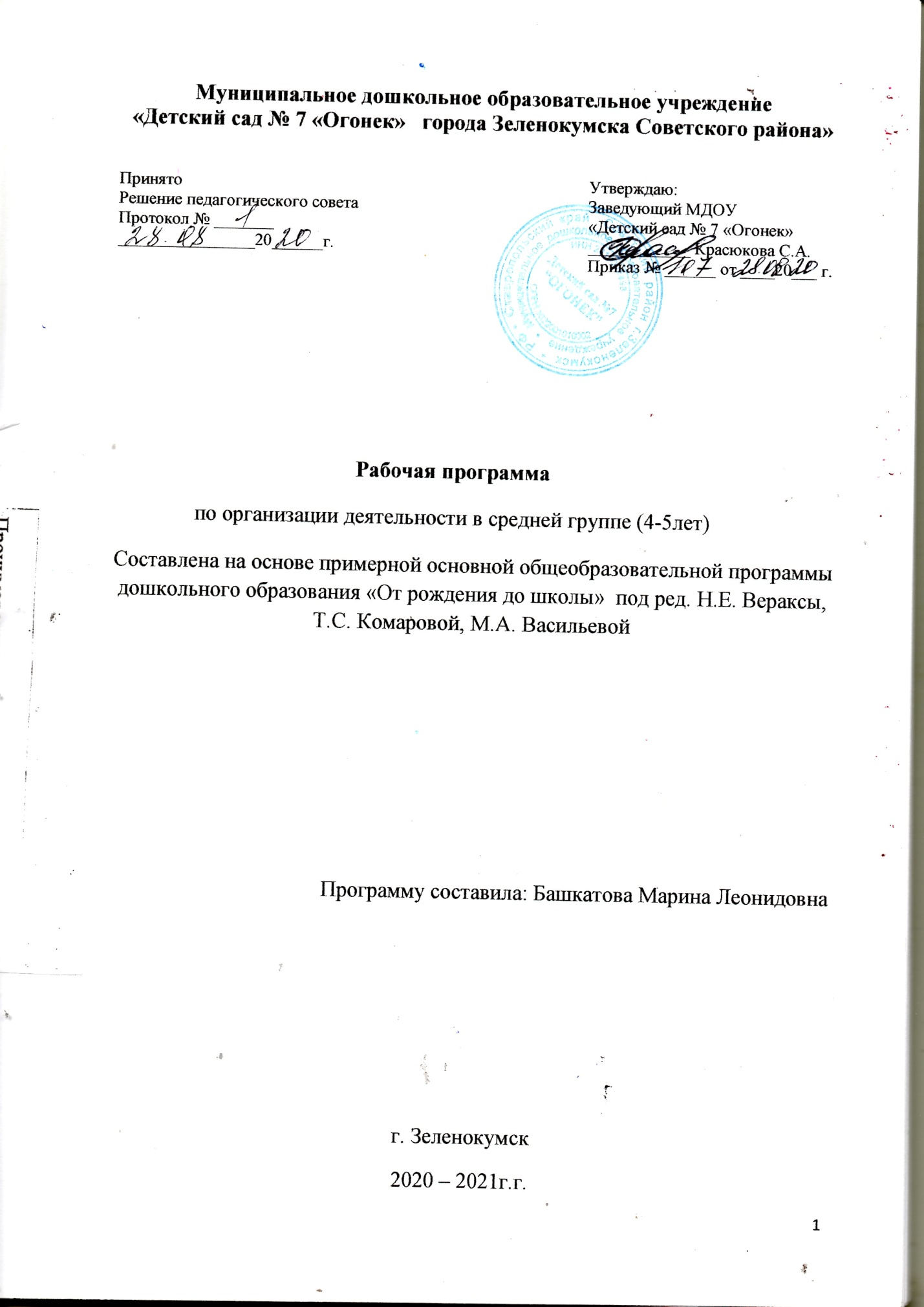 СОДЕРЖАНИЕ  РАБОЧЕЙ  ПРОГРАММЫ1 ЦЕЛЕВОЙ РАЗДЕЛ…………………………………………………………1.1.Цели и задачи реализации программы1.2.Принципы и подходы к формированию программы1.3. Планируемые результаты освоения Программы1.4.Возрастные особенности детей  средней  группы1.5.Характеристика группы1.6.Режим дня2 СОДЕРЖАТЕЛЬНЫЙ РАЗДЕЛ…………………………………………………2.1. Организация организованных образовательных форм2.2. Виды совместной деятельности взрослого с детьми и возможные формы работ2.3. Перечень основных видов организованной образовательной деятельности2.4. Расписание непосредственно образовательной деятельности2.5. Содержание психолого-педагогической работы по образовательным областям:                                «Познавательное развитие»                                 «Речевое развитие»                                 «Художественно-эстетическое развитие»«Социально-коммуникативное развитие»«Физическое развитие»2.6. Комплексно – тематическое планирование2.7.Перспективный план по взаимодействию с родителями2.8. Система мониторинга3 ОРГАНИЗАЦИОННЫЙ РАЗДЕЛ…………………………………………….3.1.Материально – техническое обеспечение3.2.Методическое  обеспечение I ЦЕЛЕВОЙ РАЗДЕЛ1.1.Цели и задачи реализации программы     Целью Программы является проектирование социальных ситуаций развития ребенка и развивающей предметно-пространственной среды, обеспечивающих позитивную социализацию, мотивацию и поддержку индивидуальности детей через общение, игру, познавательно-исследовательскую деятельность и другие формы активности. Программа, в соответствии с Федеральным законом «Об образовании в Российской Федерации», содействует взаимопониманию и сотрудничеству между людьми, учитывает разнообразие мировоззренческих подходов, способствует реализации права детей дошкольного возраста на свободный выбор мнений и убеждений, обеспечивает развитие способностей каждого ребенка, формирование и развитие личности ребенка в соответствии с принятыми в семье и обществе духовно-нравственными и социокультурными ценностями в целях интеллектуального, духовно-нравственного, творческого и физического развития человека, удовлетворения его образовательных потребностей и интересов. Цель Программы достигаются через решение следующих задач:– охрана и укрепление физического и психического здоровья детей, в том числе их эмоционального благополучия;– обеспечение равных возможностей для полноценного развития каждого ребенка в период дошкольного детства независимо от места проживания, пола, нации, языка, социального статуса;– создание благоприятных условий развития детей в соответствии с их возрастными и индивидуальными особенностями, развитие способностей и творческого потенциала каждого ребенка как субъекта отношений с другими детьми, взрослыми и миром;– объединение обучения и воспитания в целостный образовательный процесс на основе духовно-нравственных и социокультурных ценностей, принятых в обществе правил и норм поведения в интересах человека, семьи, общества;– формирование общей культуры личности детей, развитие их социальных, нравственных, эстетических, интеллектуальных, физических качеств, инициативности, самостоятельности и ответственности ребенка, формирование предпосылок учебной деятельности;– формирование социокультурной среды, соответствующей возрастным и индивидуальным особенностям детей;– обеспечение психолого-педагогической поддержки семьи и повышение компетентности родителей (законных представителей) в вопросах развития и образования, охраны и укрепления здоровья детей;– обеспечение преемственности целей, задач и содержания дошкольного общего и начального общего образования.1.2.Принципы и подходы к формированию программыВ соответствии со Стандартом Программа построена на следующих принципах:1. Поддержка разнообразия детства. Современный мир характеризуется возрастающим многообразием и неопределенностью, отражающимися в самых разных аспектах жизни человека и общества. Многообразие социальных, личностных, культурных, языковых, этнических особенностей, религиозных и других общностей, ценностей и убеждений, мнений и способов их выражения, жизненных укладов особенно ярко проявляется в условиях Российской Федерации – государства с огромной территорией, разнообразными природными условиями, объединяющего многочисленные культуры, народы, этносы. Возрастающая мобильность в обществе, экономике, образовании, культуре требует от людей умения ориентироваться в этом мире разнообразия, способности сохранять свою идентичность и в то же время гибко, позитивно и конструктивно взаимодействовать с другими людьми, способности выбирать и уважать право выбора других ценностей и убеждений, мнений и способов их выражения. Принимая вызовы современного мира, Программа рассматривает разнообразие как ценность, образовательный ресурс и предполагает использование разнообразия для обогащения образовательного процесса. Организация выстраивает образовательную деятельность с учетом региональной специфики, социокультурной ситуации развития каждого ребенка, его возрастных и индивидуальных особенностей, ценностей, мнений и способов их выражения.2. Сохранение уникальности и самоценности детства как важного этапа в общем развитии человека. Самоценность детства – понимание детства как периода жизни значимого самого по себе, значимого тем, что происходит с ребенком сейчас, а не тем, что этот этап является подготовкой к последующей жизни. Этот принцип подразумевает полноценное проживание ребенком всех этапов детства (младенческого, раннего и дошкольного детства), обогащение (амплификацию) детского развития.3. Позитивная социализация ребенка предполагает, что освоение ребенком культурных норм, средств и способов деятельности, культурных образцов поведения и общения с другими людьми, приобщение к традициям семьи, общества, государства происходят в процессе сотрудничества со взрослыми и другими детьми, направленного на создание предпосылок к полноценной деятельности ребенка в изменяющемся мире.4. Личностно-развивающий и гуманистический характер взаимодействия взрослых (родителей (законных представителей), педагогических и иных работников Организации) и детей. Такой тип взаимодействия предполагает базовую ценностную ориентацию на достоинство каждого участника взаимодействия, уважение и безусловное принятие личности ребенка, доброжелательность, внимание к ребенку, его состоянию, настроению, потребностям, интересам. Личностно-развивающее взаимодействие является неотъемлемой составной частью социальной ситуации развития ребенка в организации, условием его эмоционального благополучия и полноценного развития. 5. Содействие и сотрудничество детей и взрослых, признание ребенка полноценным участником (субъектом) образовательных отношений. Этот принцип предполагает активное участие всех субъектов образовательных отношений – как детей, так и взрослых – в реализации программы. Каждый участник имеет возможность внести свой индивидуальный вклад в ход игры, занятия, проекта, обсуждения, в планирование образовательного процесса, может проявить инициативу. Принцип содействия предполагает диалогический характер коммуникации между всеми участниками образовательных отношений. Детям предоставляется возможность высказывать свои взгляды, свое мнение, занимать позицию и отстаивать ее, принимать решения и брать на себя ответственность в соответствии со своими возможностями. 6. Сотрудничество Организации с семьей. Сотрудничество, кооперация с семьей, открытость в отношении семьи, уважение семейных ценностей и традиций, их учет в образовательной работе являются важнейшим принципом образовательной программы. Сотрудники Организации должны знать об условиях жизни ребенка в семье, понимать проблемы, уважать ценности и традиции семей воспитанников. Программа предполагает разнообразные формы сотрудничества с семьей, как в содержательном, так и в организационном планах. 7. Сетевое взаимодействие с организациями социализации, образования, охраны здоровья и другими партнерами, которые могут внести вклад в развитие и образование детей, а также использование ресурсов местного сообщества и вариативных программ дополнительного образования детей для обогащения детского развития. Программа предполагает, что Организация устанавливает партнерские отношения не только с семьями детей, но и с другими организациями и лицами, которые могут способствовать обогащению социального и/или культурного опыта детей, приобщению детей к национальным традициям (посещение театров, музеев, освоение программ дополнительного образования), к природе и истории родного края; содействовать проведению совместных проектов, экскурсий, праздников, посещению концертов, а также удовлетворению особых потребностей детей, оказанию психолого-педагогической и/или медицинской поддержки в случае необходимости (центры семейного консультирования и др.). 8. Индивидуализация дошкольного образования предполагает такое построение образовательной деятельности, которое открывает возможности для индивидуализации образовательного процесса, появления индивидуальной траектории развития каждого ребенка с характерными для данного ребенка спецификой и скоростью, учитывающей его интересы, мотивы, способности и возрастно-психологические особенности. При этом сам ребенок становится активным в выборе содержания своего образования, разных форм активности. Для реализации этого принципа необходимы регулярное наблюдение за развитием ребенка, сбор данных о нем, анализ его действий и поступков; помощь ребенку в сложной ситуации; предоставление ребенку возможности выбора в разных видах деятельности, акцентирование внимания на инициативности, самостоятельности и активности ребенка.9. Возрастная адекватность образования. Этот принцип предполагает подбор педагогом содержания и методов дошкольного образования в соответствии с возрастными особенностями детей. Важно использовать все специфические виды детской деятельности (игру, коммуникативную и познавательно-исследовательскую деятельность, творческую активность, обеспечивающую художественно-эстетическое развитие ребенка),опираясь на особенности возраста и задачи развития, которые должны быть решены в дошкольном возрасте. Деятельность педагога должна быть мотивирующей и соответствовать психологическим законам развития ребенка, учитывать его индивидуальные интересы, особенности и склонности.10. Развивающее вариативное образование. Этот принцип предполагает, что образовательное содержание предлагается ребенку через разные виды деятельности с учетом его актуальных и потенциальных возможностей усвоения этого содержания и совершения им тех или иных действий, с учетом его интересов, мотивов и способностей. Данный принцип предполагает работу педагога с ориентацией на зону ближайшего развития ребенка (Л.С. Выготский), что способствует развитию, расширению как явных, так и скрытых возможностей ребенка.11. Полнота содержания и интеграция отдельных образовательных областей. В соответствии со Стандартом Программа предполагает всестороннее социально-коммуникативное, познавательное, речевое, художественно-эстетическое и физическое развитие детей посредством различных видов детской активности. Деление Программы на образовательные области не означает, что каждая образовательная область осваивается ребенком по отдельности, в форме изолированных занятий по модели школьных предметов. Между отдельными разделами Программы существуют многообразные взаимосвязи: познавательное развитие тесно связано с речевым и социально-коммуникативным, художественно-эстетическое – с познавательным и речевым и т.п. Содержание образовательной деятельности в одной конкретной области тесно связано с другими областями. Такая организация образовательного процесса соответствует особенностям развития детей раннего и дошкольного возраста.12. Инвариантность ценностей и целей при вариативности средств реализации и достижения целей Программы. Стандарт и Программа задают инвариантные ценности и ориентиры, с учетом которых Организация должна разработать свою основную образовательную программу и которые для нее являются научно-методическими опорами в современном мире разнообразия и неопределенности. При этом Программа оставляет за Организацией право выбора способов их достижения, выбора образовательных программ, учитывающих многообразие конкретных социокультурных, географических, климатических условий реализации Программы, разнородность состава групп воспитанников, их особенностей и интересов, запросов родителей (законных представителей), интересов и предпочтений педагогов и т.п. 1.3. Планируемые результаты освоения ПрограммыРезультаты освоения Программы, представлены в виде целевых ориентиров дошкольного образования, которые представляют собой социально-нормативные возрастные характеристики возможных достижений ребёнка, на этапе завершения уровня дошкольного образования. К целевым ориентирам дошкольного образования относятся следующие социально-нормативные возрастные характеристики возможных достижений ребёнка:	ребенок овладевает основными культурными способами деятельности, проявляет инициативу и самостоятельность в разных видах деятельности – игре, общении, познавательно-исследовательской деятельности, конструировании и др.; способен выбирать себе род занятий, участников по совместной деятельности;	ребенок обладает установкой положительного отношения к миру, к разным видам труда, другим людям и самому себе, обладает чувством собственного достоинства; активно взаимодействует со сверстниками и взрослыми, участвует в совместных играх. Способен договариваться, учитывать интересы и чувства других, сопереживать неудачам и радоваться успехам других, адекватно проявляет свои чувства, в том числе чувство веры в себя, старается разрешать конфликты;	ребенок обладает развитым воображением, которое реализуется в разных видах деятельности, и прежде всего в игре; ребенок владеет разными формами и видами игры, различает условную и реальную ситуации, умеет подчиняться разным правилам и социальным нормам;	ребенок достаточно хорошо владеет устной речью, может выражать свои мысли и желания, может использовать речь для выражения своих мыслей, чувств и желаний, построения речевого высказывания в ситуации общения, может выделять звуки в словах, у ребенка складываются предпосылки грамотности;	у ребенка развита крупная и мелкая моторика; он подвижен, вынослив, владеет основными движениями, может контролировать свои движения и управлять ими;	ребенок способен к волевым усилиям, может следовать социальным нормам поведения и правилам в разных видах деятельности, во взаимоотношениях со взрослыми и сверстниками, может соблюдать правила безопасного поведения и личной гигиены;	ребенок проявляет любознательность, задает вопросы взрослым и сверстникам, интересуется причинно-следственными связями, пытается самостоятельно придумывать объяснения явлениям природы и поступкам людей; склонен наблюдать, экспериментировать. Обладает начальными знаниями о себе, о природном и социальном мире, в котором он живет; знаком с произведениями детской литературы, обладает элементарными представлениями из области живой природы, естествознания, математики, истории и т.п.; ребенок способен к принятию собственных решений, опираясь на свои знания и умения в различных видах деятельности.1.4. Возрастные особенности детей 4-5 лет4–5-летними детьми социальные нормы и правила поведения все еще не осознаются, однако у них уже начинают складываться обобщенные представления о том, «как надо (не надо) себя вести». Поэтому дети обращаются к сверстнику, когда он не придерживается норм и правил со словами «так не поступают», «так нельзя» и т.п. Как правило, к 5 годам дети без напоминания взрослого здороваются и прощаются, говорят «спасибо» и «пожалуйста», не перебивают взрослого, вежливо обращаются к нему. Кроме того, они могут по собственной инициативе убирать игрушки, выполнять простые трудовые обязанности, доводить дело до конца. Тем не менее, следование таким правилам часто бывает неустойчивым – дети легко отвлекаются на то, что им более интересно, а бывает, что ребенок «хорошо себя ведет» только в отношении наиболее значимых для него людей. В этом возрасте у детей появляются представления о том, как «положено» вести себя девочкам, и как – мальчикам. Дети хорошо выделяют несоответствие нормам и правилам не только поведение другого, но и своего собственного и эмоционально его переживают, что повышает их возможности регулировать поведение. Таким образом, поведение 4–5-летнего ребенка не столь импульсивно и непосредственно, как в 3-4 года, хотя в некоторых ситуациях ребенку все еще требуется напоминание взрослого или сверстников о необходимости придерживаться тех или иных норм и правил. Для этого возраста характерно появление групповых традиций: кто где сидит, последовательность игр, как поздравляют друг друга с днем рождения, элементы группового жаргона и т.п.). В этом возрасте детьми хорошо освоен алгоритм процессов умывания, одевания, купания, приема пищи, уборки помещения. Дошкольники знают и используют по назначению атрибуты, сопровождающие их: мыло, полотенце, носовой платок, салфетка, столовые приборы. Уровень освоения культурно-гигиенических навыков таков, что дети свободно переносят их в сюжетно-ролевую игру. Появляется сосредоточенность на своем самочувствии, ребенка начинает волновать тема собственного здоровья. К 4-5 годам ребенок способен элементарно охарактеризовать свое самочувствие, привлечь внимание взрослого в случае недомогания. 4- 5-летние дети имеют дифференцированное представление о собственной гендерной принадлежности, аргументируют ее по ряду признаков («Я – мальчик, я ношу брючки, у меня короткая прическа», «Я – девочка, у меня косички, я ношу платьице»). Проявляют стремление к взрослению в соответствии с адекватной гендерной ролью: мальчик - сын, внук, брат, отец, мужчина; девочка – дочь, внучка, сестра, мать, женщина. Овладевают отдельными способами действий, доминирующих в поведении взрослых людей соответствующего гендера. Так, мальчики стараются выполнять задания, требующие проявления силовых качеств, а девочки реализуют себя в играх «Дочки-матери», «Модель», «Балерина», они больше тяготеют к «красивым» действиям. К пяти годам дети имеют представления об особенностях наиболее распространенных мужских и женских профессий, видах отдыха, о специфике поведения в общении с другими людьми, об отдельных женских и мужских качествах. В этом возрасте умеют распознавать и оценивать адекватно гендерной принадлежности эмоциональные состояния и поступки взрослых людей разного пола. К четырем годам основные трудности в поведении и общении ребенка с окружающими, которые были связаны с кризисом трех лет (упрямство, строптивость, конфликтность и др.), постепенно уходят в прошлое, и любознательный малыш активно осваивает окружающий его мир предметов и вещей, мир человеческих отношений. Лучше всего это удается детям в игре. Дети 4–5 лет продолжают проигрывать действия с предметами, но теперь внешняя последовательность этих действий уже соответствуют реальной действительности: ребенок сначала режет хлеб, и только потом ставит его на стол перед куклами (в раннем возрасте и в самом начале дошкольного последовательность действий не имела для игры такого значения). В игре ребята называют свои роли, понимают условность принятых ролей. Происходит разделение игровых и реальных взаимодействий. В процессе игры роли могут меняться. В 4–5 лет сверстники становятся для ребенка более привлекательными и предпочитаемыми партнерами по игре, чем взрослый. В общую игру вовлекается от 2 до 5 детей, а продолжительность совместных игр составляет в среднем 15–20 минут, в отдельных случаях может достигать и 40–50 минут. Дети этого возраста становятся более избирательными во взаимоотношениях и общении: у них есть постоянные партнеры по играм (хотя в течение года они могут и поменяться несколько раз), все более ярко проявляется предпочтение к играм с детьми одного пола. Правда, ребенок еще не относится к другому ребенку как к равному партнеру по игре. Постепенно усложняются реплики персонажей, дети ориентируются на ролевые высказывания друг друга, часто в таком общении происходит дальнейшее развитие сюжета. При разрешении конфликтов в игре дети все чаще стараются договориться с партнером, объяснить свои  желания, а не настоять на своем. Развивается моторика дошкольников. Так, в 4–5 лет ребята умеют перешагивать через рейки гимнастической лестницы, горизонтально расположенной на опорах (на высоте 20 см от пола), руки на поясе. Подбрасывают мяч вверх и ловят его двумя руками (не менее 3–4 раз подряд в удобном для ребенка темпе). Нанизывают бусины средней величины (или пуговицы) на толстую леску (или тонкий шнурок с жестким наконечником). Ребенок способен активно и осознанно усваивать разучиваемые движения, их элементы, что позволяет ему расширять и обогащать репертуар уже освоенных основных движений более сложными. В среднем дошкольном возрасте связь мышления и действий сохраняется, но уже не является такой непосредственной как раньше. Во многих случаях не требуется практического манипулирования с объектом, но во всех случаях ребенку необходимо отчетливо воспринимать и наглядно представлять этот объект. Мышление детей 4–5 лет протекает в форме наглядных образов, следуя за восприятием. Например, дети могут понять, что такое план комнаты. Если ребенку предложить план части групповой комнаты, то он поймет, что на нем изображено. При этом возможна небольшая помощь взрослого, например, объяснение того, как обозначают окна и двери на плане. С помощью схематического изображения групповой комнаты дети могут найти спрятанную игрушку (по отметке на плане). К 5 годам внимание становится все более устойчивым в отличие от трехлетнего малыша (если он пошел за мячом, то уже не будет отвлекаться на другие интересные предметы). Важным показателем развития внимания является то, что к 5 годам в деятельности ребенка появляется действие по правилу – первый необходимый элемент произвольного внимания. Именно в этом возрасте дети начинают активно играть в игры с правилами: настольные(лото, детское домино) и подвижные (прятки, салочки).В дошкольном возрасте интенсивно развивается память ребенка. В 5 лет ребенок может запомнить уже 5-6 предметов (из 10–15), изображенных на предъявляемых ему картинках. В этом возрасте происходит развитие инициативности и самостоятельности ребенка в общении со взрослыми и сверстниками. Дети продолжают сотрудничать со взрослыми в практических делах (совместные игры, поручения), наряду с этим активно стремятся к интеллектуальному общению. Это проявляется в многочисленных вопросах (почему? зачем? для чего?), стремлении получить от взрослого новую информацию познавательного характера. Возможность устанавливать причинно-следственные связи отражается в детских ответах в форме сложноподчиненных предложений. У детей наблюдается потребность в уважении взрослых, их похвале, поэтому на замечания взрослых ребенок пятого года жизни реагирует повышенной обидчивостью. Общение со сверстниками по-прежнему тесно переплетено с другими видами детской деятельности (игрой, трудом, продуктивной деятельностью), однако уже отмечаются и ситуации «чистого общения».Для поддержания сотрудничества, установления отношений в словаре детей появляются слова и выражения, отражающие нравственные представления: слова участия, сочувствия, сострадания. Стремясь привлечь внимание сверстника и удержать его в процессе речевого общения, ребенок учится использовать средства интонационной речевой выразительности: регулировать силу голоса, интонацию, ритм, темп речи в зависимости от ситуации общения. В большинстве контактов главным средством общения является речь, в развитии которой происходят значительные изменения. В большинстве своем дети этого возраста уже четко произносят все звуки родного языка. Продолжается процесс творческого изменения родной речи, придумывания новых слов и выражений («у лысого голова босиком», «смотри, какой ползук» (о червяке) и пр.). В речь детей входят приемы художественного языка: эпитеты, сравнения. Особый интерес вызывают рифмы, простейшие из которых дети легко запоминают и сочиняют подобные. Пятилетки умеют согласовывать слова в предложении и способны элементарно обобщать, объединяя предметы в родовые категории: одежда, мебель, посуда. Речь становится более связной и последовательной. Дети могут пересказать литературное произведение, рассказать по картинке, описать характерные особенности той или иной игрушки, передавать своими словами впечатления из личного опыта и вообще самостоятельно рассказывать. Если близкие взрослые постоянно читают дошкольникам детские книжки, чтение может стать устойчивой потребностью. В этих условиях дети охотно отвечают на вопросы, связанные с «анализом» произведения, дают объяснения поступкам героев. Значительную роль в накоплении читательского опыта играют иллюстрации. В 4-5 лет дети способны долго рассматривать книгу, рассказывать по картинке о ее содержании. Любимую книгу они легко находят среди других, могут запомнить название произведения, автора, однако быстро забывают их и подменяют хорошо известными. В этом возрасте дети хорошо воспринимают требования к обращению с книгой, гигиенические нормы при работе с ней. В связи с развитием эмоциональной сферы детей значительно углубляются их переживания от прочитанного. Они стремятся перенести книжные ситуации в жизнь, подражают героям произведений, с удовольствием играют в ролевые игры, основанные на сюжетах сказок, рассказов. Дети проявляют творческую инициативу и придумывают собственные сюжетные повороты. Свои предложения они вносят и при инсценировке отдельных отрывков прочитанных произведений. Цепкая память позволяет ребенку 4-5 лет многое запоминать, он легко выучивает наизусть стихи и может выразительно читать их на публике. С нарастанием осознанности и произвольности поведения, постепенным усилением роли речи (взрослого и самого ребенка) в управлении поведением ребенка, становится возможным решение более сложных задачи в области безопасности. Но при этом взрослому следует учитывать несформированность волевых процессов, зависимость поведения ребенка от эмоций, доминирование эгоцентрической позиции в мышлении и поведении пятилетнего ребенка. В среднем дошкольном возрасте активно развиваются такие компоненты детского труда как целеполагание и контрольно-проверочные действия на базе освоенных трудовых процессов. Это значительно повышает качество самообслуживания, позволяет детям осваивать хозяйственно-бытовой труд и труд в природе. В музыкально-художественной продуктивной деятельности дети эмоционально откликаются на художественные произведения, произведения музыкального и изобразительного искусства, в которых с помощью образных средств переданы различные эмоциональные состояния людей, животных. Начинают более целостно воспринимать сюжет музыкального произведения, понимать музыкальные образы. Активнее проявляется интерес к музыке, разным видам музыкальной деятельности. Обнаруживается разница в предпочтениях, связанных с музыкально-художественной деятельностью, у мальчиков и девочек. Дети не только эмоционально откликаются на звучание музыкального произведения, но и увлеченно говорят о нем (о характере музыкальных образов и повествования, средствах музыкальной выразительности), соотнося их с жизненным опытом. Музыкальная память позволяет детям запоминать, узнавать и даже называть любимые мелодии. Развитию исполнительской деятельности способствует доминирование в данном возрасте продуктивной мотивации (спеть песню, станцевать танец, сыграть на детском музыкальном инструменте, воспроизвести простой ритмический рисунок.). Дети делают первые попытки творчества: создать танец, придумать игру в музыку, импровизировать несложные ритмы марша или плясовой, На формирование музыкального вкуса и интереса к музыкально-художественной деятельности в целом активно влияют установки взрослых. Важным показателем развития ребенка-дошкольника является изобразительная деятельность. К 4 годам круг изображаемых предметов довольно широк. В рисунках появляются детали. Замысел детского рисунка может меняться по ходу изображения. Дети владеют простейшими техническими умениями и навыками. Могут своевременно насыщать ворс кисти краской, промывать кисть по окончании работы, смешивать на палитре краски. Начинают использовать цвет для украшения рисунка. Могут раскатывать пластические материалы круговыми и прямыми движениями ладоней рук, соединять готовые части друг с другом, украшать вылепленные предметы, используя стеку и путем вдавливая. Конструирование начинает носить характер продуктивной деятельности: дети замысливают будущую конструкцию и осуществляют поиск способов её исполнения. Могут изготавливать поделки из бумаги, природного материала. Начинают овладевать техникой работы с ножницами. Составляют композиции из готовых и самостоятельно вырезанных простых форм. Изменяется композиция рисунков: от хаотичного расположения штрихов, мазков, форм дети переходят к фризовой композиции – располагают предметы ритмично в ряд, повторяя изображения по несколько раз.1.5. Характеристика группы1.5. Режим дня на 2020-21 учебный годРежим двигательной активностиII СОДЕРЖАТЕЛЬНЫЙ РАЗДЕЛ2.1 Организация организованных образовательных формОбщий  объем  самостоятельной  деятельности  детей  соответствует  санитарно-эпидемиологическими требованиями к устройству, содержанию и организации режима работы ДОУ (СанПиН 2.4.1.3049-13).Распределение количества занятий основано на принципах:- соблюдение права воспитанников на дошкольное образование;- дифференциации, интеграции и вариативности,  которое обеспечивает использование в педагогическом процессе модульный подход;- соотношение между инвариантной (не менее 60% от общего нормативного времени, отводимого на освоение основной образовательной программы дошкольного образования) и вариативной (не более 40% от общего нормативного времени, отводимого на освоение основной образовательной программы дошкольного образования) частями учебного плана; - сохранение преемственности между инвариантной (обязательной) и вариативной (модульной) частями;Максимально допустимый объем образовательной нагрузки: в средней  группе не превышает 40 минут .Продолжительность непрерывной непосредственно образовательной деятельности: -для воспитанников 4- 5го года жизни - не более 20 минут; В середине времени, отведенного на непрерывную образовательную деятельность, проводят физкультминутку. Перерывы между периодами непрерывной образовательной деятельности - не менее 10 минут. Рабочая программа разработана на основе образовательной программы по следующим направлениям:   «Социально – коммуникативное развитие» ,                             «Познавательное развитие»,                              «Речевое развитие»,                               «Художественно-эстетическое развитие»,  «Физическое развитие»2.2 Виды совместной деятельности взрослого с детьми и возможные формы работ2.3 Перечень основных видов организованной образовательной деятельности2.4 Расписание непосредственно образовательной деятельности.2.5. Содержание психолого-педагогической работы по образовательным областям.Образовательная область «Познавательное  развитие»ОБРАЗОВАТЕЛЬНАЯ ОБЛАСТЬ: ПОЗНАВАТЕЛЬНОЕ РАЗВИТИЕТематический блок: ФЭМПТематический блок: ФЦКМ, РК (Ознакомление с предметным окружением. Ознакомление с миром природы. Ознакомление с социальным миром)ДОПОЛНИТЕЛЬНОЕ ОБРАЗОВАНИЕ «ЮНЫЙ ЭКОЛОГ» ПО ПРОГРАММЕ С.Н. НИКОЛАЕВОЙЦЕЛЬ: формирование осознанно-правильного отношения к природным явлениям и объектам.Тематический блок: «Развитие познавательно-исследовательской деятельности» (ежедневная совместная деятельность взрослого с детьми)ОБРАЗОВАТЕЛЬНАЯ ОБЛАСТЬ: РЕЧЕВОЕ РАЗВИТИЕТематический блок: Приобщение к художественной литературе (ежедневное чтение в ходе взаимодействия взрослого с детьми в различных видах деятельности)ОБРАЗОВАТЕЛЬНАЯ ОБЛАСТЬ: ХУДОЖЕСТВЕННО-ЭСТЕТИЧЕСКОЕ  РАЗВИТИЕДОПОЛНИТЕЛЬНОЕ ОБРАЗОВАНИЕ «ЦВЕТНЫЕ ЛАДОШКИ» ПО ПРОГРАММЕ  И.А.ЛЫКОВОЙЦЕЛЬ: последовательное воспитание у детей эстетической культуры в целях формирования эстетического отношения к окружающему миру и творческой самореализации.Тематический блок: конструктивно-модельная деятельность (взаимодействие взрослого с детьми в различных видах деятельности)ОБРАЗОВАТЕЛЬНАЯ ОБЛАСТЬ: СОЦИАЛЬНО-КОММУНИКАТИВНОЕ   РАЗВИТИЕСамообслуживание, самостоятельность, трудовое воспитаниеТематический модуль «Безопасность»ОБРАЗОВАТЕЛЬНАЯ ОБЛАСТЬ: ФИЗИЧЕСКОЕ  РАЗВИТИЕПроектная  деятельность в средней группе на 2020-2021уч. год2.6. Комплексно-тематическое планирование на 2020-2021г.г.2.7. Перспективный план по взаимодействию с родителямиЦель: развитие связной речи воспитанников средней группы.2.8. Система мониторингаПедагогическая диагностика (мониторинг) развития детей проводится  в произвольной форме на основе наблюдения за их разными видами деятельности, анализа продуктов их деятельности (рисунков, работ по лепке, аппликации, построек, поделок и пр.).      Цели диагностической работы -  оценка индивидуального развития каждого ребенка и развития детей всей группы,  эффективности организации педагогического процесса и каждого вида деятельности  группе.     Диагностика состоит из 2-х этапов: экспресс- и дополнительной диагностики.Периодичность проведения диагностики: 2 раза в год, в октябре и апреле (мае).     Если по результатам экспресс - диагностики ребенок развивается в соответствии с возрастными показателями, видимые отклонения в его развитии отсутствуют, рекомендуемые показатели проявляются устойчиво (всегда) и в этой деятельности ребенок проявляет самостоятельность, то он находится в зоне актуального развития. Следовательно, результаты экспресс -диагностики достаточны и нет необходимости в дополнительном мониторинге.     Если рекомендуемые показатели развития ребенка по результатам экспресс  - диагностики проявляются неустойчиво (не всегда) или с помощью взрослого, но, вместе с тем, видимые отклонения в развитии ребенка отсутствуют и в целом он развивается в соответствии с возрастными показателями, в данном случае ребенок находится в зоне ближайшего развития. Следовательно, результаты экспресс - диагностики достаточны и нет необходимости в дополнительной диагностике.     Показатели развития ребенка в экспресс - диагностике могут быть низкими по всем или по отдельным видам деятельности. Поэтому требуется проведение дополнительной диагностике только по тем видам деятельности, по которым у ребенка низкие показатели в экспресс - диагностике.     Шкала оценки экспресс-диагностики содержит 3 уровня: «Высокий уровень»,  «Достаточный уровень», «Недостаточный  уровень».Шкала оценки:Высокий уровень – показатель развития проявляется в полном объеме, всегда и наблюдается в самостоятельной деятельности ребенка.Достаточный уровень – проявляется не всегда или в не полном объеме; с небольшой помощью взрослого (с помощью наводящих вопросов, дозированной подсказки, показа, образца и др.)Недостаточный  уровень – проявляется крайне редко или совсем не проявляется; ребенок не справляется даже с небольшой помощью взрослого.Количественный анализ показателей1.	Ребенок, у которого в экспресс - диагностике по шкале оценки количество показателей «Высокий уровень» составляет 100%, не нуждается в диагностике  второго этапа (дополнительной). По каждому показателю в диагностической таблице результат отмечается буквой «В». В графе «Итог» результат отмечается буквой «В», что означает «высокий уровень».2.	Ребенок, у которого в экспресс - диагностике по шкале оценки количество показателей «Высокий уровень» и «Достаточный уровень» в сумме составляет свыше 50 %, не нуждается в диагностике второго этапа (дополнительной). По показателю «Высокий уровень» в диагностической таблице результат отмечается буквой «В». По показателю «Достаточный уровень» в диагностической таблице результат отмечается буквой «Д», что означает «достаточный уровень».3.	Ребенок, у которого в экспресс - диагностике по шкале оценки количество показателей «Достаточный  уровень» составляет свыше 50%, не нуждается в диагностике второго этапа (дополнительной).  В графе «Итог» результат отмечается буквой «Д», что означает «достаточный уровень».4.	Ребенок, у которого в экспресс - диагностике по шкале оценки количество показателей «Недостаточный  уровень» составляет  50% и выше,  нуждается в проведении дополнительной диагностике.  В графе «Итог» результат отмечается буквой «Н», что означает «недостаточный уровень».III ОРГАНИЗАЦИОННЫЙ РАЗДЕЛ3.1. Материально – техническое обеспечение3.2.Методическое  обеспечениеОсновная литератураЛ.И. Пензулаева «Физическая культура в детском саду»: Средняя группа. – М.: Мозаика – синтез,  2016 с. – 112с. Издательство: Мозаика Синтез Москва,  2016 годО.В. Дыбина «Ознакомление с предметным и социальным окружением»: Средняя группа. – М.: Мозаика – Синтез, 2016. – 96 с.  Издательство: Мозаика Синтез  Москва, 2016 годН.Ф. Губанова «Развитие игровой деятельности»: Средняя группа. – М.: Мозаика – Синтез, 2017.- 160 с. Издательство: Мозаика Синтез Москва,  2017 годО. А. Соломенникова «Ознакомление с природой в детском саду»: Средняя группа. – М.: Мозаика – Синтез, 2016. – 96 с. Издательство: Мозаика Синтез Москва, 2016 год.В. В. Гербова «Развитие речи в детском саду»: Средняя группа. – М.: Мозаика – Синтез, 2017. – 80 с.: цв. вкл. Издательство: Мозаика Синтез Москва,  2017 годТ. Ст Комарова «Изобразительная деятельность в детском саду»: Средняя группа. – М.: Мозаика – Синтез, 2016. – 96 с.: цв. вкл. Издательство: Мозаика Синтез Москва, 2016 год.Л. В. Куцакова «Конструирование из строительного материала»: Средняя группа. – М.: Мозаика – Синтез, 2016.- 80с. Издательство: Мозаика Синтез Москва, 2016 год.И.А. Помораева, В.А. Позина «Формирование элементарных математических представлений»: Средняя группа. – М.: Мозаика – Синтез, 2016. – 64с. Издательство: Мозаика Синтез Москва, 2016 год.Дополнительная литератураИ. А. Лыкова «Изобразительная деятельность в детском саду»: Средняя группа. – учебно методическое пособие. – М.: Издательский дом «Цветной мир», 2013. – 144с. Издательский дом  «Цветной мир» Москва 2013 год.Л. В. Куцакова «Трудовое воспитание в детском саду». Для занятий с детьми 3 – 7 лет. – М.: Мозаика – Синтез,2016. – 128 с. Издательство: Мозаика Синтез Москва, 2016 год.Интернет-ресурсыhttps://nsportal.ru/detskiy-sad/okruzhayushchiy-mir/2016/09/19/konspekt-nod-v-sredney-gruppe-den-znaniyhttps://nsportal.ru/detskiy-sad/okruzhayushchiy-mir/2018/12/08/konspekt-integrirovannogo-zanyatiya-v-sredney-gruppe-pohttps://infourok.ru/nod-po-oznakomleniyu-s-predmetnim-i-socialnim-okruzheniem-na-temu-rossiya-nash-obschiy-dom-2260830.htmlhttps://nsportal.ru/detskiy-sad/okruzhayushchiy-mir/2016/09/26/nod-po-poznavatelnomu-razvitiyu-oznakomlenie-s-sotsialnymhttps://nsportal.ru/detskiy-sad/okruzhayushchiy-mir/2017/04/14/nod-zimnie-zabavyhttps://nsportal.ru/detskiy-sad/okruzhayushchiy-mir/2018/01/22/konspekt-zanyatiya-dlya-sredney-gruppy-v-gostyah-u-skazkihttps://nsportal.ru/detskiy-sad/okruzhayushchiy-mir/2019/05/09/konspekt-zanyatiya-po-ftskm-zhivotnye-arktiki-ihttp://vospitatel.com.ua/zaniatia/kompleksnye/prazdnik-pap.html   https://nsportal.ru/detskiy-sad/okruzhayushchiy-mir/2017/03/01/8-marta-mamin-denhttps://nsportal.ru/detskiy-sad/okruzhayushchiy-mir/2016/07/31/nod-prekrasnyy-den-8-marta-1https://nsportal.ru/detskiy-sad/okruzhayushchiy-mir/2016/02/17/puteshestvie-v-mir-narodnoy-igrushkihttps://nsportal.ru/detskiy-sad/okruzhayushchiy-mir/2016/11/05/konspekt-nod-po-formirovaniyu-tselostnoy-kartiny-mira-vhttps://nsportal.ru/detskiy-sad/okruzhayushchiy-mir/2015/11/08/konspekt-nod-s-detmi-zemlya-nash-obshchiy-dom-po-ekologiihttps://nsportal.ru/detskiy-sad/raznoe/2016/04/26/nod-my-lyubim-teatr-srednyaya-gruppahttps://nsportal.ru/detskiy-sad/zdorovyy-obraz-zhizni/2015/10/03/nod-v-forme-zanyatiya-v-obrazovatelnoy-oblasti-zdorovehttps://nsportal.ru/detskiy-sad/okruzhayushchiy-mir/2016/11/16/konspekt-organizovannoy-obrazovatelnoy-deyatelnosti-pohttps://www.maam.ru/detskijsad/zanjatie-v-srednei-grupe-tema-zdravstvui-leto.htmlhttps://dou13mgn.caduk.ru/DswMedia/kartotekaopyitoviyeksperimentovdlyadeteydoshkol-nogovozrasta.pdf                                                                                                                                                         https://nsportal.ru/detskiy-sad/raznoe/2019/02/10/kartoteka-opytov-i-eksperimentov-v-sredney-gruppehttps://nsportal.ru/detskiy-sad/razvitie-rechi/2017/09/09/konspekt-den-znaniy-dlya-detey-sredney-gruppyhttps://solncesvet.ru/opublikovannyie-materialyi/konspekt-nod-po-razvitiyu-rechi-daryi-ose/https://nsportal.ru/detskiy-sad/razvitie-rechi/2019/08/20/konspekt-nod-po-razvitiyu-svyaznoy-rechi-u-detey-sredneyhttps://www.maam.ru/detskijsad/konspekt-zanjatija-po-razvitiyu-rechi-v-srednei-grupe-po-teme-moi-gorod.htmlhttps://nsportal.ru/detskiy-sad/razvitie-rechi/2017/09/21/nasha-rodina-rossiyahttps://nsportal.ru/detskiy-sad/razvitie-rechi/2017/11/26/konspekt-nod-po-razvitiyu-rechi-tema-opisanie-komnatnyhhttps://masterclassy.ru/pedagogam/vospitatelyam/15708-konspekt-nod-po-razvitiyu-rechi-v-sredney-gruppe-po-teme-podarki-ot-volshebnicy-zimy.htmlhttps://ped-kopilka.ru/blogs/tatjana-nikolaevna-rogachkova/konspekt-nod-ptichja-stolovaja.htmlhttps://nsportal.ru/detskiy-sad/razvitie-rechi/2017/01/30/konspekt-nod-po-poznavatelno-rechevomu-razvitiyu-detey-na-temuhttps://infourok.ru/konspekt-zanyatiya-po-razvitiyu-rechi-srednyaya-gruppa-sostavlenie-opisatelnogo-rasskaza-po-kartine-zimnie-zabavi-3309661.htmlhttp://2019.vospitately.ru/publikacii-vospitateley/fevral/no-4924-otkrytoe-zanyatie-po-razvitiyu-svyaznoy-rechi-v-sredney-gruppe-v-gostyah-u-skazki/https://nsportal.ru/detskiy-sad/razvitie-rechi/2015/03/13/zimnie-skazki-0https://nsportal.ru/detskiy-sad/razvitie-rechi/2017/11/27/konspekt-obrazovatelnoy-deyatelnosti-po-razvitiyu-rechi-vhttps://pedportal.net/doshkolnoe-obrazovanie/razvitie-rechi/konspekt-nod-laquo-moy-papa-raquo-po-razvitiyu-rechi-1245989https://nsportal.ru/detskiy-sad/razvitie-rechi/2018/12/05/konspekt-zanyatiya-po-obrazovatelnoy-oblasti-rechevoe-razvitiehttps://nsportal.ru/detskiy-sad/razvitie-rechi/2016/11/14/konspekt-nod-po-razvitiyu-rechi-v-sredney-gruppe-na-temu-vesnahttps://nsportal.ru/detskiy-sad/razvitie-rechi/2019/06/28/nod-poznavatelnogo-i-rechevogo-tsikla-russkaya-matryoshkahttps://nsportal.ru/detskiy-sad/razvitie-rechi/2016/11/05/nod-pereletnye-ptitsyhttps://nsportal.ru/detskiy-sad/razvitie-rechi/2014/03/12/zanyatie-po-razvitiyu-rechi-pokorenie-kosmosahttps://nsportal.ru/detskiy-sad/razvitie-rechi/2017/10/10/konspekt-obrazovatelnoy-deyatelnosti-v-sredney-gruppe-igraem-vhttps://ped-kopilka.ru/blogs/tatjana-nikolaevna-rogachkova/konspekt-nod-byt-zdorovymi-hotim.htmlhttps://nsportal.ru/detskiy-sad/razvitie-rechi/2015/10/24/sostavlenie-opisatelnyh-rasskazov-o-professiyah-s-oporoy-nahttps://infourok.ru/konspekt-zanyatiya-po-razvitiyu-rechi-v-srednej-gruppe-detyam-o-vojne-4108687.htmlhttps://multiurok.ru/files/od-razvitie-rechi-raznoobrazie-tsvetov-sredniaia-g.htmlhttps://nsportal.ru/detskiy-sad/razvitie-rechi/2016/05/04/konspekt-nnod-obrazovatelnoy-oblasti-razvitie-rechi-po-temehttps://nsportal.ru/detskiy-sad/razvitie-rechi/2015/06/15/konspekt-nod-v-sredney-gruppe-letohttps://urokimatematiki.ru/konspekt-nod-po-izodeyatelnosti-v-sredney-gruppe-raz-dva-tri-chetire-pyat-budem-cifri-ukrashat-2084.htmlhttp://www.eduportal44.ru/Neya/DS-6/SiteAssets/DocLib32/Группа%20Солнечные%20зайчики/Конспект%20занятия%20по%20лепке%20Школьные%20принадлежности.docxhttps://nsportal.ru/detskiy-sad/applikatsiya-lepka/2020/02/04/piramidkahttps://infourok.ru/zanyatie-po-lepke-dom-800420.htmlhttps://vk.com/doc138183245_477276057?hash=fd09e53a095ab053f7https://vk.com/topic-104002661_38882602https://nsportal.ru/detskiy-sad/risovanie/2017/05/06/konspekt-obrazovatelnoy-deyatelnosti-v-sredney-gruppe-tema-rodinahttps://nsportal.ru/detskiy-sad/applikatsiya-lepka/2017/10/29/konspekt-pedagogicheskogo-meropriyatiya-po-izobrazitelnoyhttps://vk.com/doc138183245_477276057?hash=fd09e53a095ab053f7http://litra.pro/lepka-s-detjmi-4-5-let-konspekti-zanyatij/koldina-darjya-nikolaevna/readhttps://www.libfox.ru/449488-darya-koldina-risovanie-s-detmi-4-5-let-konspekty-zanyatiy.htmlhttps://nsportal.ru/detskiy-sad/risovanie/2016/02/17/konspekt-zanyatiya-po-izobrazitelnoy-deyatelnosti-severnyy-mishkahttps://nsportal.ru/detskiy-sad/applikatsiya-lepka/2014/12/11/konspekt-integrirovannoy-od-po-khudozhestvennomuhttps://ped-kopilka.ru/blogs/borodacheva-olga/zanjatie-po-aplikaci-dlja-detei-srednego-vozrasta-s-ispolzovaniem-brosovogo-materiala-konfetnyh-fantikov-matreshki.htmlhttps://nsportal.ru/detskiy-sad/applikatsiya-lepka/2019/01/08/konspekt-nod-po-applikatsii-v-sredney-gruppe-zdorovyyhttps://nsportal.ru/detskiy-sad/risovanie/2014/04/20/konspekt-razvlecheniya-po-izobrazitelnoy-deyatelnosti-v-sredneyhttps://nsportal.ru/detskiy-sad/risovanie/2020/04/13/konspekt-nod-po-risovaniyu-v-sredney-gruppe-den-pobedy-voennayahttps://multiurok.ru/files/saliut-pobedy-konspekt-zaniatiia-po-applikatsii.htmlhttps://kopilkaurokov.ru/doshkolnoeObrazovanie/planirovanie/konspiekt_nod_bozh_ia_korovka_po_risovaniiu_dlia_sriedniei_ghruppyhttps://mdou192.edu.yar.ru/koronovirus/srednyaya_gruppa/18_05__22_05_2020/4konspekt_zanyatiya_po_lepke_skoro_leto.docxhttps://nsportal.ru/detskiy-sad/konstruirovanie-ruchnoy-trud/2019/08/30/konspekt-nod-po-konstruirovaniyu-iz-stroitelnogohttps://infourok.ru/konspekt-nod-po-konstruirovaniyu-v-sredney-gruppe-tema-chelovechek-3551793.htmlhttps://nsportal.ru/detskiy-sad/konstruirovanie-ruchnoy-trud/2013/11/15/flag-gosudarstvennyy-simvol-rossiihttps://nsportal.ru/detskiy-sad/konstruirovanie-ruchnoy-trud/2014/01/12/tema-tsvetushchee-komnatnoe-rasteniehttps://nsportal.ru/detskiy-sad/konstruirovanie-ruchnoy-trud/2015/04/14/konspekt-nod-v-sredney-gruppe-zimniy-leshttps://nsportal.ru/detskiy-sad/konstruirovanie-ruchnoy-trud/2019/04/04/zimuyushchie-ptitsy-konstruirovaniesrednyayahttps://nsportal.ru/detskiy-sad/konstruirovanie-ruchnoy-trud/2018/04/02/konstruirovanie-iz-schetnyh-palochekhttps://infourok.ru/konspekt-zanyatiya-v-sredney-gruppe-po-konstruirovaniyu-iz-bumagi-snegovik-iz-cilindra-3413932.htmlhttps://www.maam.ru/detskijsad/konspekt-nod-po-konstruirovaniyu-zimnie-zabavy.htmlhttps://nsportal.ru/detskiy-sad/konstruirovanie-ruchnoy-trud/2019/05/03/master-klass-novogodnee-ukrashenie-dlya-elki-shttps://pedportal.net/attachments/001/263/517/1263517.docx?1446764676https://www.maam.ru/detskijsad/konspekt-zanjatija-po-konstruirovaniyu-na-temu-podarok-dlja-papy.htmlhttps://pedportal.net/attachments/001/380/852/1380852.docx?1453071705https://nsportal.ru/detskiy-sad/raznoe/2020/04/21/konspekt-od-po-konstruirovaniyu-domik-dlya-matryoshkihttps://nsportal.ru/detskiy-sad/konstruirovanie-ruchnoy-trud/2016/02/27/konstruirovanie-v-sredney-gruppe-po-temehttps://nsportal.ru/detskiy-sad/konstruirovanie-ruchnoy-trud/2017/02/24/konspekt-nod-konstruirovanie-ko-dnyuhttps://www.maam.ru/detskijsad/konspekt-zanjatija-po-konstruirovaniyu-sport-yeto-zhizn.htmlhttps://мбдоу32.рф/images/МР__Конструирование_из_бумаги_Врачебный_чепчик.pdfhttps://nsportal.ru/detskiy-sad/konstruirovanie-ruchnoy-trud/2014/02/10/konspekt-ood-konstruktivnaya-deyatelnost-vhttps://nsportal.ru/detskiy-sad/konstruirovanie-ruchnoy-trud/2015/06/14/konstruirovaniyu-iz-lego-v-sredney-gruppe-pohttp://planetadetstva.net/vospitatelam/gotovimsya-k-shkole/konspekt-nod-po-konstruirovaniyu-iz-bumagi-pchelinyj-ulej.html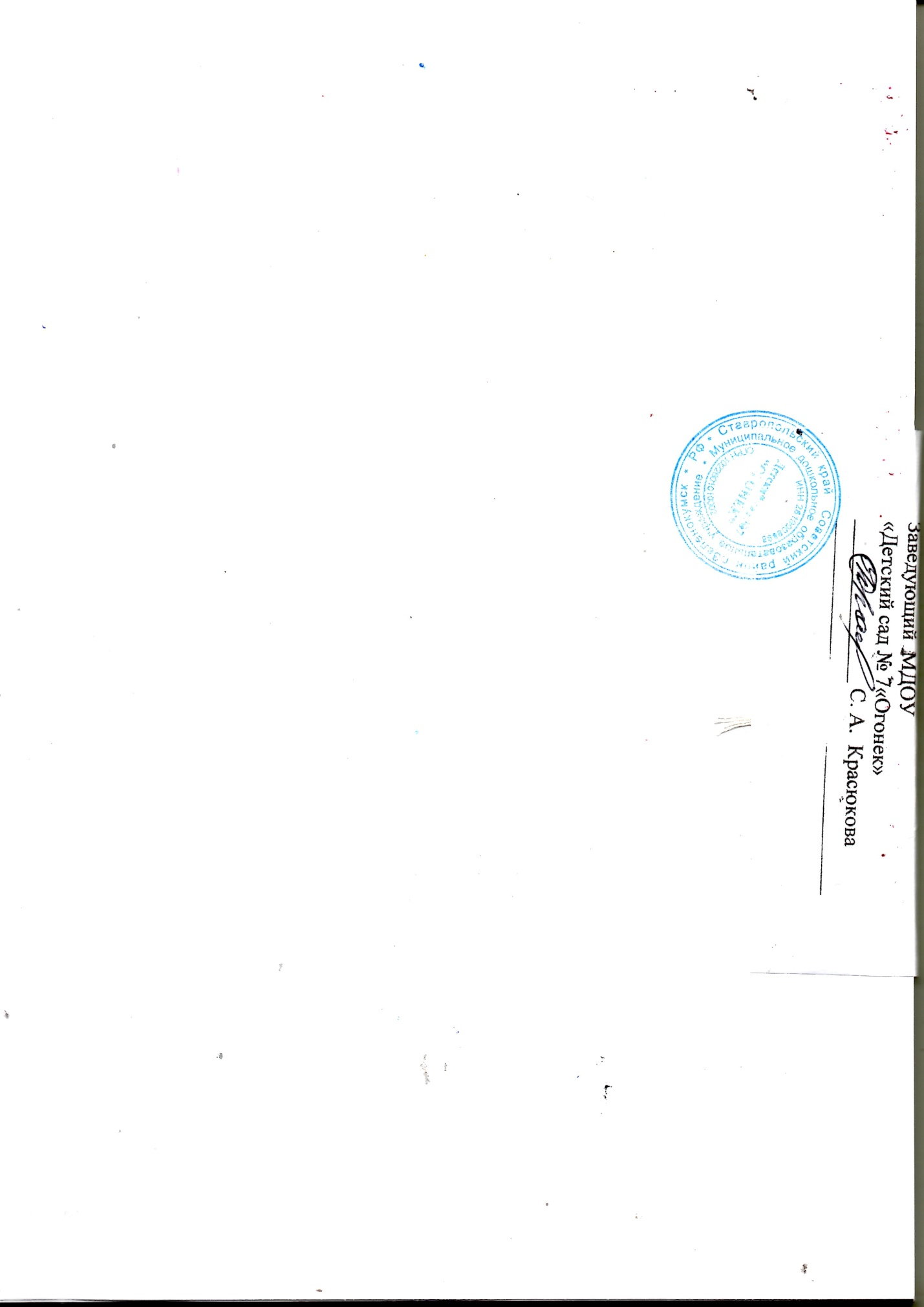 Особенности контингентаКоличествоПроцентное соотношениеОбщее количество23100%Мальчики1461%Девочки939%Полная семья1983%Неполная семья417%Режимный моментСредняя группаСредняя группаСредняя группаРежимный моментдлительностьначалоокончаниеПриём детей,  свободная игра1.0607:0008:05Утренняя гимнастика00:0708:0508:12Подготовка к завтраку, завтрак, дежурство.00:3008:1208:42Утренний круг00:1808:4209:00НОД00:4009:0009:50Второй завтрак00:1009:5010:00Подготовка к прогулке, прогулка02:1010:0012:10Возвращение с прогулки. игры00:2012:1012:30Подготовка к обеду, обед, дежурство00:3012:3013:00Подготовка ко сну, чтение перед сном, дневной сон02:0013:0015:00Постепенный подъем, профилактические физкультурно-оздоровительные процедуры00:2015:0015:20Подготовка к полднику, полдник00:2015:2015:40НОД---------Игры, самостоятельная и организованная деятельность, подготовка к прогулке, прогулка01:1015:4015:50Вечерний круг00:1016:5017:00Уход детей домой00:3017:0017:30Дежурная группа01:3017:3019:00Формы работыВиды занятийКоличество и длительность занятий (в мин.) Формы работыВиды занятий5-6 лет(старшая)Физкультура В помещении2 раза в неделю(25 мин.)Физкультура На улице 1 раз в неделю(25 мин.)Физкультура Утренняя гимнастикаЕжедневно8 мин.Физкультурно-оздоровительная работа в режиме дняПодвижные спортивные игры и упражнения на прогулкеЕжедневно на каждой прогулке25-30 мин.Физкультурно-оздоровительная работа в режиме дняЗакаливающие процедуры и гимнастика после снаЕжедневно(20 мин.)Активный отдыхФизкультурный досуг1 раз в месяц( 30 мин.)Активный отдыхФизкультурный праздник2 раза в год(35 мин.)Активный отдыхДень здоровья1 раз в кварталСамостоятельная двигательная деятельностьСамостоятельное использование физкультурного и спортивно-игрового оборудованияЕжедневноСамостоятельная двигательная деятельностьСамостоятельная физическая активность в помещенииЕжедневноСамостоятельная двигательная деятельностьСамостоятельные подвижные и спортивные игры на прогулке ЕжедневноВиды деятельностиВозможные формы работыИгроваяСюжетные игры. Игры с правилами.Дидактические игрыРечеваяБеседы. Ситуативный разговор. Речевая ситуация. Составление и отгадывание загадок.Сюжетные игры. Игры с правилами.Свободное общение и взаимодействие со сверстниками и взрослымиТрудоваяСовместные действия. Дежурство. Поручение. Задание.Реализация проектовПознавательно-исследовательскаяНаблюдение. Экскурсия. Решение проблемных ситуаций или элементы поисковой деятельности.Экспериментирование.Коллекционирование. Моделирование. Реализация проекта.Игры с правилами.Путешествие по карте, во времени; рассматривание.ПродуктивнаяМастерская по изготовлению продуктов детского творчества (рисование, лепка,  аппликация, конструирование).Реализация проектовМузыкально-художественнаяСлушание. Исполнение. Импровизация. Экспериментирование. Подвижные игры (с музыкальным сопровождением).Музыкально-дидактическая играЧтение художественной литературыАудирование(смысловое восприятие речи на слух). Обсуждение (построение устных высказываний). РазучиваниеДвигательнаяПодвижные дидактические игры. Подвижные игры с правилами.Игровые упражнения. СоревнованияОбразовательные областиВиды занятийКоличество занятий в неделю ( 20 мин.)Социально-коммуникативное развитие                 --------                ---------Познавательное развитиеФЦКМ, РК Ознакомление с предметным окружением. Ознакомление с миром природы. Ознакомление с социальным миром- Формирование элементарных математических представлений0,50,5 (доп. обр.)1Речевое развитиеРазвитие речи1Художественно-эстетическоеРисованиеЛепкаАппликацияМузыка0,50,5(доп. обр.)0,50,52Физическое развитиеФизическая культура3Общее количество в неделюОбщее количество в неделю10Общая продолжительность в неделюОбщая продолжительность в неделю3 ч. 20 мин.понедельниквторниксредачетвергпятница9.00-9.20 – речевое развитие9.30-9.50–музыка (х/эст.развитие)9.00-9.20 - ФЭМП (познавательное развитие)9.25-9.45 - физическое развитие (зал)9.00-9.20 - ФЦКМ РК /доп.обр. «Юный эколог» С.Н. Николаева (познавательное развитие)9.30-9.50 -  музыка (х/эст.развитие)9.00-9.20- физическое развитие (зал)9.30-9.50 - лепка (аппликация) (х/эст развитие)9.00-9.25 рисование /доп.обр. «Цветные ладошки» И.А. Лыкова (х/эст.развитие)9.30-9.50 - физическое развитие (зал)http://www.firo.ru/wp-content/uploads/2014/02/Ot-rojdenia-do-shkoli.pdfОсновные цели и задачи Основные цели и задачи стр. 60-61Формирование элементарных математических представлений    Формирование элементарных математических представлений    стр.66-68Развитие познавательно-исследовательской деятельности Развитие познавательно-исследовательской деятельности стр. 73-74Формирование целостной  картины мира, расширение кругозораОзнакомление с предметным окружением стр.78Формирование целостной  картины мира, расширение кругозораОзнакомление с социальным миром   стр. 80-81Формирование целостной  картины мира, расширение кругозораОзнакомление с миром  природыстр. 86-87Месяц / неделяНОДСентябрь1 неделя01.09.20202 неделя08.09.20203 неделя15.09.20204 неделя22.09.20205 неделя                              29.09.2020П/с: Совершенствовать умение сравнивать две группы предметов. Упражнять в определении пространственных направлений от себя. Помораева И.А.«ФЭМП. Средняя группа» стр.12/1П/с: Упражнять в сравнении двух групп предметов, разных по цвету, форме, определяя их равенство или неравенство на основе сопоставления пар, учить обозначать результаты сравнения словами: больше, меньше, поровну, столько – сколько.Помораева И.А. «ФЭМП. Средняя группа»стр 13/2П/с: Закреплять умения различать и называть части суток (утро, день, вечер, ночь).П/с: Упражнять в умении различать и называть геометрические фигуры.Закреплять умение сравнивать 2 предмета по длине. Помораева И.А. «ФЭМП. Средняя группа» стр.14/3П/с: Упражнять в счете и отсчете предметов на слух, на ощупь (в пределах 5). Помораева И.А. «ФЭМП. Средняя группа» стр.50/3Октябрь1 неделя06.10.20202 неделя13.10.20203 неделя20.10.20204 неделя27.10.2020П/с: Упражнять в сравнении двух предметов по высоте. Продолжать учить сравнивать две группы предметов.Помораева И.А. «ФЭМП. Средняя группа» стр.15/1П/с: Учить понимать значение итогового числа. Закреплять умение различать правую и левую руки. Помораева И.А. «ФЭМП. Средняя группа» стр. 17/2П/с: Учить считать в пределах трёх. Расширять представления о частях суток.Помораева И.А. «ФЭМП. Средняя группа»стр. 18/3П/с: Продолжать учить считать в пределах 3, соотнося число с элементом множества, самостоятельно обозначать итоговое число, правильно отвечать на вопрос «Сколько?».Совершенствовать умение различать и называть геометрические фигуры. Помораева И.А. «ФЭМП. Средняя группа» стр.19/4Ноябрь1- неделя03.11.20202неделя10.11.20203 неделя17.11.20204 неделя24.11.2020П/с: Закреплять умение считать до 3, познакомить с порядковым значением числа. Помораева И.А. «ФЭМП. Средняя группа» стр. 21/1П/с: Показать образование числа 4. Учить считать в пределах 4. Развивать умение составлять целое из частей.Помораева И.А. «ФЭМП. Средняя группа» стр. 23/2П/с: Закреплять умение считать в пределах 4, познакомить с порядковым значением числа, учить отвечать на вопросы «Сколько?», «Который по счету?», «На котором месте?».Помораева И.А. «ФЭМП. Средняя группа» стр.24/3П/с: Познакомить с образованием числа 5, учить считать в пределах 5, отвечать на вопрос «Сколько?».  Закреплять представления о последовательности частей суток: утро, день, вечер, ночь.Помораева И.А. «ФЭМП. Средняя группа» стр25/4Декабрь1 неделя01.12.20202 неделя08.12.20203 неделя15.12.20204 неделя22.12.20205 неделя29.12.2020П/с:  Продолжать учить считать в пределах 5, знакомить с порядковым значением числа 5, отвечать на вопросы «Сколько?», «Который по счету?»  Помораева И.А. «ФЭМП. Средняя группа» стр.28/1П/с: Закреплять умение считать до 5. Учить сравнивать предметы по двум признакам. Помораева И.А. «ФЭМП. Средняя группа» стр. 29/2П/с: Формировать представление о порядковом значении числа. Помораева И.А. «ФЭМП. Средняя группа» стр. 31/3П/с: Упражнять в счете и отсчете предметов по образцу.   Закреплять последовательность частей суток. Помораева И.А. «ФЭМП. Средняя группа» стр. 32/4П/с: Упражнять в умении воспроизводить указанное количество движений. Учить двигаться в указанном направлении. Помораева И.А. «ФЭМП. Средняя группа» стр.42/4Январь2 неделя12.01.20213 неделя 19.01.20214 неделя26.01.2021П/с: Упражнять в счете и отсчете предметов по образцу в пределах 5.Познакомить со значением слов далеко – близко. Помораева И.А. «ФЭМП. Средняя группа» стр. 33/1П/с: Упражнять в счете звуков на слух. Уточнить представления  о значении понятий далеко – близко. Помораева И.А. «ФЭМП. Средняя группа» стр. 34/2П/с: Упражнять в счете звуков.   Закрепить геометрические фигуры. Помораева И.А. «ФЭМП. Средняя группа» стр. 35/3Февраль1 неделя02.02.20212 неделя09.02.20213 неделя16.02.2021П/с: Продолжать упражнять в счете предметов на ощупь в пределах 5.Закреплять представления о значении слов вчера, сегодня, завтра. Помораева И.А. «ФЭМП. Средняя группа»стр. 37/1П/с: Упражнять в умении ориентироваться в пространстве. Учить сравнивать 4-5 предметов по ширине.Помораева И.А. «ФЭМП. Средняя группа» стр. 39/2П/с: Упражнять различать и называть геометрические фигуры. Помораева И.А. «ФЭМП. Средняя группа» стр. 40/3Март1 неделя02.03.20212 неделя09.03.20213 неделя16.03.20214 неделя23.03.20215 неделя23.03.2021П/с: Закреплять умение двигаться в заданном направлении. Учить сравнивать предметы по величине. Помораева И.А. «ФЭМП. Средняя группа»стр 43/1П/с: Упражнять находить одинаковые игрушки по величине или цвету. Помораева И.А. «ФЭМП. Средняя группа» стр. 44/2П/с: Упражнять называть геометрические фигуры: куб, шар. Упражнять в умении сравнивать 4-5 предметов по высоте. Помораева И.А. «ФЭМП. Средняя группа» стр. 45/3П/с: Продолжать знакомить с цилиндром на основе сравнения его с шаром.Помораев И.А. «ФЭМП. Средняя группа» стр.46/4П/с: Совершенствовать умение ориентироваться в пространстве, обозначать пространственные направления относительно себя соответствующими словами:вперед, назад, налево, направо, вверх, вниз. Помораева И.А. «ФЭМП. Средняя группа» стр.54Апрель1 неделя06.04.20212 неделя13.04.20213  неделя20.04.20214 неделя27.04.2021П/с: Совершенствовать представления о значении слов далеко – близко.  Продолжать знакомить с цилиндром Помораева И.А. «ФЭМП. Средняя группа» стр. 48/1П/с: Закреплять навыки количественного и порядкового счета в пределах 5, учить отвечать на вопросы «Сколько?», «Который по счету?» Помораева И.А. «ФЭМП. Средняя группа»стр 49/2П/с: Упражнять в счете и отсчете предметов на слух, на ощупь (в пределах 5). Помораева И.А. «ФЭМП. Средняя группа» стр.50/3П/с: Закреплять представления о том, что результат счета не зависит от качественных признаков предмета (размера, цвета). Помораева И.А. «ФЭМП. Средняя группа» стр.51/4Май1 неделя04.05.20212 неделя11.05.20213 неделя18.05.20214 неделя25.05.2021П/с: Закреплять навыки количественного и порядкового счета в пределах 5. Помораева И.А. «ФЭМП. Средняя группа» стр. 48/2П/с: Упражнять в счете и отсчете предметов на слух. Развивать умение сравнивать предметы по цвету. Помораева И.А. «ФЭМП. Средняя группа» стр. 50/3П/с: Совершенствовать умение ориентироваться в пространстве. Помораева И.А. «ФЭМП. Средняя группа» стр. 51/4П/с: Совершенствовать умение ориентироваться в пространстве, обозначать пространственные направления относительно себя соответствующими словами:вперед, назад, налево, направо, вверх, вниз. Помораева И.А. «ФЭМП. Средняя группа» стр.54Месяц неделяТема П/с сентябрьсентябрьсентябрь1 неделя02.09.2020«Детский сад»Занятие «Детский сад наш так хорош – лучше сада не найдешь».П/с: Уточнить знания детей о детском саде. Расширять знания о людях разных профессий. «Ознакомление с предметным и социальным окружением » Дыбина О.В  стр. 272 неделя09.09.2020«Дары осени. Овощи, фрукты»Занятие «Что нам осень принесла?»П/с:  Расширять представление детей о овощах и фруктах. Закреплять знания о сезонных изменениях в природе.«Ознакомление с природой в детском саду». Соломенникова О.А. стр.283 неделя16.09.2020«Дары осени. Грибы. Ягоды»Занятие «У медведя во бору грибы, ягоды беру...»П/с: Закреплять знания детей о сезонных изменениях в природе. Формировать представления о растениях леса: грибах, ягодах. Расширять представления о пользе природных витаминов для человека и животных.«Ознакомление с природой в детском саду». Соломенникова О.А. стр.304-5 неделя23.09.202030.09.2020«Домашние животные»Занятие «Осенние посиделки»П/с: Закреплять знания детей о сезонных изменениях в природе. Расширять представления о домашних животных. Формировать желание заботиться о домашних животных.               «Ознакомление с природой в детском саду» Соломенникова О.А. стр.38      Занятие «Рассматривание кролика»П/с: Дать представления о кролике. Учить выделять характерные особенности внешнего вида кролика. Формировать интерес к животным. «Ознакомление с природой в детском саду». Соломенникова О.А. стр.53.октябрьоктябрьоктябрь1 неделя07.10.2020«Мой город»Занятие «Мой город»П/с: Продолжать закреплять название своего родного города, знакомить с его достопримечательностями. «Ознакомление с предметным и социальным окружением»  Дыбина О.В. стр.462 неделя14.10.2020«Золотая осень»Занятие «Прохождение экологической тропы»П/с:  Расширять представления детей об осенних изменениях в природе. Формировать бережное отношение к окружающей природе. «Ознакомление с природой в д/с» Соломенникова О.А. стр. 33.3 неделя21.10.2020«Я в мире человек»Занятие «Я в мире человек»П/с: Учить осознавать собственную значимость среди людей; уметь видеть сходство и различие людей, отличие человека от животного. Уточнять и обобщать знания детей о строении тела человека, о различных его функциях. Воспитывать интерес, бережное отношение к себе, доброжелательное отношение к сверстникам.  https://nsportal.ru/detskiy-sad/okruzhayushchiy-mir/2018/12/08/konspekt-integrirovannogo-zanyatiya-v-sredney-gruppe-po4 неделя28.10.2020«Моя семья»Занятие «Моя семья»П/с: Ввести понятие «семья».  Дать детям первоначальные представления о родственных отношениях в семье. «Ознакомление с предметным и социальным окружением » Дыбина О.В. стр.19ноябрьноябрьноябрь1 неделя11.11.2020«Родная страна»Занятие «Россия наш общий дом»П/с: Формирование духовно-нравственных качеств личности детей. Формировать представления о планете Земля, о нашей стране и жизни людей в ней. Формировать умение находить отличительные особенности людей, живущих в нашей стране. Формировать чувства патриотизма, толерантности, уважения к другим народам, их традициям, умение дружить. https://infourok.ru/nod-po-oznakomleniyu-s-predmetnim-i-socialnim-okruzheniem-na-temu-rossiya-nash-obschiy-dom-2260830.html2 неделя18.11.2020 «Загадки комнатных растений»Занятие «Мир комнатных растений» П/с: Расширять представления о комнатных растениях: их пользе и строении. Учить различать по внешнему виду.«Ознакомление с природой в д/с» Соломенникова О.А. стр. 573-4 неделя25.11.2020«Дикие животные»Занятие «Скоро зима»
П/с: Беседа о жизни диких животных в лесу. Дать детям представление о жизни диких животных зимой. Формировать интерес к окружающей природе. Воспитывать заботливое отношение  к животным.  «Ознакомление с природой в д/с» Соломенникова О.А. стр. 41 Занятие «Дикие животные»П/с: Обобщить и закрепить знания детей о диких животных, их среда обитания. Упражнять в умении называть детенышей животных. Расширять кругозор, развивать память, мышление, внимание.https://www.maam.ru/detskijsad/konspekt-nod-po-formirovaniyu-celostnoi-kartiny-mira-dikie-zhivotnye-v-srednei-grupe.htmlдекабрьдекабрьдекабрь1 неделя02.12.2020«Зимушка-Зима»Занятие «В гости к деду Природоведу»П/с: Расширять представления о зимних явлениях в природе. Учить наблюдать за объектами природы в зимний период.   «Ознакомление с природой в д/с» Соломенникова О.А.  стр.502 неделя09.12.2020«Зимующие птицы»Занятие«Стайка снегирей на ветвях рябины»П/с: Расширять представление о многообразии птиц. Учить выделять характерные особенности снегиря.«Ознакомление с природой в д/с» Соломенникова О.А.  стр.483 неделя16.12.2020«Деревья»Занятие «Деревья»П/с: Ознакомление  с названиями некоторых деревьев, растущих в лесу. Обучать детей различать деревья по определенным признакам. Развивать память. Воспитывать бережное  отношение к растениям.https://nsportal.ru/detskiy-sad/okruzhayushchiy-mir/2016/10/15/konspekt-nod-ftskm-po-teme-derevya-v-sredney-gruppe4-5 неделя23.12.202030.12.2020«Новый год»Занятие «Скоро праздник - Новый год»П/с: Познакомить с историей Новогоднего праздника, традициями украшения Новогодней елки. Личная разработка.Занятие «Новый год»                                                                                        П/с: Познакомить с традициями праздника Новый год; учить описывать елочные игрушки, соблюдать соотношение деталей предмета по величине; развивать внимание и мышление. https://nsportal.ru/detskiy-sad/okruzhayushchiy-mir/2016/09/26/nod-po-poznavatelnomu-razvitiyu-oznakomlenie-s-sotsialnymянварьянварьянварь2 неделя13.012021«Зимние забавы»Занятие «Зимние забавы»П/с: Расширить представление детей о зимних забавах (катание на лыжах, коньках, санках, лепка из снега).Закреплять знания о характерных признаках зимы (снег, замерзает вода, холодно, тепло одеваются). https://nsportal.ru/detskiy-sad/okruzhayushchiy-mir/2017/04/14/nod-zimnie-zabavy3 неделя20.012021«Зимние чудеса»Занятие «Почему растаяла Снегурочка?»          П/с: Расширять представление о свойствах воды, снега и льда. Учить устанавливать элементарные причинно-следственные связи«Ознакомление с природой в д/с» Соломенникова О.А.  стр.45.4 неделя27.012021«ПДД»Занятие «Что такое улица»П/с: Формировать  элементарные представления об улице; обращать внимание на дома, тротуар, проезжую часть .Продолжать закреплять название улицы на которой находится детский сад. Объяснить как важно знать свой домашний адрес.   «Ознакомление с предметным и социальным окружением ». Дыбина О.В. стр. 31февральфевральфевраль1-2 неделя03.02.202110.02.2021«Транспорт»Занятие «Транспорт»П/с .Развивать умение классифицировать виды транспорта по месту его передвижения – наземный, воздушный, водный; мышление, зрительное восприятие, внимание, память, связную речь; умение рассуждать, делать выводы.  Расширять кругозор детей, воспитывать наблюдательность.https://nsportal.ru/detskiy-sad/okruzhayushchiy-mir/2018/12/15/konspekt-zanyatiya-po-ftskm-transport-v-sredney-gruppeЗанятие «Путешествие в страну транспорта»П/с:: Сформировать понятие транспорт, закрепить знания детей о видах транспорта - наземный, водный, воздушный, особенностях строения. Развивать умение строить полные ответы, совершенствовать грамматический строй речи (образовывать множественное число существительных), используя игровые приемы; расширение активного словаря по теме транспорт. Развивать словесно-логическое мышление, внимание, двигательную активность. http://2018.vospitately.ru/publikacii-vospitateley/dekabr/no-4688-konspekt-nod-puteshestvie-v-stranu-transporta-dlya-detey-sredney-gruppy/3 неделя17.12.2021«Папин праздник»Занятие «Военные профессии»П/с: Расширять представления детей о воинах, которые охраняют нашу Родину; - уточнить понятие «защитники Отечества»; - познакомить детей с некоторыми военными профессиями (моряки, танкисты, артиллеристы, летчики, пограничники);
- воспитывать гордость за наших воинов. https://infourok.ru/konspekt-nod-na-temu-voennie-professii-v-sredney-gruppe-3559501.html4 неделя24.02.2021«Мамин праздник»Занятие «8 марта-это мамин день»П/с: Формировать любовь, нежность и уважение к самому родному человеку на Земле – маме;Умение ценить материнскую заботу и любовь. Развивать образную речь, воображение, мышление.Закреплять знания об основных женских профессиях.https://nsportal.ru/detskiy-sad/okruzhayushchiy-mir/2017/03/01/8-marta-mamin-denмартмартмарт1 неделя03.03.2021«Мамин праздник»Занятие «Прекрасный день 8 марта»П/с: Расширять представления детей о весеннем празднике – 8 Марта. ознакомить детей с историей праздника – 8 Марта. Воспитать уважительное отношение ко всем женщинам. Интернет-ресурсы: https://nsportal.ru/detskiy-sad/okruzhayushchiy-mir/2016/07/31/nod-prekrasnyy-den-8-marta-12-3 неделя10.03.202117.03.2021«Весна-красна»Занятие «Экологическая тропа весной»П/с: Расширить представления детей о сезонных изменениях в природе. Формировать бережное отношение к природе. «Ознакомление с природой в д/с». Соломенникова стр. 66.Занятие «Весна»П/с: Формировать положительно-эмоциональное отношение к красоте весенней природе; Воспитывать чувство любви и бережное отношение к родной природе и птицам.https://nsportal.ru/detskiy-sad/okruzhayushchiy-mir/2016/11/05/konspekt-nod-po-formirovaniyu-tselostnoy-kartiny-mira-v4-5 неделя24.03.202131.03.2021«Народная игрушка»Занятие «Матрёшка».П/с: Ознакомление с русской игрушкой прививать любовь к традиционной русской культуре, своей Родине и её истории. Развивать внимание, мышление. Интернет-ресурсы:  https://nsportal.ru/detskiy-sad/okruzhayushchiy-mir/2016/02/17/puteshestvie-v-mir-narodnoy-igrushkiЗанятие «Народная игрушка»П/с: Формировать представление о народных игрушках. Приобщать детей к традициям русского народа; продолжать знакомить с устным народным творчеством; Познакомить детей с русскими народными игрушками; учить различать их по форме, цвету, узору. Развивать творческое восприятие, воображение, память, речь, внимание, наблюдательность, целостное зрительное восприятие окружающего мира. https://infourok.ru/konspekt-zanyatiya-po-fckm-narodnaya-igrushka-srednyaya-gruppa-3727828.htmlапрельапрельапрель1 неделя07.04.2021«Земля –наш общий дом»Занятие «Земля - наш общий дом»П/с:  Закрепить представления детей о том, что Земля – наш общий дом, в котором живут звери,  птицы, насекомые. Развивать умение наблюдать, анализировать. Воспитывать любовь к природе, желание заботится о ней. https://nsportal.ru/detskiy-sad/okruzhayushchiy-mir/2015/11/08/konspekt-nod-s-detmi-zemlya-nash-obshchiy-dom-po-ekologii2 неделя14.04.2021«Театр»Занятие «Мы любим театр»П/с: Формирование целостной картины мира, расширение кругозора детей; Приобщение к театральному искусству, развитие художественного восприятия и эстетического вкуса;https://nsportal.ru/detskiy-sad/raznoe/2016/04/26/nod-my-lyubim-teatr-srednyaya-gruppa3 неделя21.04.2021«В здоровом теле-здоровый дух»Занятие «Здоровый образ жизни»П/с: П/с: Формировать у детей представления о здоровье и здоровом образе жизни. Формировать культурно-гигиенические навыки. Закрепить знания детей о влиянии на здоровье двигательной активности, закаливания, питания, свежего воздуха, настроения. Развивать умение заботиться о своем здоровье. https://nsportal.ru/detskiy-sad/zdorovyy-obraz-zhizni/2015/10/03/nod-v-forme-zanyatiya-v-obrazovatelnoy-oblasti-zdorove4 неделя28.04.2021«Профессии»Занятие «Замечательный врач»                                                                                 П/с: Формировать понятие о значимости труда врача и медсестры, их деловых и личностных качествах. Развивать эмоциональное и доброжелательное отношение к ним.«Ознакомление с предметным и социальным окружением ». Дыбина О.В. стр. 34маймаймай1-2 неделя05.05.202112.05.2021«Насекомые весной»Занятие «В мире насекомых»П/с: Уточнить знания детей о насекомых, их характерных признаках, приспособленности к условиям жизни; учить выражать мимикой, жестами и пластикой их движения. Развитие внимания. Воспитывать бережное отношение к насекомым, любовь к природе.https://infourok.ru/konspekt-zanyatiya-po-okruzhayushemu-miru-v-srednej-gruppe-v-mire-nasekomyh-4229950.htmlЗанятие «В гости к хозяйке луга»П/с:  Расширять представления детей о разнообразии насекомых. Закреплять знания о строении насекомых. Формировать бережное отношение к окружающей природе.     «Ознакомление с природой в детском саду» Соломенникова О.А стр.593-4 неделя19.05.202126.05.2021«Скоро лето»Занятие «Здравствуй лето»П/с: Закрепить представление детей о сезонных изменениях, происходящих в летний период. Уточнить характерные признаки лета, воспитывать бережное отношение к окружающей природе. Интернет-ресурсы: https://www.maam.ru/detskijsad/zanjatie-v-srednei-grupe-tema-zdravstvui-leto.htmlЗанятие «В гостях у Феи цветов»П/с: Дать представления о луговых цветах. Воспитывать бережное отношение к природе. Личная разработка.Месяц неделяС. Н. Николаева. Юный эколог. Система работы в средней группе детского сада. Для работы с детьми 4-5 лет сентябрьсентябрь1 неделя 02.09.2020«Знакомимся с деревянными игрушками» П/с: Продолжать знакомить детей с предметами, изготовленными из дерева, разнообразными деревянными игрушками. Стр 82.3 неделя16.09.2020 «Фрукты и овощи»П/с: Уточнить представления детей о фруктах и овощах: рассказать о некоторых способах употребления фруктов в пищу; развивать речь, формировать умение объединять плоды по сходному признаку. Стр 20.5 неделя30.09.2020«Что растет в лесу?»П/с: Дать детям первоначальные знания о лесе: в лесу растет много разных деревьев, кустарников, растут ягоды и грибы. В лесу осенью листва на деревьях желтеет и краснеет, поэтому лес становится красивым.  Стр 25октябрьоктябрь2 неделя07.10.2020«В гостях у курочки Рябы»П/с:  Познакомить детей с коровой, свиньей и козой как домашними животными, формировать представления о том, чем животных кормят, как за ними ухаживают, что от них получают; уточнять представления о взрослых животных и детенышах;        Стр 32. (проектная д-ть)4 неделя21.10.2020«Вершки и корешки»П/с: Расширять представления детей об овощах и фруктах: местах их произрастания (огород, сад), что овощи растут на грядке в земле, а фрукты созревают на деревьях и кустах, у всех овощных и плодовых растений есть в земле корни.  Стр 22.  (проектная д-ть)ноябрьноябрь2 неделя11.11.2020 «Посещение зоопарка»  П/с: Формировать представления о диких экзотических животных: льве, тигре, слоне, обезьянах, крокодиле; дать элементарные сведения о том, где они проживают в природе, чем питаются, как добывают себе пищу. Стр 68. (проектная д-ть)4 неделя25.11.2020«Кто живет в лесу?»П/с:  Расширять представления детей о лесе – в лесу живут разные животные (заяц, еж, белка, лиса, волк, медведь); учить детей различать этих животных по особенностям внешнего вида. Стр 28. декабрьдекабрь2 неделя08.12.2020 «Что бывает на растениях после цветов?»П/с:  Уточнять представления детей о том, что растения живые – они растут и изменяются (растения на клумбе хорошо росли, цвели, из них могут вырасти новые растения, зрелые семена собирают, на одном цветке бывает много семян). Стр 14.4 неделя22.12.2020«Чем прекрасна ель?»П/с: Показать детям красоту дерева, которая заключается в его стройности, пирамидальной форме, зеленом наряде, шишках; учить любоваться деревом стр 43. январьянварь1 неделя13.01.2021«Делаем цветные льдинки»П/с:  Показать детям, что вода прозрачная, бесцветная, сквозь нее видны предметы, что вода может быть разноцветной, красивой, если в нее добавить краску, Стр 51.3 неделя27.01.2021 «Какой снег и сколько его на участке?»П/с: Уточнить представления детей о свойствах снега: белый, холодный, рассыпчатый, мягкий, покрывает весь участок. Стр 54.февральфевраль2 неделя10.02.2021«Путешествие по зимнему лесу»П/с:  Продолжать знакомить детей с лесом; формировать реалистические представления о жизни лесных растений и животных в зимнее время. Стр 60.4 неделя24.02.2021 «Починка деревянных предметов»П/с: Дать представление о том, что деревья служат материалом для появления различных деревянных предметов, все предметы из дерева надо беречь, вовремя их чинить, чтобы меньше живых деревьев спиливалось на древесину. Стр 80.мартмарт2 неделя10.03.2021«Рисуем подарок к 8 Марта»П/с:  Воспитывать у детей желание готовить подарок любимому человеку, с радостью дарить его, учить обводить контур трафарета, закрашивать красками методом тычка. Стр 71.4 неделя24.03.2021 «Весна в лесу»П/с:  Познакомить детей с особенностями жизни леса в весенний период (становится теплее, снег тает, образуется много воды, которая впитывается в землю, начинают набухать почки на деревьях и кустарниках, появляется трава. Стр 875 неделя «Советы Айболита»П/с:  Продолжать воспитывать у детей потребность бережно относиться к своему здоровью, формировать представления о том, что в весеннее время особенно полезны богатая витаминами пища. Стр 77.апрельапрель2 неделя07.04.2021«К ребятам приходит Айболит»П/с: Воспитывать у детей интерес к своему здоровью, желание его поддерживать полезной, содержащей витамины пищей – овощами и фруктами. Стр 15. (проектная д-ть)4 неделя21.04.2021«Кто прилетает и садится на цветы?»П/с: Продолжать развивать у детей наблюдательность – умение замечать, что растения стали крупнее, появилось больше цветов на каждом кустике, что на них садятся насекомые. Стр 82. (проектная д-ть)   маймай2 неделя12.05.2021«Растут ли цветы на нашем участке?»П/с:  Уточнить представления детей о том, что, кроме деревьев и кустарников, на территории детского сада растут цветы (цветущие травянистые растения). Стр 9.4 неделя26.05.2021«Все цветы разные»П/с:  Уточнить с детьми названия цветов, их строение, особенности размера, окраски, формы лепестков, листьев, стебля; побуждать к сравнительным высказываниям, к употреблению эпитетов, оценок; показать, что красота цветов заключается в разных признаках. Стр 10.Месяц неделяП/с Сентябрь«Песок, земля, глина».1 « Какими свойствами обладает глина».Цель: Дать детям представление о глине; помочь определить её качества и свойства https://nsportal.ru/detskiy-sad/raznoe/2019/02/10/kartoteka-opytov-i-eksperimentov-v-sredney-gruppe2 « Как движется сухой песок?»Цель: Продолжать знакомить детей со свойствами сухого песка. https://nsportal.ru/detskiy-sad/raznoe/2019/02/10/kartoteka-opytov-i-eksperimentov-v-sredney-gruppe3 «Зачем нужна земля?» Цель: Формировать представления детей о свойствах земли. https://nsportal.ru/detskiy-sad/raznoe/2019/02/10/kartoteka-opytov-i-eksperimentov-v-sredney-gruppe4 «Как сравнить влажный песок и влажную глину» Цель: Выявить отличительные свойства влажного песка и влажной глины. https://nsportal.ru/detskiy-sad/raznoe/2019/02/10/kartoteka-opytov-i-eksperimentov-v-sredney-gruppeОктябрь«Вода»1 «Окрашивание воды»Цель: Выявить свойства воды: вода может быть тёплой и холодной, некоторые вещества растворяются в воде.https://dou13mgn.caduk.ru/DswMedia/kartotekaopyitoviyeksperimentovdlyadeteydoshkol-nogovozrasta.pdf                                                                                                                                                         2«Как вытолкнуть воду?»                                                                                                                      Цель: Формировать представления о том, что уровень воды повышается, если в воду класть предметы.  https://dou13mgn.caduk.ru/DswMedia/kartotekaopyitoviyeksperimentovdlyadeteydoshkol-nogovozrasta.pdf                                                                                                                                        3«Как вытолкнуть воду?»                                                                                                                             Цель: Формировать представления о том, что уровень воды повышается, если в воду класть предметы.  https://dou13mgn.caduk.ru/DswMedia/kartotekaopyitoviyeksperimentovdlyadeteydoshkol-nogovozrasta.pdf                                                                                                                                                            4«Откуда берётся вода?»                                                                                                                                            Цель : Познакомить с процессом конденсации. https://dou13mgn.caduk.ru/DswMedia/kartotekaopyitoviyeksperimentovdlyadeteydoshkol-nogovozrasta.pdfНоябрь«Вода»1 «Вода не имеет цвета, но её можно покрасить» Цель: Выявить свойства воды. https://dou13mgn.caduk.ru/DswMedia/kartotekaopyitoviyeksperimentovdlyadeteydoshkol-nogovozrasta.pdf2 «Вода может литься, а может брызгать» Цель: Выявить свойства воды. https://dou13mgn.caduk.ru/DswMedia/kartotekaopyitoviyeksperimentovdlyadeteydoshkol-nogovozrasta.pdf3 "Влажные салфетки высыхают быстрее на солнце, чем в тени".Цель: Выявить свойства воды при воздействии на нее солнца.https://dou13mgn.caduk.ru/DswMedia/kartotekaopyitoviyeksperimentovdlyadeteydoshkol-nogovozrasta.pdf4"Руки станут чище, если помыть их водой".  Цель: Выявить свойства воды https://dou13mgn.caduk.ru/DswMedia/kartotekaopyitoviyeksperimentovdlyadeteydoshkol-nogovozrasta.pdfДекабрь«Воздух»1 «Реактивный шарик»Цель: Выявить, что воздух обладает упругостью. Понять, как может использоваться сила воздуха. Картотека игр по опытам и экспериментам для дошкольников(на основе сборника Дыбиной О.В., Рахмановой Н.П., Щетининой В.В. «Неизведанное рядом: занимательные опыты и эксперименты для дошкольников»)2 «Большие – маленькие»Цель: Выявить, что воздух при охлаждении сужается, а при нагревании расширяется.Картотека игр по опытам и экспериментам для дошкольников(на основе сборника Дыбиной О.В., Рахмановой Н.П., Щетининой В.В. «Неизведанное рядом: занимательные опыты и эксперименты для дошкольников»)3. «Воздух не видим и прозрачен».  Цель: Выявить, что воздух нельзя увидеть, он прозрачен. https://dou13mgn.caduk.ru/DswMedia/kartotekaopyitoviyeksperimentovdlyadeteydoshkol-nogovozrasta.pdf4 «Воздух в стакане».  Цель: Выявить, что воздух нельзя увидеть, он прозрачен. https://dou13mgn.caduk.ru/DswMedia/kartotekaopyitoviyeksperimentovdlyadeteydoshkol-nogovozrasta.pdfЯнварь«Вода»1 «Как получаются цветные льдинки?».Цель: Выявить свойства воды  https://nsportal.ru/detskiy-sad/raznoe/2019/02/10/kartoteka-opytov-i-eksperimentov-v-sredney-gruppe2 «Почему исчезает вода?»  Цель: Показать детям, как под воздействием тепла испаряется вода. https://nsportal.ru/detskiy-sad/raznoe/2019/02/10/kartoteka-opytov-i-eksperimentov-v-sredney-gruppe3 «Определяем температуру воды».Цель: Выявить с детьми способы изменения температуры воды. https://nsportal.ru/detskiy-sad/raznoe/2019/02/10/kartoteka-opytov-i-eksperimentov-v-sredney-gruppe4 «Какие особенности у тёплой и холодной воды?»Цель: : Выявить, в какой воде (холодной или тёплой) быстрее растворяются вещества. https://nsportal.ru/detskiy-sad/raznoe/2019/02/10/kartoteka-opytov-i-eksperimentov-v-sredney-gruppeФевраль «Свет»1«Свет повсюду»Цель: Показать значение света, объяснить, что источники света могут быть природные (солнце, луна, костер), искусственные.https://nsportal.ru/detskiy-sad/raznoe/2014/12/10/kartoteka-opytov-i-eksperimentov-po-poznavatelno-issledovatelskoy2«Свет и тень»        Цель: познакомить с образованием тени от предметов, установить сходство тени и объекта, создать с помощью теней образы.https://nsportal.ru/detskiy-sad/raznoe/2014/12/10/kartoteka-opytov-i-eksperimentov-po-poznavatelno-issledovatelskoy3«Солнечные зайчики»Цель: Понять причину возникновения солнечных зайчиков. https://nsportal.ru/detskiy-sad/raznoe/2014/12/10/kartoteka-opytov-i-eksperimentov-po-poznavatelno-issledovatelskoy4 «Что отражается в зеркале?» Цель: познакомить детей с понятием «отражение»https://nsportal.ru/detskiy-sad/raznoe/2014/12/10/kartoteka-opytov-i-eksperimentov-po-poznavatelno-issledovatelskoyМарт«Воздух»1 «Воздух легче воды».Цель: Выявить, что воздух нельзя увидеть, он прозрачен https://dou13mgn.caduk.ru/DswMedia/kartotekaopyitoviyeksperimentovdlyadeteydoshkol-nogovozrasta.pdf2 «Воздух повсюду»                                                                              Цель: Выявить, что воздух нельзя увидеть, он прозрачен.https://nsportal.ru/detskiy-sad/raznoe/2019/02/10/kartoteka-opytov-i-eksperimentov-v-sredney-gruppe3«Кто играет ленточками?»                                                                                               Цель: Выявить, что воздух нельзя увидеть, он прозрачен. https://nsportal.ru/detskiy-sad/raznoe/2019/02/10/kartoteka-opytov-i-eksperimentov-v-sredney-gruppe4«Волны»  	                                                                                                                          Цель: Выявить, что воздух нельзя увидеть, он прозрачен. https://dou13mgn.caduk.ru/DswMedia/kartotekaopyitoviyeksperimentovdlyadeteydoshkol-nogovozrasta.pdfАпрель«Песок»1 «Сухой песок может сыпаться»                                                                      Цель: Выявить свойства песка https://dou13mgn.caduk.ru/DswMedia/kartotekaopyitoviyeksperimentovdlyadeteydoshkol-nogovozrasta.pdf2«Мокрый песок принимает любую нужную форму».                                                     Цель: Выявить свойства песка https://dou13mgn.caduk.ru/DswMedia/kartotekaopyitoviyeksperimentovdlyadeteydoshkol-nogovozrasta.pdf 3 «На мокром песке остаются следы, отпечатки»  Цель: Выявить свойства песка https://dou13mgn.caduk.ru/DswMedia/kartotekaopyitoviyeksperimentovdlyadeteydoshkol-nogovozrasta.pdf 4  «Песок - это множество песчинок»                                                                          Цель: Выявить свойства песка   https://dou13mgn.caduk.ru/DswMedia/kartotekaopyitoviyeksperimentovdlyadeteydoshkol-nogovozrasta.pdfМай«Свет, песок, воздух»1 «Передача солнечного зайчика»Цель: Понимать, как можно многократно отразить свет и изображение предмета, т.е. увидеть его там, где его не должно быть видно. Картотека игр по опытам и экспериментам для дошкольников(на основе сборника Дыбиной О.В., Рахмановой Н.П., Щетининой В.В. «Неизведанное рядом: занимательные опыты и эксперименты для дошкольников»)2  «Разноцветные огоньки»Цель: Узнать, из каких цветов состоит солнечный луч. Картотека игр по опытам и экспериментам для дошкольников(на основе сборника Дыбиной О.В., Рахмановой Н.П., Щетининой В.В. «Неизведанное рядом: занимательные опыты и эксперименты для дошкольников»)3 «На мокром песке остаются следы, отпечатки»                                                     Цель: Выявить свойства песка https://dou13mgn.caduk.ru/DswMedia/kartotekaopyitoviyeksperimentovdlyadeteydoshkol-nogovozrasta.pdf 4«Запираем воздух в шарик»Цель:Выявить свойства воздуха. https://dou13mgn.caduk.ru/DswMedia/kartotekaopyitoviyeksperimentovdlyadeteydoshkol-nogovozrasta.pdfhttp://www.firo.ru/wp-content/uploads/2014/02/Ot-rojdenia-do-shkoli.pdfОсновные цели и задачи стр. 91Развитие речи Стр. 94-97Приобщение к художественной литературе стр. 100Месяц неделяТема П/с сентябрьсентябрьсентябрь1 неделя 07.09.2020«Детский сад»Занятие «Игрушки» П/с: Совершенствовать диалогическую речь: умение участвовать в беседе. Развивать артикуляционный аппарат. Вызвать желание делиться своими впечатлениями по теме. Расширять и активизировать словарный запасhttps://nsportal.ru/detskiy-sad/razvitie-rechi/2019/08/20/konspekt-nod-po-razvitiyu-svyaznoy-rechi-u-detey-sredney2 неделя14.09.2021«Дары осени. Овощи, фрукты»Занятие «Дары Осени»П/с:  Уточнить и расширить знания о фруктах; учить пользоваться схемой, составлять описательный рассказ по предложенному плану-схеме . https://solncesvet.ru/opublikovannyie-materialyi/konspekt-nod-po-razvitiyu-rechi-daryi-ose/ 3 неделя21.09.2020«Дары осени. Грибы. Ягоды»Занятие «Дары  осени»П/с: Развивать навыки объяснительной связной речи в процессе выполнения игровых заданий. Развивать диалогическую речь, расширяя словарный запас; выразительность речи путем подбора прилагательных; грамматический строй речи.        https://nsportal.ru/detskiy-sad/razvitie-rechi/2013/11/07/konspekt-zanyatiya-po-razvitiyu-rechi-dary-oseni4  неделя28.09.2020«Домашние животные»Занятие «Составление рассказа по картине»П/с: Рассказывание по картине «Собака со щенятами» Чтение стихов о позднейОсени. Гербова В.В. «Развитие речи в детском саду» стр.38октябрьоктябрьоктябрь1 неделя05.10.2020«Мой город»Занятие «Мой город»П/с: Развивать умение составлять готовые тексты, используя дидактические игры в качестве фрагментов сюжета. Развивать связную речь детей, закреплять навыки использования в речи глагольной лексики. https://www.maam.ru/detskijsad/konspekt-zanjatija-po-razvitiyu-rechi-v-srednei-grupe-po-teme-moi-gorod.html2 неделя12.10.2020«Золотая осень»Занятие «Чтение стихов об осени»П/с: Приобщать детей к воспитанию поэтической речи. Продолжать учить составлять описательный рассказ по определенному плану (по подражанию педагогу).  Гербова В.В. «Развитие речи в детском саду» стр.343 неделя19.10.2020«Я в мире человек»Занятие «Части тела»П/с: Развивать диалогическую речь, расширяя словарный запас; выразительность речи путем подбора прилагательных; грамматический строй речи. Закреплять тематический словарь. Расширять глагольную лексику, словесное понимание. https://nsportal.ru/detskiy-sad/obuchenie-gramote/2015/09/15/konspekt-nod-po-razvitiyu-rechi-chasti-tela-v-sredney4 неделя26.10.2020«Моя семья»Занятие «Составление рассказа»
П/с: Дидактическое упражнение «Что из чего?» Умение составлять последовательный рассказ.  Гербова В.В. «Развитие речи в детском саду» стр.39ноябрьноябрьноябрь1 неделя02.11.2020«Родная страна»Занятие «Наша Родина – Россия»П/с: закрепить с детьми название родного города, познакомить с его достопримечательностями; воспитывать патриотические чувства, чувство любви и гордости за свою Родину. Активизировать действия детей в речевой деятельности, расширять словарный запас, закреплять умение детей отвечать на вопросы.https://nsportal.ru/detskiy-sad/razvitie-rechi/2017/09/21/nasha-rodina-rossiya2 неделя09.11.2020 «Загадки комнатных растений»Занятие «Описание Комнатных растений «Фиалка» П/с: Закрепить знания детей о комнатных растениях, уметь описывать их, формировать навыки ухода за ними. https://nsportal.ru/detskiy-sad/razvitie-rechi/2017/11/26/konspekt-nod-po-razvitiyu-rechi-tema-opisanie-komnatnyh3-4 неделя16.11.2020		23.11.2020		30.11.2020«Дикие животные»Занятие «Чтение сказки К.Чуковского «Телефон»П/с: Порадовать детей чтением веселой сказки. Поупражнять в инсценировании отрывков из произведения.Гербова В.В. «Развитие речи в детском саду» стр.31. (проектная деятельность)Занятие «Дикие животные  Арктики и  Антарктики»П/с: Расширение словарного запаса. Формировать навыки связной речи, общения в диалоге вопросно-ответной структуры, грамматический строй речи.https://nsportal.ru/detskiy-sad/okruzhayushchiy-mir/2017/01/28/dikie-zhivotnye-arktiki-i-antarktiki (Проектная деятельность)Занятие «Урок вежливости»                                                                                        П/с: Рассказать детям о том, как принято встречать гостей, как и что лучше показать гостю, чтобы он не заскучал.       Гербова В.В. «Развитие речи в детском саду» стр.56декабрьдекабрьдекабрь1 неделя07.12.2020«Зимушка-Зима»Занятие «Подарки от волшебницы Зимы»П/с: Способствовать формированию представлений о зиме, об  изменениях в природе зимой. Формировать навыки связно-речевых высказываний,  умение выслушивать сверстников   при обсуждении проблемных  ситуаций. https://masterclassy.ru/pedagogam/vospitatelyam/15708-konspekt-nod-po-razvitiyu-rechi-v-sredney-gruppe-po-teme-podarki-ot-volshebnicy-zimy.html2 неделя14.12.2020«Зимующие птицы»Занятие «Птичья столовая»П/с: Воспитывать бережное отношение к птицам, умение ухаживать за ними зимой. Продолжать учить детей следить за своей речью – контролировать умение составлять предложения по плану-схеме, отвечать на вопросы полным ответом.
https://ped-kopilka.ru/blogs/tatjana-nikolaevna-rogachkova/konspekt-nod-ptichja-stolovaja.html3 неделя21.12.2020«Деревья»Занятие «Деревья, лес»П/с: Закреплять знания детей о деревьях, об их красоте и пользе для человека;Формировать представление о разных типах лесов;Обогощать и активизировать словарь детей; Развивать умение подбирать однокоренные слова, согласовывать существительные с числительными, образовывать уменьшительно-ласкательные формы;https://nsportal.ru/detskiy-sad/razvitie-rechi/2018/07/23/konspekt-zanyatiya-po-razvitiyu-rechi-les-derevya4 неделя28.12.2020«Новый год»Занятие «Что такое Новый год»П/с:  Закреплять знания детей об обычаях и традициях празднования Нового года в нашей стране, развивать чувство общности детей в группе и навыки сотрудничества. Развивать диалогическую речь, обогащать активный словарь, учить использовать в речи образные слова и выражения , развивать воображение, фантазию, самостоятельность.https://nsportal.ru/detskiy-sad/razvitie-rechi/2017/01/30/konspekt-nod-po-poznavatelno-rechevomu-razvitiyu-detey-na-temuянварьянварьянварь2 неделя11.02.2021«Зимние забавы»Занятие  «Вот так Снеговик!» (обучение рассказыванию по картине)П/с: Уточнение и активизация словаря по теме «Зима»; формировать умение внимательно рассматривать картину, рассуждать над её содержанием (с помощью вопросов воспитателя); учить составлять развёрнутый рассказ по картине, опираясь на план; обучать умению придумывать название картине. ВЕСТНИК дошкольного образования ВЫПУСК ЯНВАРЬ 01 (15) 2019 стр 49.3 неделя18.02.2021«Зимние чудеса»Занятие «Зимняя сказка»          П/с: Формировать понятие об основных признаках зимы, о снеге, снежинках, снегопаде, морозе, ветре. Формировать навыки связной речи, общения в диалоге вопросно-ответной структуры, грамматический строй речи.https://nsportal.ru/detskiy-sad/razvitie-rechi/2015/03/13/zimnie-skazki-04 неделя25.02.2021«ПДД»Занятие «Разные автомобили»П/с: Продолжать знакомить  детей с предметами ближайшего окружения, расширять представления о них. Пополнять и активизировать словарь детей, понимать смысл обобщающих слов и словосочетаний.  Личная разработка.февральфевральфевраль1-2 неделя01.02.202108.02.2021«Транспорт»Занятие «Транспорт»П/с: Продолжать расширять знания детей о транспорте – его виде и назначении.  Развивать связную речь, продолжать учить детей отвечать на вопросы полным ответом, составляя грамматически правильные предложения. Учить составлять описательный рассказ по плану (мнемотаблице). 
https://ped-kopilka.ru/blogs/tatjana-nikolaevna-rogachkova/konspekt-nod-po-razvitiyu-rechi-tema-transport.htmlЗанятие «Транспорт»П/с: учить составлять описательный рассказ об игрушке с помощью вопросов:- упражнять в практическом употреблении слов с ласкательными и увеличительными оттенками;- практическом употреблении приставочных глаголов; упражнять детей в употреблении существительных женского и мужского рода; расширять словарь по теме «Транспорт», развивать артикуляционный аппарат.https://nsportal.ru/detskiy-sad/razvitie-rechi/2018/05/16/konspekt-nod-po-razvitiyu-rechi-v-sredney-gruppe-transport3 неделя15.02.2021«Папин праздник»Занятие «Мой папа»П/с: Совершенствовать умение согласовывать слова в предложениях: прилагательные с существительными, глаголы ссуществительными, использовать в речи антонимы. Формировать умение составлять простые предложения.Вызвать у детей желание рассказывать другим детям о своём папе.Обучать навыкам рассказа небольших историй на основе личного опыта с опорой на характерные определения.https://pedportal.net/doshkolnoe-obrazovanie/razvitie-rechi/konspekt-nod-laquo-moy-papa-raquo-po-razvitiyu-rechi-12459894 неделя22.02.2021«Мамин праздник»Занятие «Мама - солнышко моё»П/с: Составлять описательные рассказы; обогащение словаря детей; формирование  доброго  отношения  и любви к своей маме.https://nsportal.ru/detskiy-sad/razvitie-rechi/2018/12/05/konspekt-zanyatiya-po-obrazovatelnoy-oblasti-rechevoe-razvitieмартмартмарт1 неделя01.03.2021«Мамин праздник»Занятие «Мамин праздник»П/с: Учить составлять рассказ по сюжетной картине пользуясь мнемотаблицей, активизация словаря. Развитие зрительного восприятия, внимания, связной речи, памяти. Воспитание любви и уважения к самому близкому человеку.http://tmndetsady.ru/metodicheskiy-kabinet/konspektyi-istsenarii/news5158.html2-3 неделя15.03.202122.03.2021«Весна-красна»Занятие «Весна-красна»П/с: Обогащение и активизация словаря по теме «Весна»; Закреплять умение составлять рассказ по мнемотаблице; совершенствовать грамматический строй речи; формировать умение образовывать имена существительные с помощью уменьшительно-ласкательных суффиксовразвивать диалогическую и связную речь;https://nsportal.ru/detskiy-sad/razvitie-rechi/2016/11/14/konspekt-nod-po-razvitiyu-rechi-v-sredney-gruppe-na-temu-vesnaЗанятие «Составление рассказов по картине «На полянке»П/с:  помогать детям рассматривать и описывать картину в определенной последовательности. Продолжать формировать умение придумывать название картины.  Гербова В.В. «Развитие речи в детском саду» стр.554-5 неделя29.03.2021«Народная игрушка»Занятие «Русская матрешка».П/с: Продолжать знакомить детей с русской народной игрушкой – матрёшкой, с внешним обликом. Активизировать и обогащать описательную речь. Способствовать развитию мышления, внимания и восприятия. Воспитывать интерес детей к народному творчеству.https://nsportal.ru/detskiy-sad/razvitie-rechi/2019/06/28/nod-poznavatelnogo-i-rechevogo-tsikla-russkaya-matryoshkaЗанятие «Знакомство с русской народной игрушкой-матрешкой»П/с: Развивать интерес детей к народному творчеству. Развивать описательную речь детейВоспитывать интерес к народной культуре, эстетический вкус.https://nsportal.ru/detskiy-sad/razvitie-rechi/2015/11/17/konspekt-zanyatiya-znakomstvo-s-russkoy-narodnoy-igrushkoyапрельапрельапрель1 неделя05.04.2021«Земля –наш общий дом»Занятие «Покорение космоса»П/с: Обогатить и расширить представления и знания детей о науке, о космосе.Расширить запас слов, обозначающих название предметов, действий, признаков. Развивать связную речи, закреплять умения отвечать на вопросы. https://nsportal.ru/detskiy-sad/razvitie-rechi/2014/03/12/zanyatie-po-razvitiyu-rechi-pokorenie-kosmosa2 неделя12.04.2021«Театр»Занятие «Мини-викторина по сказкам К.Чуковского. Чтение произведения «Федорино горе»П/с: Помочь детям вспомнить названия и содержание сказок К.Чуковского. познакомить со сказкой «Федорино горе». Гербова В.В. «Развитие речи в детском саду» стр.53.                                        (проектная деятельность)3 неделя19.04.2021«В здоровом теле-здоровый дух»Занятие «Быть здоровыми хотим»П/с: Развивать навыки объяснительной связной речи в процессе выполнения игровых заданий. Расширять представления детей о здоровом образе жизни, учить рассуждать и делать выводы.
Закреплять основные навыки гигиены.https://ped-kopilka.ru/blogs/tatjana-nikolaevna-rogachkova/konspekt-nod-byt-zdorovymi-hotim.html 4 неделя26.04.2021«Профессии»Занятие «Составление описательных рассказов о профессиях с опорой на план - схему»                                                                                 П/с: Формировать умение составлять описательные рассказы о людях разных профессий, используя план-схему. Расширять и активизировать словарь по теме “Профессии”.https://nsportal.ru/detskiy-sad/razvitie-rechi/2015/10/24/sostavlenie-opisatelnyh-rasskazov-o-professiyah-s-oporoy-na                                                                              маймаймай3-4 неделя17.05.202121.05.2021«Насекомые весной»Занятие «Насекомые вокруг нас»П/с: Формировать связную речь, правильно использовать в речи грамматические формы, развивать эмоциональность речи, сообразительность, фантазию в процессе отгадывания загадок и решения творческих задач.https://nsportal.ru/detskiy-sad/razvitie-rechi/2016/05/04/konspekt-nnod-obrazovatelnoy-oblasti-razvitie-rechi-po-teme                                    (проектная деятельность)Занятие «Насекомые»П/с: Продолжать учить детей отвечать на вопросы, поддерживать диалог, развивать монологическую речь; составлять небольшие рассказы-описания; Учить детей употреблять в речи слова во множественном числе в родительном падеже, согласовывать существительные и прилагательные; закреплять отчетливое произношение слов;https://nsportal.ru/detskiy-sad/razvitie-rechi/2012/10/23/zanyatie-nasekomye                               (проектная деятельность)5 неделя31.05.2021«Скоро лето»Занятие «Лето»П/с: Учить составлять связный рассказ с опорой на схему, картину. Расширить и уточнить знания детей о временах года.https://nsportal.ru/detskiy-sad/razvitie-rechi/2015/06/15/konspekt-nod-v-sredney-gruppe-letoМесяц неделяТема П/с сентябрьсентябрьсентябрь1 неделя «Детский сад»Чтение сказки К. Чуковского «Телефон»2 неделя«Дары осени. Овощи, фрукты»В.Сутеев «Мешок яблок»  Русские народные сказки «Репка», «Вершки и корешки».3 неделя«Дары осени. Грибы. Ягоды»Чтение Е. Пермяк «Смородинка»Чтение Я. Тайц «По грибы». В.Даль «Война грибов с ягодами».4-5 неделя «Домашние животные» Чтение детям Г. Балл «Рано утром» В.Сутеев «Кто сказал –мяу?»октябрьоктябрьоктябрь1 неделя«Мой город»Чтение детям С. Михалкова «Моя улица»2 неделя«Золотая осень»Стихотворение И.Винокуров «Осень»3 неделя«Я в мире человек»А.Л. Барто «Девочка -ревушка»Потешки «Ножки, ножки где вы были» «Пальчики».4 неделя«Моя семья»К.И. Чуковский «Федорино горе». Русская народная сказка «Жихарка».ноябрьноябрьноябрь1 неделя«Родная страна»Чтение детям З. Александрова «Родина»2 неделя«Загадки комнатных растений»Чтение  Л. Скребцова «Домашний садик»3-4 неделя«Дикие животные»Чтение В. Бианки «Купание медвежат» Чтение детям русской народной сказки «Лисичка-сестричка и волк»декабрьдекабрьдекабрь1 неделя«Зимушка-Зима»Стихотворение И.Суриков «Зима».Русская народная сказка «Зимовье»2 неделя«Зимующие птицы»Чтение сказки В. Осеевой «Сороки»3 неделя«Деревья»Чтение стихотворения А. Прокофьевой  «Русская берёза»4-5 неделя«Новый год»Чтение В. Голявкиной «Как я встречал Новый год». Чтение и заучивание стихов о празднике «Новый год»январьянварьянварь2 неделя«Зимние забавы»Заучивание стихотворения  Р. Кудашовой «Зимняя песенка»3 неделя«Зимние чудеса»Чтение русской народной сказки «Снегурочка»4 неделя«ПДД» В.Сутеев  «Разные колеса»февральфевральфевраль1-2 неделя«Транспорт»Чтение  С. Михалкова «От кареты до ракеты»3 неделя«Папин праздник»Чтение стихотворение О. Чусовитина «Самый лучший!»4 неделя«Мамин праздник»Чтение стихов о маме.Заучивание стихотворения О. Высотской «Подарок маме»мартмартмарт1 неделя«Мамин праздник»Чтение Н. Саконской «Разговор о маме»2-3 неделя«Весна-красна»Русские сказки (мини-викторина). Чтение сказки «Петушок и бобовоезернышко»Чтение стихотворения А. Плещеева «Весна». 4-5 неделя«Народная игрушка»Чтение сказки Н. Стецюк «Матрёшка».  Д.И.Хармс «Иван Иваныч Самовар».апрельапрельапрель1 неделя«Земля –наш общий дом»Чтение песни «Спасибо тебе, Земля моя»2 неделя«Театр»Толстой А.Н «Золотой ключик, или Приключения Буратино»3 неделя«В здоровом теле-здоровый дух» Чтение сказки С. Михалков «Прививка»К.И.Чуковский «Мойдодыр».4 неделя«Профессии»Чтение стихотворения В. Маяковского « Кем быть?»Б.Заходер «Строители», «Шофер». К.И.Чуковский «Доктор Айболит».маймаймай1-2 неделя«Насекомые весной» Чтение детям сказки Д. Мамина-Сибиряка «Сказка про Комара Комаровича Длинный нос и про Мохнатого Мишу – Короткий хвост»Чтение Н. Сладкова «Муравей и сороконожка»3-4 неделя«Скоро лето» Чтение стихотворения В. Жуковский «Летний вечер»http://www.firo.ru/wp-content/uploads/2014/02/Ot-rojdenia-do-shkoli.pdfОсновные цели и задачи    стр. 102Приобщение к искусству  стр. 104Изобразительная деятельность  стр. 110-112Конструктивно-модельная деятельность   стр. 121Музыкальная деятельность стр. 124-125Месяц неделяТема П/с сентябрьсентябрьсентябрь1 неделя 04.09.202003.09.2020«Детский сад»Рисование «Картинки для наших шкафчиков»П/с: Определение замысла в соответствии с назначением рисунка. Самостоятельное творчество – рисование предметных картинок и оформление рамочками.«Изобразительная деятельность в детском саду» Лыкова И.А.стр. 16.Аппликация «Пирамидка» П/с: Учить детей в аппликации передавать образ игрушки, изображать предмет, состоящий из нескольких частей, располагая детали в порядке уменьшения. Продолжать учить правильно держать ножницы в руках. Продолжать учить детей в вырезании округлых форм из прямоугольников, путём плавного закругления углов. Продолжать учить детей аккуратно наклеивать детали.https://nsportal.ru/detskiy-sad/applikatsiya-lepka/2020/02/04/piramidka2 неделя11.09.202010.09.2020«Дары осени. Овощи, фрукты» Рисование «На яблоне поспели яблоки»П/с: Продолжать учить детей рисовать дерево, передавая его характерные особенности. Комарова Т. С. «Изобразительная деятельность в детском саду» стр25Лепка «Огурец и свекла» П/с:  Познакомить детей с приемами лепки предметов овальной формы, учить передавать особенности каждого предмета. Учить пальцами оттягивать, скруглять концы, сглаживать поверхность. Комарова Т. С. «Изобразительная деятельность в детском саду» стр26.3 неделя18.09.202017.09.2020«Дары осени. Грибы. Ягоды»Рисование «В лесу»П/с: Учить детей рисовать	с натуры предметы, состоящие из	овала и полуовала; создавать простую сюжетную композицию. Закреплять умение убирать излишки воды на кисточке тряпочкой.  Продолжать учить имитировать движения в соответствии с текстом стихотворения. https://vk.com/doc138183245_477276057?hash=fd09e53a095ab053f7Аппликация «Как мы все вместе набрали полную корзину грибов» П/с: Учить детей срезать уголки квадрата, закругляя их. Закреплять умение держать правильно ножницы, резать ими, аккуратно наклеивать части изображения в аппликации.Комарова Т. С.«Изобразительная деятельность в детском саду» стр.414-5 неделя25.09.202024.09.202002.10.202001.10.2020«Домашние животные»Рисование «Кто в каком домике живет»П/с: П/с: учить создавать изображения предметов, состоящих из прямоугольных, квадратных, треугольных частей. «Изобразительная деятельность в детском саду» Лыкова И.А.стр. 45. Лепка «О чем мечтает сибирский кот» П/ с: Создание пластической композиции: лепка спящей кошки. Развивать способности к формообразованию. Воспитывать интерес к лепке выразительных образов по мотивам литературных произведений. «Изобразительная деятельность в детском саду» Лыкова И.А.стр. 60Рисование «Козлятки выбежали погулять на лужок»П/с: Продолжать учить детей рисовать четвероногих животных. Развивать образные представления, воображение, творчество. Закреплять приемы работы кистью и красками. Комарова Т. С. «Изобразительная деятельность в детском саду» стр 69.Аппликация «Будка для собаки» П/ с: Учить разрезать квадрат на два треугольника, а круг на два полукруга. Продолжать учить составлять и аккуратно наклеивать изображение предмета из нескольких частей. Учить понимать содержание рассказа, воспитывать отзывчивость и доброту.  https://vk.com/topic-104002661_38882602октябрьоктябрьоктябрь1 неделя09.10.202008.10.2020«Мой город»Рисование  «Празднично украшенный город»П/с: Учить детей передавать впечатления от праздничного городаКомарова Т. С. «Изобразительная деятельность в детском саду» стр78 Лепка «Дом в котором я живу» П/ с: Формировать обобщённые представления о домах. Учить из пластилина создавать предметы, состоящие из прямоугольных, квадратных, треугольных частей. Закреплять приемы лепки (вытягивание, сглаживание).Развивать образные представления, воображение. Воспитывать положительное отношение к родному городу, испытывать гордость за свой город. https://infourok.ru/zanyatie-po-lepke-dom-800420.html2 неделя16.10.202015.10.2020«Золотая осень» Рисование «Кисть рябинки, гроздь калинки»П/с: Учить детей рисовать  кисть рябины ватными палочками или пальчиками. Создание красивых осенних композиций. Свободное сочетание  художественных материалов, инструментов и техник.  «Изобразительная деятельность в детском саду» Лыкова И.А.стр. 46.Аппликация «Листопад и звездопад» П/с: Создание красивых композиций из природного материала (засушенных листьев, семян). Знакомство с явлением контраста.«Изобразительная деятельность в детском саду» Лыкова И.А.стр. 36.3 неделя23.10.202022.10.2020«Я в мире человек» Рисование «Маленький гномик» П/с: учить передавать в рисунке образ маленького человечка, соблюдая при этом в упрощенном виде  соотношения по величине. Комарова Т. С. «Изобразительная деятельность в детском саду» стр 42. Лепка «Хоровод» П/ с: Закреплять умение задумывать содержание своей работы, используя усвоенные способы создания  изображения. Воспитывать самостоятельность, активность, творчество.     Комарова Т. С. «Изобразительная деятельность в детском саду» стр 58.4 неделя30.10.202029.10.2020«Моя семья»Рисование «Семья	неваляшек» П/с: Побудить детей к рассматриванию, рассматривать неваляшек	разного размера. Учить рисовать простым	карандашом	неваляшку	        определенного размера; передавать характерные особенности	неваляшек.https://vk.com/doc138183245_477276057?hash=fd09e53a095ab053f7Аппликация «Неваляшки»П/с: Продолжать учить вырезать круги, плавно закругляя углы квадратов, составлять изображаемый предмет из нескольких кругов, правильно располагая их на листе. Учить передавать слова стихотворения действиями. https://vk.com/topic-104002661_38882602ноябрьноябрьноябрь1 неделя06.11.202005.11.2020«Родная страна»Рисование «Родина моя – Россия ».П/с: Закрепить знания о российском флаге.  Познакомить с государственным гербом и гимном России.  Обогащать словарный запас                        детей.  Совершенствовать технику рисования цветными карандашами и восковыми мелками. Упражнять в штриховании только в заданном направлении: слева направо. Не выходить за контуры фигуры.https://nsportal.ru/detskiy-sad/risovanie/2017/05/06/konspekt-obrazovatelnoy-deyatelnosti-v-sredney-gruppe-tema-rodina Лепка «Российский флаг» П/ с: Обучать детей изображать на горизонтальной плоскости российский флаг в технике  «пластилинографии»;Расширять знания о флаге, как государственном символе, передавать его изображение, соблюдая порядок цветов; Закреплять приемы работы в данной технике (раскатывание, примазывание, размазывание);- развивать художественные навыки, глазомер, внимание, мелкую моторику пальцев рук;https://nsportal.ru/detskiy-sad/applikatsiya-lepka/2017/10/29/konspekt-pedagogicheskogo-meropriyatiya-po-izobrazitelnoy2 неделя13.11.202012.11.2020 «Загадки комнатных растений»Рисование «Комнатные	растения» П/с: Продолжать учить рисовать кистью	предмет с натуры. Познакомить с комнатным растением алоэ.https://vk.com/doc138183245_477276057?hash=fd09e53a095ab053f7Аппликация «Цветок в горшке» П/с: Продолжать учить вырезать трапецию из квадрата, срезая углы, отрывать от салфетки небольшие кусочки, сминать их в комочек и наклеивать. Продолжать учить понимать и анализировать содержание стихотворения. https://vk.com/topic-104002661_388826023-4 неделя20.11.202019.11.202027.11.202026.11.2020«Дикие животные»Рисование «	Встреча лисы и Колобка»П/с:  Учить детей создавать сюжетную композицию. Продолжать учить передавать особенности изображаемых предметов, используя тычок жесткой полусухой кисти; доводить	 предмет до нужного образа	с помощью мягкой кисточки. https://vk.com/doc138183245_477276057?hash=fd09e53a095ab053f7Лепка «Зайчик»П/с: Учить сочетать природный материал и лепку из пластилина. Упражнять в умении соединять части, прижимая  их друг к другу. Побуждать детей изображать слова стихотворения при помощи движений. Развивать точность и координацию. http://litra.pro/lepka-s-detjmi-4-5-let-konspekti-zanyatij/koldina-darjya-nikolaevna/readРисование «Мышка и мишка»П/с: Самостоятельный отбор  содержания рисунка. Совершенствовать технику рисования гуашевыми красками. Воспитывать интерес к сюжетосложению в изодеятельности по мотивам литературных произведений.«Изобразительная деятельность в детском саду» Лыкова И.А.стр. 94.Аппликация «Зайка серенький стал беленьким». П/с: Учить видоизменять выразительный образ зайчика – летнюю шубку менять на зимнюю. Развивать воображение и мышление.«Изобразительная деятельность в детском саду» Лыкова И.А.стр. 58.декабрьдекабрьдекабрь1 неделя04.12.202003.12.2020«Зимушка-Зима»Рисование «Зимний пейзаж»П/с: Знакомить детей с пейзажем. Учить рисовать зимние деревья всей кистью и концом кисти. Учить рисовать контрастный зимний пейзаж.  https://www.libfox.ru/449488-darya-koldina-risovanie-s-detmi-4-5-let-konspekty-zanyatiy.htmlЛепка «Мы слепили снеговиков» П/ с: Закреплять умение передавать в лепке предметы, состоящие из шаров разной величины. Развивать чувство формы, эстетическое восприятие.Комарова Т. С. «Изобразительная деятельность в детском саду» стр 62.2 неделя11.12.202010.12.2020«Зимующие птицы» Рисование «Как розовые яблоки, на ветках снегири»П/с: Рисование снегирей на заснеженных ветках. Создание простой композиции. Передача особенностей внешнего вида птицы – строение тела и окраски.«Изобразительная деятельность в детском саду» Лыкова И.А.«стр.90.Аппликация «Воробьи» П/с: Вырезание круга способом последовательного закругления уголков квадрата. Обогащение аппликационной техники. «Изобразительная деятельность в детском саду» Лыкова И.А.стр. 1183 неделя18.12.202017.12.2020«Деревья»Рисование «Развесистое дерево»П/с: Учить детей использовать разный нажим на карандаш для изображения дерева с толстыми и тонкими ветвями. Воспитывать стремления добиваться хорошего результата. Развивать образное восприятие, воображение и творчество.  Комарова Т. С. «Изобразительная деятельность в детском саду» стр 52.Лепка «Елочка зеленая»П/с: Учить передавать строение елки, соединяя между	собой столбики из пластилина разной длины в определенной последовательности. Упражнять в использовании стеки. Развивать умение переключать	внимание.http://litra.pro/lepka-s-detjmi-4-5-let-konspekti-zanyatij/koldina-darjya-nikolaevna/read4-5 неделя25.12.202024.12.202031.12.2020«Новый год»Рисование «Маленькой елочке холодно зимой» П/с: Учить передавать в рисунке несложный сюжет. Развивать образное восприятие, желание создать красивый рисунок. Комарова Т. С. «Изобразительная деятельность в детском саду» стр 51.Аппликация «Праздничная ёлочка» (поздравительная открытка) П/с: Учить составлять аппликативное изображение елочки из треугольников. Развивать чувство ритма и формы.                                                                             «Изобразительная деятельность в детском саду» Лыкова И.А.стр. 72.Рисование «Елочный шар» (Рисование	 восковыми мелками и кистью)	П/с: Продолжать учить детей рисовать восковыми мелками и акварельными красками. Развивать воображение.https://vk.com/doc138183245_477276057?hash=fd09e53a095ab053f7Лепка «Дед Мороз принес подарки» П/ с: Учить самостоятельно выбирать приемы лепки для передачи характерных особенностей Деда Мороза.«Изобразительная деятельность в детском саду» Лыкова И.А.стр. 70.январьянварьянварь2 неделя15.01.202114.01.2021«Зимние забавы» Рисование «Снежная баба»                                               (Оттиск скомканной	 бумагой)П/с: Продолжать учить детей передавать	в рисунке особенности  изображаемого предмета, используя оттиск  скомканной	 бумагой. Учить доводить предмет до нужного	 образа с помощью	кисточки.https://vk.com/doc138183245_477276057?hash=fd09e53a095ab053f7 (проектная деятельность)Аппликация «Гирлянда из флажков»  (Коллективное занятие)П/с:  Учить складывать прямоугольник пополам, соединять с помощью клея стороны сложенного прямоугольника. Учить чередовать флажки по цвету.https://vk.com/topic-104002661_388826023 неделя22.01.202121.01.2021«Зимние чудеса» Рисование «Морозные узоры»  (зимнее окошко)П/с: Учить рисовать морозные узоры в стилистике кружевоплетения. Совершенствовать технику рисования концом кисти.«Изобразительная деятельность в детском саду» Лыкова И.А.«стр.66.Лепка «Снегурочка танцует» П/ с: Учить лепить Снегурочку в длинной шубке способом из конуса. Развивать чувство формы и пропорций.«Изобразительная деятельность в детском саду» Лыкова И.А.стр. 68.4 неделя29.01.202128.01.2021«ПДД» Рисование «Светофор»П/с: учить рисовать светофор, передавать в рисунке строение, форму и взаимное расположение частей объекта; развивать наблюдательность, зрительную память; умение отвечать на вопросы полными предложениями.  https://nsportal.ru/detskiy-sad/risovanie/2019/06/14/risovanie-svetoforАппликация «Автобус» П/с: Закреплять умение детей вырезать нужные части для создания образа предмета. Закреплять умение срезать у прямоугольника углы, закругляя их, разрезать полоску на одинаковые прямоугольники. Комарова Т. С. «Изобразительная деятельность в детском саду» стр 54.февральфевральфевраль1-2 неделя05.02.202104.02.202112.02.202111.02.2021«Транспорт» Рисование «Кораблик»П/с: Программное содержание. Учить детей рисовать по представлению предметы, состоящие из двух частей, и закрашивать	их восковыми мелками. Учить	тонировать лист бумаги акварельными красками. https://vk.com/doc138183245_477276057?hash=fd09e53a095ab053f7Лепка «Лодка с веслами»П/с: Продолжать учить раскатывать из шара овал, сплющивать его и вдавливать середину пальцами, стягивать и подравнивать края. Раскатывать колбаски, приплющивать пальцами с одного края и прикреплять к вылепленному изделию. Развивать мелкую моторику пальцев и внимание.http://litra.pro/lepka-s-detjmi-4-5-let-konspekti-zanyatij/koldina-darjya-nikolaevna/readРисование «Самолеты летят сквозь облака»П/с: Учить детей изображать самолеты, используя разный нажим на карандаш. Развивать образное восприятие, образные представления. Комарова Т. С. «Изобразительная деятельность в детском саду» стр 80.Аппликация «Военный корабль» П/с: Программное содержание. Учить обрезать прямоугольник до трапеции. Закреплять умение составлять предмет из отдельных частей. Учить располагать предмет в центре листа. Продолжать учить аккуратно и ровно наклеивать деталиhttps://vk.com/topic-104002661_38882602: 3 неделя19.02.202118.02.2021«Папин праздник» Рисование «Салют» (Рисование кистью на мокром листе бумаги)П/с: Познакомить детей с новой техникой рисования на сыром листе бумаги. Продолжать учить подбирать красивые	 цветосочетания для создания задуманного образа.                               (проектная деятельность)https://vk.com/doc138183245_477276057?hash=fd09e53a095ab053f7Лепка «Самолеты»П/с: Продолжать учить раскатывать столбики на картоне движениями вперед-назад и соединять	их. Упражнять в использовании стеки. Развивать мелкую моторику пальцев	и внимание. http://litra.pro/lepka-s-detjmi-4-5-let-konspekti-zanyatij/koldina-darjya-nikolaevna/read4 неделя26.02.202125.02.2021«Мамин праздник» Рисование «Расцвели красивые цветы»П/с: Учить рисовать красивые цветы, используя разнообразные формообразующие движения, работая всей кистью и её концом.Развивать умение создавать изображения одних и тех же предметов по-разному. Расширять образные представления детей.Комарова Т. С. «Изобразительная деятельность в детском саду» стр 64.Аппликация «Красивый букет в подарок» П/с: Развивать умение создавать изображения одних и тех же предметов по-разному. Расширять образные представления детей.Комарова Т. С. «Изобразительная деятельность в детском саду» стр 64.мартмартмарт1 неделя05.03.202104.03.2021«Мамин праздник» Рисование «Украшение платочка» П/с:  Знакомить детей с дымковской росписью, учить выделять элементы узора (прямые, пересекающиеся линии, точки и мазки). Учить равномерно покрывать лист, слитными линиями.Развивать умение создавать изображения одних и тех же предметов по-разному. Расширять образные представления детей.Комарова Т. С. «Изобразительная деятельность в детском саду» стр 57.Лепка «Кулон для мамы»                                                                                      П/ с: Закреплять умение лепить шар и сплющивать его между ладоней. Учить украшать изделие, используя отпечаток хвойной веточки и при помощи стеки. Воспитывать любовь к маме.                                                 http://litra.pro/lepka-s-detjmi-4-5-let-konspekti-zanyatij/koldina-darjya-nikolaevna/read2-3 неделя12.03.202111.03.202119.03.202118.03.2021«Весна-красна»Рисование «Дерево»П/с: Учить детей рисовать по представлению большое дерево на всем листе, передавая упрощенное строение ствола и кроны. Продолжать учить	сначала рисовать простым	карандашом,	а затем оформлять работу в цвете. Закреплять умение рисовать крону дерева разными способами: закрашивание, тычок жесткой полусухой кисти. https://vk.com/doc138183245_477276057?hash=fd09e53a095ab053f7Аппликация «Ландыш» П/с:  Продолжать учить составлять задуманный предмет из частей, отрывать от ваты небольшие кусочки, скатывать их между пальцами в комочки и наклеивать на альбомный лист в нужном месте. Учить понимать и анализировать содержание стихотворения. Познакомить детей с внешним видом ландыша.https://vk.com/topic-104002661_38882602Рисование «Нарисуй картинку про весну»П/с: Учить передавать в рисунке впечатления от весны. Развивать умение удачно располагать изображение на листе. Упражнять в рисовании красками.Комарова Т. С. «Изобразительная деятельность в детском саду» стр 81. Лепка «Как мы играли в игру «Прилет птиц» П/ с: Продолжать учить детей самостоятельно задумывать содержание рисунков, доводить свой замысел до конца. Воспитывать самостоятельность, творчество.Комарова Т. С. «Изобразительная деятельность в детском саду» стр 82.4-5 неделя26.03.202125.03.202102.04.202101.04.2021«Народная игрушка»Рисование «Веселые матрешки» (хоровод)П/с: знакомство с Матрешкой, как видом народной игрушки. Рисование Матрешки с передачей формы, пропорций и элементов. Воспитание интереса к народной культуре. «Изобразительная деятельность в детском саду» Лыкова И.А.«стр.12.Аппликация «Матрешки» П/с: Учить детей работать с шаблонами, методом срезывания углов формировать овал, познакомить детей с нетрадиционным видом материала конфетными фантиками, учить детей самостоятельно рисовать лицо матрешкам. Развивать чувство композиции, аккуратность при наклеивании деталей, творческие способности детей.
Воспитывать интерес к истории русского народа, к русским национальным игрушкам.
https://ped-kopilka.ru/blogs/borodacheva-olga/zanjatie-po-aplikaci-dlja-detei-srednego-vozrasta-s-ispolzovaniem-brosovogo-materiala-konfetnyh-fantikov-matreshki.htmlРисование «	Филимоновская лошадь»П/с: Воспитывать интерес к творчеству народных мастеров. Учить детей расписывать силуэт филимоновской игрушки, чередуя	прямые полосы двух цветов (зеленых и красных).https://vk.com/doc138183245_477276057?hash=fd09e53a095ab053f7Лепка «Дымковская игрушка»П/с: Учить лепить из глины дымковскую игрушку – уточку. Закреплять приемы лепки: раскатывание, вытягивание, сглаживание. оттягивания отдельных частей из целого куска (шея, голова) и прищипывание  мелких деталей (клюв, хвостик)Формировать  навыки аккуратной лепкиhttps://nsportal.ru/detskiy-sad/applikatsiya-lepka/2020/02/14/konspekt-nepreryvnoy-neposredstvenno-obrazovatelnoyапрельапрельапрель1 неделя09.04.202108.04.2021«Земля –наш общий дом»Рисование «Звездное небо»П/с: Учить детей тонировать мокрый лист бумаги акварельными красками. Продолжать учить рисовать кончиком	кисти	с гуашью точки, передавая образ звездного	неба.https://vk.com/doc138183245_477276057?hash=fd09e53a095ab053f7Аппликация «Ракеты и кометы» П/с: Учить детей создавать и вырезать ракеты рациональным способом: Делить квадрат на три треугольника. Совершенствовать обрывную технику. Воспитывать интерес к познанию окружающего мира.«Изобразительная деятельность в детском саду» Лыкова И.А.«стр.126.2 неделя16.04.202115.04.2021«Театр»Рисование «Сказочное дерево» П/с:  Учить детей создавать в рисунке сказочный образ. Упражнять в умении передавать правильное строение дерева. Учить закрашивать изображение, развивать воображение, творческие способности.Комарова Т. С. «Изобразительная деятельность в детском саду» стр 9.Лепка «Муха - цокотуха» П/ с: Учить лепить насекомых в движении, передавая характерные особенности строения и окраски. Формировать коммуникативные способности.«Изобразительная деятельность в детском саду» Лыкова И.А.«стр.142. (проектная деятельность)3 неделя23.04.202122.04.2021«В здоровом теле-здоровый дух»Рисование «Яблоко здоровья»П/с:  Воспитывать культурно-гигиенические навыки, привычку следить за своим здоровьем.Развитие творческих способностей детей: чувство цвета, композиционное решение. https://pedportal.net/doshkolnoe-obrazovanie/zdorovyy-obraz-zhizni/konspekt-zanyatiya-po-izo-v-sredney-gruppe-laquo-yabloko-raquo-473236Аппликация «Здоровый образ жизни» П/с: Формировать чувство формы, пропорций, композиции, развивать умение создавать целостность изображения из отдельных деталей. Продолжать формировать умение пользоваться ножницами. Развивать мелкую моторику пальцев рук, пространственное воображение, глазомер, абстрактное мышление. https://nsportal.ru/detskiy-sad/applikatsiya-lepka/2019/01/08/konspekt-nod-po-applikatsii-v-sredney-gruppe-zdorovyy4 неделя30.04.202129.04.2021«Профессии»Рисование «Путешествие в мир профессий» П/с: Расширять и уточнять представления детей о труде людей разных профессий. Упражнять детей в умении определять название профессии по названиям действий. Закрепить знания о геометрических фигурах, овощах и фруктах. Упражнять детей в умении рисовать геометрические фигуры. Закрепить умение рисовать цветными карандашами и красками и закрашивать, не выходя за контур. Воспитывать уважение к людям труда, их деятельности и ее результатам.https://nsportal.ru/detskiy-sad/risovanie/2014/04/20/konspekt-razvlecheniya-po-izobrazitelnoy-deyatelnosti-v-sredneyЛепка «Повар»П/ с: Учить лепить из теста согласно собственному замыслу Продолжать знакомить с профессией повара. Развивать мелкую моторику пальцев и мышление.http://litra.pro/lepka-s-detjmi-4-5-let-konspekti-zanyatij/koldina-darjya-nikolaevna/readмаймаймай1-2 неделя07.05.202106.05.202114.05.202113.05.2021«Насекомые весной» Рисование «Божья коровка »П/с:  Развивать умение детей рисовать яркие выразительные образы насекомых. Расширять и уточнять знания детей о насекомых.  Формировать у детей умение создавать композицию. Красиво располагать его на листе бумаги. Закреплять умение правильно держать кисть; Формировать умение закрашивать рисунки кистью     https://kopilkaurokov.ru/doshkolnoeObrazovanie/planirovanie/konspiekt_nod_bozh_ia_korovka_po_risovaniiu_dlia_sriedniei_ghruppy                                                                                          (проектная деятельность)Аппликация «Бабочка»                                                                           П/с: Учить самостоятельно украшать аппликацию кругами, квадратами и треугольниками, соблюдая симметрию в создании узора. Продолжать учить располагать предмет в центре листа. Закреплять умение аккуратно и ровно наклеивать детали на лист бумаги. Развивать внимание и сообразительность.                                                          https://vk.com/topic-104002661_38882602Рисование «Бабочка»                                                                                                П/с: Учить детей самостоятельно рисовать предмет, состоящий из симметричных частей. Учить украшать предмет яркими цветами и красивыми узорами. Развивать	творчество, воображение.      https://vk.com/doc138183245_477276057?hash=fd09e53a095ab053f7  (проектная деятельность)Лепка «Улитка»                                                                             П/с: Продолжать учить раскатывать из шарика столбик и сворачивать его в спираль, оттягивать и закруглять концы. Упражнять детей в громком четком произнесении слов	песенки. Развивать мелкую моторику пальцев. http://litra.pro/lepka-s-detjmi-4-5-let-konspekti-zanyatij/koldina-darjya-nikolaevna/read3-4 неделя21.05.202120.05.202128.05.202127.05.2021«Скоро лето» Рисование «Мое любимое солнышко» П/с: Развивать образные представления, воображение детей. Закреплять усвоенные ранее приемы рисования и закрашивания изображений. Комарова Т. С. «Изобразительная деятельность в детском саду» стр 74.Аппликация « Ромашки на лугу» П/с: Закреплять умение вырезать углы из квадратов. Учить составлять коллективную композицию. https://vk.com/topic-104002661_38882602Рисование «Расцвели красивые цветы» П/с: Учить детей рисовать красивые цветы, используя разнообразные формообразующие движения, работая всей кистью и ее концом. Развивать эстетические чувства, представления красоты.Комарова Т. С. «Изобразительная деятельность в детском саду» стр 64.Лепка «Цветы-сердечки» П/ с: Учить  лепить рельефные картины в подарок близким людям. Вызвать интерес к образованию лепных картин. Воспитывать эстетический вкус.«Изобразительная деятельность в детском саду» Лыкова И.А.стр.104.Месяц неделяИ. А. Лыкова «Цветные ладошки» Парциальная программа Художественно-эстетического развития детей 2-7 лет в изобразительной деятельности.сентябрьсентябрь2 неделя 18.09.2020«Яблоко – спелое, красное, сладкое»П/с: Рисование многоцветного (спелого) яблока гуашевыми красками и половинки яблока (среза) цветными карандашами или фломастерами. Стр. 44.4 неделя25.09.2020 «Рисование «Храбрый петушок»  П/с: Рисование петушка гуашевыми красками. Совершенствование техники владения кистью: свободно и уверенно вести кисть по ворсу, повторяя общие очертания силуэта. Стр. 36октябрьоктябрь1 неделя02.10.2020 «Посмотрим в окошко»П/с: Рисование простых сюжетов по замыслу. Выявление уровня развития графических умений и композиционных способностей. Рассматривание вида из окна. Стр 203 неделя16.10.2020«Перчатки и котятки»П/с: Изображение и оформление «перчаток» (или «рукавичек») по своим ладошкам – правой и левой. Формирование графических умений – обведение кисти руки с удерживанием карандаша на одном расстоянии без отрыва от бумаги. Стр 66.ноябрьноябрь1 неделя06.11.2020«Мышь и воробей»П/с: Создание простых графических сюжетов по мотивам сказок. Понимание обобщённого способа изображения разных животных. Стр 56.3 неделя20.11.2020«Тучи по небу бежали»П/с: Создание композиций  синего, серого, голубого и белого цвета неба в пределах нарисованного контура – дождевой тучи. Стр 52.декабрьдекабрь1 неделя04.12.2020«Зайка серенький стал беленьким»П/с: Трансформация выразительного образа зайчика: замена летней шубки на зимнюю – наклеивание бумажного силуэта серого цвета и раскрашивание белой гуашевой краской.  Стр 60.3 неделя18.12.2020«Праздничная ёлочка»П/с: Украшение ёлок декоративными элементами (сочетание аппликативной техники с рисованием ватным и палочками). Создание красивых новогодних открыток в подарок.  Стр 74.январьянварь2 неделя22.01.2021«Наша ёлочка»П/с: Рисование новогодней ёлки гуашевыми красками с передачей особенностей её строения и размещения в пространстве. Стр 76.4 неделя29.01.2020«Снеговики в шапочках и шарфиках»П/с:  Рисование нарядных снеговиков в шапочках и шарфиках. Освоение приёмов декоративного оформления комплектов зимней одежды. Развитие глазомера, чувства цвета, формы и пропорций. Стр 80.февральфевраль1 неделя05.02.2021«Кто-кто в рукавичке живёт»П/с: Создание интереса к иллюстрированию знакомых сказок доступными изобразительно-выразительным и средствами. Рисование по содержанию литературного произведения. Передача в рисунке характера и настроения героев. Стр 84.3 неделя19.02.2021«Храбрый мышонок»П/с: Передача сюжета литературного произведения: создание композиции, включающей героя – храброго мышонка – и препятствия, которые он преодолевает. Стр 104.мартмарт1 неделя05.03.2021«Красивые салфетки»П/с: Рисование узоров на салфетках круглой и квадратной формы. Гармоничное сочетание элементов декора по цвету и форме (точки, круги, пятна, линии прямые и волнистые). Понимание зависимости орнамента от формы салфетки. Стр 112.3 неделя19.03.2021«Весёлые матрёшки (хоровод)»П/с: Знакомство с матрёшкой как видом народной игрушки. Рисование матрёшки с натуры с передачей формы, пропорций и элементов оформления «одежды» (цветы и листья на юбке, фартуке, сорочке, платке). Воспитание интереса к народной культуре. Стр 108.апрельапрель1 неделя02.04.2021«Кошка с воздушными шариками»П/с: Рисование простых сюжетов по мотивам литературного произведения. Свободный выбор изобразительно-выразительных средств для передачи характера и настроения персонажа. Стр 1243 неделя16.04.2021«У солнышка в гостях»П/с: Рисование простых сюжетов по мотивам сказок. Понимание обобщённого способа изображения разных животных (цыплёнок и утёнок) в аппликации и рисовании – на основе двух кругов или овалов разной величины (туловище и голова). Развитие способности к формообразованию.  Стр 140маймай1 неделя07.05.2021«Радуга-дуга, не давай дождя»П/с: Самостоятельное и творческое отражение представлений о красивых природных явлениях разными изобразительно-выразительными средствами. Создание интереса к изображению радуги.  Стр  138.3 неделя21.05.2021«Путаница»П/с: Освоение нетрадиционных техник (рисование пальчиками, ладошками, отпечатки разными предметами, кляксография). Развитие творческого воображения и чувства юмора.  Стр 142Месяц неделяТема П/с сентябрьсентябрьсентябрь1 неделя «Детский сад»«Лесной детский сад»П/с: Учить детей организовывать пространство для конструирования; объединять постройки единым сюжетом. Развивать конструкторские способности, формировать представления о геометрических фигурах, развивать пространственное мышление.https://royallib.com/book/kutsakova_lyudmila/zanyatiya_po_konstruirovaniyu_iz_stroitelnogo_materiala_v_sredney_gruppe_detskogo_sada_konspekti_zanyatiy.html 2 неделя«Дары осени. Овощи, фрукты» «Лесные яблоки»П/с: Продолжать освоение способов конструирования и аппликации из мягкой бумаги:  сминать часть газеты в комок и раскатывать шар; разрывать мягкую, цветную бумагу (салфетки)на кусочки, сминать в комочки ; обклеивать поверхность газетного шарика комочками цветной бумаги, дополняя зелеными жгутиками (веточками).https://nsportal.ru/detskiy-sad/applikatsiya-lepka/2016/12/19/hudozhestvennoe-konstruirovanie-tema-lesnye-yagody3 неделя«Дары осени. Грибы. Ягоды»«Грибная поляна»П/с: Учить детей делать поделки из природного материала; развивать мелкую моторику рук, глазомер, пространственную ориентировку, фантазию; воспитывать трудолюбие и усидчивостьhttps://infourok.ru/konspekt-zanyatiya-po-konstruirovaniyu-iz-prirodnogo-materiala-na-temu-gribnaya-polyana-srednyaya-gruppa-396308.html4-5 неделя «Домашние животные»«Мордочка щенка» П/с: Продолжать знакомить с оригами. Учить складывать квадрат по диагонали и загибать углы, хорошо проглаживая сгибы, выполнять действия в заданной последовательности.https://vk.com/topic-104002661_38882602«Курочка и цыплята»П/с: Развивать навыки создания поделок в технике оригами;  Научить складывать бумагу в разных направлениях;  Совершенствовать и развивать мелкую моторику пальцев рук.«ВЕСТНИК дошкольного образования  ВЫПУСК АВГУСТ 08 (10) 2018» стр 120.октябрьоктябрьоктябрь1 неделя«Мой город»«Строим дом»П/с: развитие элементарных конструктивных навыков; научить самостоятельно выбирать строительный материал; продолжать развивать воображение, умение обыгрывать постройку.Продолжать учить детей аккуратно разбирать постройки, складывать разобранные детали в коробку после игр;Закрепить названия основных деталей;Воспитывать трудолюбие, аккуратность и терпение.https://nsportal.ru/detskiy-sad/konstruirovanie-ruchnoy-trud/2019/08/30/konspekt-nod-po-konstruirovaniyu-iz-stroitelnogo2 неделя«Золотая осень» «Деревья  в осеннем лесу»П/с: Учить строить по предложенным схемам, инструкциям, учитывая способы крепления деталей; передавать особенности предметов средствами конструктора. закреплять знания об изменениях в природе осенью;- сформировать у детей устойчивый интерес к конструктивной деятельности.https://nsportal.ru/detskiy-sad/konstruirovanie-ruchnoy-trud/2016/01/19/konspekt-po-legokonstruirovaniyu-v-sredney3 неделя«Я в мире человек»«Человечек»П/с: Упражнять детей в создании образа предмета, используя конструктивный способ сборки.Совершенствовать умение действовать в коллективе. Развивать мелкую моторику кистей рук.Воспитывать настойчивость, интерес к конструктивной деятельности.https://infourok.ru/konspekt-nod-po-konstruirovaniyu-v-sredney-gruppe-tema-chelovechek-3551793.html4 неделя«Моя семья»«Домик с заборчиком для гномов» П/с: Учить детей соблюдать план постройки, учитывать цвет, форму, размер. Личная разработка.ноябрьноябрьноябрь1 неделя«Родная страна»«Терема»П/с: Развивать конструкторские навыки детей; упражнять в сооружении прочных построек с перекрытиями , делая перекрытия из пластин и плат, сооружая надстройки на перекрытиях, украшая крыши различными деталями; упражнять в различении и назывании основных геометрических фигур. Развивать фантазию, творчество, умение самостоятельно выполнять последовательность действий, обобщать, сравнивать, находить общее и выделить различия.https://royallib.com/book/kutsakova_lyudmila/zanyatiya_po_konstruirovaniyu_iz_stroitelnogo_materiala_v_sredney_gruppe_detskogo_sada_konspekti_zanyatiy.html2 неделя«Загадки комнатных растений»«Цветущие комнатные растения»П/с: Учить детей строить предметную композицию из цветов развивать воображения, осваивать действия «опредмечивание».  Учить видеть цветущие комнатное растение в цветных овалах и комочках бумаги. Учить детей самостоятельно работать с бумагой, сминать ее в комки (шарики) разной величины, конструировать из них цветки и приклеивать ихhttps://nsportal.ru/detskiy-sad/konstruirovanie-ruchnoy-trud/2014/01/12/tema-tsvetushchee-komnatnoe-rastenie3-4 неделя«Дикие животные»«Мордочка лисы»П/с: Продолжать знакомить детей с оригами, складывать квадрат по диагонали и загибать углы, хорошо проглаживая сгибы. Продолжать учить выполнять действия в заданной последовательности. Развивать образное мышление. Познакомить с жизнью лисы зимой.                                                                   https://vk.com/topic-104002661_38882602«Северный олень» П/с:  Формирование у детей конструктивных навыков при создании оленя из природного и дополнительного материала.  Развивать умение соединять части игрушек при помощи пластилина. Воспитывать внимательность и старание в работе. Развивать творчество, воображение, усидчивость.https://pedportal.net/attachments/001/263/517/1263517.docx?1446764676декабрьдекабрьдекабрь1 неделя«Зимушка-Зима»«Зимний лес»П/с: Расширять представления детей о зимнем пейзаже, создание положительного эмоционального фона, развитие творческих способностей детей. Воспитывать аккуратность во время работы;Развивать внимание, память; Развивать мелкую моторику и координацию движения рук.https://nsportal.ru/detskiy-sad/konstruirovanie-ruchnoy-trud/2015/04/14/konspekt-nod-v-sredney-gruppe-zimniy-les2 неделя«Зимующие птицы» «Зимующие птицы»П/с: Закреплять умение детей складывать круг пополам.  Продолжать учить детей сгибать по линии назад и загибать вперёд части поделки. Воспитывать аккуратность в складывании и наклеивании деталей. Координировать речь с движением, развивать мелкую моторику. Развивать творческую фантазию.https://nsportal.ru/detskiy-sad/konstruirovanie-ruchnoy-trud/2019/04/04/zimuyushchie-ptitsy-konstruirovaniesrednyaya3 неделя«Деревья»«Лес»П/с: Развивать действия анализа изображения предмета, состоящего из двух и более частей. обогащать двигательный опыт детей; поощрять самостоятельность детей, проявление инициативы.    https://beautystrizhki.ru/zanyatie-po-konstruirovaniyu-les-derevya-konspekt-nod-po.html4-5 неделя«Новый год»  «Снеговик» П/с: Учить детей умению создавать поделки на основе цилиндра, используя знакомые способы (сложение листа бумаги пополам, дополнение характерными деталями), Развивать воображение, развивать творчество. Воспитывать стремление у детей порадовать других.https://infourok.ru/konspekt-zanyatiya-v-sredney-gruppe-po-konstruirovaniyu-iz-bumagi-snegovik-iz-cilindra-3413932.html«Новый год»	                                                                                    П/с:  Развивать умение у детей самостоятельно выкладывать изображение на столе, опираясь на образец, развивать зрительную - моторную координацию; Учиться оценивать свою работу и работу других детей, подмечать другие интересные решения; Воспитывать аккуратность, взаимопомощь, усидчивость.https://nsportal.ru/detskiy-sad/konstruirovanie-ruchnoy-trud/2018/04/02/konstruirovanie-iz-schetnyh-palochekянварьянварьянварь2 неделя«Зимние забавы»«Зимние забавы»                                               	 П/с:  Учить детей навыкам конструирования. Учить строить горку, обыгрывать постройки. Учить называть и различать строительные детали. Кубик, призма и их цвет.https://www.maam.ru/detskijsad/konspekt-nod-po-konstruirovaniyu-zimnie-zabavy.html 3 неделя«Зимние чудеса»«Снежинка»  П/с:  Учить конструировать с использованием подручного материала (бумаги). Развивать творческие способности детей.Развивать мелкую моторику рук, творческие способности, эстетическое восприятиеВоспитывать интерес к конструированиюhttps://nsportal.ru/detskiy-sad/konstruirovanie-ruchnoy-trud/2019/05/03/master-klass-novogodnee-ukrashenie-dlya-elki-s 4 неделя«ПДД» «Гаражи»П/с: Учить различать дорожные знаки. Познакомить с пешеходным светофором. Учить строить гаражи для разных машин. Закреплять знания детей о правилах дорожного движения.  Развивать речь, мелкую моторику рук, внимание, творческие и конструктивные способности умение пользоваться схемой.https://nsportal.ru/detskiy-sad/konstruirovanie-ruchnoy-trud/2018/06/18/konspekt-ood-po-konstruirovaniyu-v-sredneyфевральфевральфевраль1-2 неделя«Транспорт» «Грузовые автомобили»П/с: Учить складывать изображение по образцу.Куцакова Л.В.«Конструирование из строительного материала» стр. 35 «Военная техника»П/с: Развивать творческое воображение, внимание, память, мелкую моторику рук, зрительную координацию.Совершенствовать познавательные способности детей в процессе практической деятельности, поощрять стремление находить творческие конструктивные решения.https://nsportal.ru/detskiy-sad/konstruirovanie-ruchnoy-trud/2019/05/28/voennaya-tehnika-konstrukt-integrirovannogo3 неделя«Папин праздник» «Подарок для папы» П/с:  Формировать умение создавать образ предмета (танка, корабля), воспитывать самостоятельность. Продолжать развивать интерес к конструированию из подручных материалов.https://www.maam.ru/detskijsad/konspekt-zanjatija-po-konstruirovaniyu-na-temu-podarok-dlja-papy.html4 неделя«Мамин праздник»«Цветы для мам и бабушек» П/с:  Учить детей делать несложные композиции из природного материала, развивать моторику рук, воображениеЛичная разработка. мартмартмарт1 неделя«Мамин праздник» «Вазочка для цветов»П/с: Учить детей украшать баночки из под йогуртов, показать зависимость узора от формы и размера изделия . Личная разработка.2-3 неделя«Весна-красна»«Подснежник»П/с: Закрепить первичные экологические представления о весне и первоцветах. Формировать  умения конструировать подснежник из бросового материала, отображая характерные особенности этого цветка. Способствовать развитию творчества, воображения, фантазии детей. Развивать общую моторику и мелкую моторику пальцев рук.https://pedportal.net/attachments/001/380/852/1380852.docx?1453071705«Скворечник» П/с: Развивать навык работы с бумагой при конструированию: сгибать лист пополам, работать с пунктирными линиями. Развивать глазомер, аккуратность в работе с этим материалом. Расширять образное и пространственное мышления, используя счетные палочки и бумажные заготовки; Воспитывать заботу о птицах, любовь к природе.https://nsportal.ru/detskiy-sad/konstruirovanie-ruchnoy-trud/2016/02/27/konstruirovanie-v-sredney-gruppe-po-teme4-5 неделя«Народная игрушка»«Домик для матрешки»П/с: Способствовать  развитию умения анализировать готовую постройку, определять пространственное расположение частей (сзади, спереди, сверху и т.п.); Закреплению умения детей делать постройки устойчивыми, прочными;Развитию умения различать и называть названия деталей, отбирать нужные для постройки детали;https://nsportal.ru/detskiy-sad/raznoe/2020/04/21/konspekt-od-po-konstruirovaniyu-domik-dlya-matryoshki«Солнышко на ладошке» П/с: Научить конструировать игрушку на основе конуса. Развивать познавательный интерес к культуре русского народа, уточнять знания детей о народно- обрядовом празднике Масленица.https://урок.рф/library/konspekt_zanyatiya_po_konstruirovaniyu_ih_bumagi_v_sr_200439.htmlапрельапрельапрель1 неделя«Земля –наш общий дом»«Ракета»П/с: Учить детей читать схематическое изображение деталей строителя. Учить детей анализировать готовую модель предмета (ракеты), выделять в ней изображения основных частей ракеты. Составлять из нескольких мелких деталей одну крупную.https://nsportal.ru/detskiy-sad/konstruirovanie-ruchnoy-trud/2017/02/24/konspekt-nod-konstruirovanie-ko-dnyu2 неделя«Театр»«Строительство театра» П/с: Учить строить здание театра в парах, достигая цели в соответствии с задумкой. Упражнятьв ориентировке в пространстве, закреплять понятия: слева, справа, напротив. Учить анализировать и оценивать постройку, учитывая вклад каждого в достижении результата. https://www.maam.ru/detskijsad/-stroitelstvo-teatra-zanjatie-po-fotografi-s-detmi-4-5-let.html3 неделя«В здоровом теле-здоровый дух»«Спорт – это жизнь»П/с:  Формировать умение осмысливать предложенные модели в схемах и воспроизводить их из конструктора, закреплять и развивать понятие здорового образа жизни.https://www.maam.ru/detskijsad/konspekt-zanjatija-po-konstruirovaniyu-sport-yeto-zhizn.html4 неделя«Профессии»«Врачебный чепчик» П/с: Учить складывать лист бумаги, совмещая углы и стороны. Тренировать способность работать руками, приучать к точным движениям пальцев, следуя устным инструкциям. Развивать мелкие мышцы кистей рук. Освоить геометрические понятия: треугольник, прямоугольник,  угол, горизонтальная и вертикальная линяя.  Развивать внимание, память и пространственное воображение; https://мбдоу32.рф/images/МР__Конструирование_из_бумаги_Врачебный_чепчик.pdfмаймаймай1-2 неделя«Насекомые весной»«Пчелиный улей»П/с: продолжать знакомить детей с одним из способов конструирования из бумаги: создавать поделку на основе бумажной гармошки, дополняя ее характерными деталями. http://planetadetstva.net/vospitatelam/gotovimsya-k-shkole/konspekt-nod-po-konstruirovaniyu-iz-bumagi-pchelinyj-ulej.html (проектная деятельность)«Бабочка» П/с:Развивать навыки создания поделок в технике оригами; научить складывать бумагу в разных направлениях; совершенствовать и развивать мелкую моторику пальцев рук.«ВЕСТНИК дошкольного образования  ВЫПУСК АВГУСТ 08 (10) 2018» стр 121                                         (проектная деятельность)3-4 неделя«Скоро лето» «Цветок» (по образцу)П/с: Учить самостоятельно выполнять готовую работу по образцу, воспитывать аккуратность и доводить начатое дело до конца.Личная разработка.«Повторение» П/с: Упражнять в моделировании по схеме, в конструировании по элементарному чертежу. КуцаковаЛ.В.  «Конструирование из строительного материала» стр. 55http://www.firo.ru/wp-content/uploads/2014/02/Ot-rojdenia-do-shkoli.pdfОсновные цели и задачистр. 47-48Социализация, развитие общения, нравственное воспитаниестр. 50Ребенок в семье и сообществестр. 53Самообслуживание, самостоятельность, трудовое воспитание стр. 58Формирование основ безопасности стр. 62Месяц Развитие игровой деятельностиСюжетно-ролевые игрыПодвижныеигрыДидактическиеигрыТеатрализованные игрыПриобщение к элементарным общепринятым нормам и правилам взаимоотношения со сверстниками и взрослымиФормирование гендерной, семейной, гражданской принадлежности, патриотических чувств, чувства принадлежности к мировому сообществуПоощрять участие детей в совместных играх. Развивать интерес к различным видам игр.Приучать детей к самостоятельному выполнению правил.Продолжать работу по развитию и обогащению сюжетов игр.Развитие и поддержание интереса к театрализованной игре.Формирование личного отношения к соблюдению моральных норм.Продолжать работу  по формированию доброжелательных взаимоотношений между детьми.Образ Я. Расширять гендерные представления.Семья. Углубление представлений о семье.Детский сад. Закреплять представления ребёнка о себе, как о членеколлектива.Родная страна. Дать представления о родной стране, о родной культуре.Сентябрь. Тема: «Детский сад»Сюжетно-ролевая игра «Детский сад», «Мы на музыкальном занятии»Дидактические игры: «Чего не стало?», «Времена года» , «Весёлые боксики»Игра-ситуация «Все о детском саде» О.В.Дыбина стр.42«Занятия в детском саду» Н.Ф. Губанова стр.46Игра-драматизация «Я сегодня –воспитатель» Н.Ф. Губанова. стр.48П/игра «Подбрось – поймай», «Зайцы и волк»Д/ игра «Здравствуйте»Беседа «Мои любимые воспитатели»Рассказ В. Осеевой «Сторож»Д/Игра «Я и мои друзья»Выделять положительные признаки дружбы.О.В.Дыбина стр.46Дидактическая игра «Здравствуйте! Это - я»Игра – ситуация «Давайте знакомиться»Н.Ф. Губанова стр.17Октябрь. Тема: «Золотая осень»Сюжетно-ролевая игра «Магазин музыкальных инструментов»Н.Ф. Губанова стр.29Дидактические игры: «Сбор урожая», «Найди что лишнее», «Овощи на тарелке»стр.130 Н.Ф. ГубановаИгра ситуация«Какая погода лучше» Н.Ф. Губанова стр.61«Осень волшебница» Н.Ф. Губанова стр.68Игра-ситуация «Нам игрушки принесли»О.В.Дыбина стр.53П/игра»У медведя во бору»Беседа «У природы нет плохой погоды»Дидактическая игра «Увлечения друзей»Расширить знания о разных видах деятельности.О.В.Дыбина стр.47Беседа «Я мальчик, а ты девочка»Д/игра «Подбери правильно одежду мальчику»Ноябрь. Тема: «Родная страна»Сюжетно-ролевые игры: «Семья», «Мелкий ремонт», «Теплоход отправляется в плавание»Н.Ф. Губанова стр.26,36Дидактические игры: «Назови транспорт», «Найди пару», «На чем можно летать»«Научи нас светофор!»Н.Ф. Губанова стр.129Кукольный театр «Теремок»П/игра «Цветные автомобили», «Сигналы светофора», «Ловкий пешеход» Беседа «Учимся справляться с гневом».Игровая ситуация «Вежливый медвежонок»Составление рассказа «Мои друзья»Беседа «Папа, мама, я – семья»«Дети растут» формировать понятия о том, что нужно для подрастающего организма.Вакуленко стр.21Декабрь. Тема: «Новый год» Сюжетно-ролевая игра «Семья», «Как работает почта»Н.Ф. Губанова стр.41Дидактические игры: «Любимые сказки», «Когда это бывает?», «Одень куклу на прогулку».П/игра «Бездомный заяц», «Кто дальше бросит»Игра-драматизация» На почте»Н.Ф. Губанова стр.43Игра - ситуация « Новогодний концерт»Н.Ф. Губанова стр.82Беседа «Зимняя одежда»Беседа «Поговорим о доброте»Игра «Утешим медвежонка» стр.121 Н.Ф. Губанова«Растём и взрослеем» показать, что для взросления нужны время и учение.Вакуленко стр.25Игра «Приходи в гости»Н.Ф. Губанова стр.142Январь. Тема: «Зима» Игра-ситуация «Елочки в лесу» Н.Ф. Губанова стр. 64Дидактические игры: «Что изменилось?», «Что я видел», «Где твоё место».О.В. Дыбина стр.63Театр настольный «Волк и семеро козлят».П/игры «Я мороз красный нос», «»Зайка серый умывался»Двигательная игра- разминка  «Догони!»Н.Ф. Губанова стр.80Беседа «Как мы одеваемся зимой»Чтение М. Дружинина «Я и снег»Игра-ситуация  «Зимние игры»Губанова стр.80Двигательная разминка «По заснеженной поляне» Н.Ф. Губанова стр.89Беседа «Зачем нужны правила?»«Моя семья» (инсценировка)Вакуленко стр.64Февраль. Тема: «Папин праздник» Сюжетно-ролевая игра «Лётчики».Дидактические игры: «Собери картинку», «Профессии», «Найди картинку».Театр игрушек «Лиса и петух» (русская народная сказка)П/ игра «Перепрыгни через ров», «Достань гранату», «Переправа через болото» Беседа «Наша Армия»Игры по теме: «Давайте играть дружно», «Моряки», «Пограничники»Игра «Поделись с товарищем» Н.Ф. Губанова стр.143Беседы «Как мы с папой играли»  «Папа и я мужчины».Дидактическая игра «Профессии для мужчин»Игра – ситуация «Хотим быть смелыми»Н.Ф. Губанова стр.99Игра – ситуация «Защитим слабого» Н.Ф. Губанова стр.100Игра «Надо подружиться»Губанова стр.100Март. Тема: «Мамин праздник»  «Народная игрушка»Сюжетно-ролевая игра «Семья». Дидактические игры:«Парные картинки»,  «Не ошибись», «Найди пару»Игра – ситуация «Письмо маме»Н.Ф. Губанова стр.104Инсценировка сказки «Кот, петух и лиса».П /игра «Ловишки», «Найди и промолчи»Беседы «Я помогаю маме», «Не буду обижать девочек»Беседа «Матрёшки»,«Дымковскаяигрушка»с использованием иллюстраций.Игра «Книжкиныпомощники» Н.Ф. Губанова стр.144«Имя человека» дать понятие о происхождении имени.Вакуленко стр.18Апрель. Тема: «Земля-наш общий дом»«Весна» Сюжетно-ролевая игра «Полёт в космос»».Дидактические игры: «Подбери картинку», «Когда это бывает?».Драматизация сказки «Заюшкина избушка»Игра – ситуация «Огород на окне»Н.Ф. Губанова стр. 108Игра «Как хозяйка лук сажала»Н.Ф. Губанова стр. 109Игра – ситуация «Весна стучится в окна» Н.Ф. Губанова стр. 111П/ игра «Лиса в курятнике», «Найди где спрятано»Упражнение «Как надо прощаться со взрослыми, а как с друзьями»«Я умею делится игрушками»Малые формы фольклора: загадки, пословицы, поговорки о весне.Беседа «Я знаю, как зовут членов моей семьи»Игра «Отгадай по описанию»Май. Тема: «Лето» Сюжетно-ролевая игра «Путешествие по планете», «Семья».Игра – ситуация «Проснулись жуки и бабочки»Н.Ф. Губанова стр. 115Этюды на выразительную пластику «Бабочки в саду» Н.Ф. Губанова стр. 116Дидактические игры «Дорисуй то, что я задумал», «Найди названый предмет»О.В.Дыбина стр.69, 68Беседа «Добрые и злые поступки»Игра-ситуация «Дружные соседи»Игры по теме: «Наши эмоции»Беседа «Моя фамилия»СрокСодержание трудаЦельОборудованиеСентябрь1 неделя2 неделя3 неделя4 неделяИгра «Мы пришли умыться»Знаем, знаем, да, да, даГде тут прячется водаВыходи, водица,Мы пришли умытьсяБеседа «Всему свое место»Привлечь детей к наполнению водой емкости для отстоя водыПривлекать детей к помощи няне (убрать салфетницы и хлебницы)Учить детей правильно умываться; воспитывать культурно-гигиенические навыки.Познакомить детей с тем, где должны находиться игрушки; воспитывать привычку убирать все на свои места.Знакомить детей с правилами ухода за растениями; воспитывать желание заботиться о цветах.Развивать элементарные трудовые умения и навыки; воспитывать желание помогать взрослым.МылоЛейкиОктябрь1 неделя2 неделя3 неделяУпражнение «Закатаем рукава»Руки надо чисто мытьРукава нельзя мочитьИгра «Убери мусор в корзину»Полив комнатных растенийУчить детей закатывать рукава перед умыванием; воспитывать аккуратность.Объяснить детям, что для мусора есть специальная корзина; воспитывать привычку соблюдать чистоту и порядокУчить детей правильно поливать растения (под листья); воспитывать желание ухаживать за растениями.Корзина для мусораЛейки4 неделяПривлечение детей к помощи воспитателю (подготовка к занятию)Развивать умение правильно расставлять оборудование на столах; воспитывать ответственность.Подставки для карандашейНоябрь1 неделя2 неделя3 неделя4 неделяУпражнение «Выверни колготки»Упражнение «Расставим стулья»Опрыскивание растений водойПривлечение детей к помощи при мытье аквариума (ракушек и камушков)Учить детей правильно выворачивать колготки; воспитывать любовь к порядку.Учить детей действовать в соответствии с заданием; воспитывать положительное отношение к труду.Продолжать знакомить с правильным уходом за растениями; воспитывать заботливое отношение к природе.Учить детей правильному уходу за аквариумом; воспитывать желание помогать взрослым.ОпрыскивателиТазики с водойДекабрь1 неделя2неделя3 неделя4 неделяУпражнение «Застегни пуговицы»Упражнение «Разложи карандаши»Посадка лукаПомочь няне развесить полотенца в умывальной комнатеУчить детей застегивать пуговицы; воспитывать терпение, желание доводить дело до конца.Учить детей раскладывать заточенные карандаши в подставки; воспитывать умение доводить начатое дело до конца.Учить детей втыкать луковицы в землю; воспитывать положительное отношение к труду.Учить детей расправлять полотенца, вешать его за вешалку.Подставки, карандашиЛуковицы, ящики с землейПолотенцаЯнварь1 неделя2 неделя3 неделя4 неделяУпражнение «Все мы делаем по порядку»Протереть от пыли полки для игрушекПомыть листья фикусаПомощь няне в накрывании столов к обеду (салфетницы и хлебницы)Учить детей снимать и надевать одежду в определенном порядке.Продолжать развивать трудовые умения и навыки; воспитывать желание доводить начатое дело до конца.Продолжать учить детей правильному уходу за растениями; воспитывать заботливое отношение к растениям.Учить детей правильно сервировать столы; воспитывать желание помогать взрослым.Влажные тряпочкиВлажные тряпочкиСалфетницы. хлебницыФевраль1 неделя2 неделя3 неделя4 неделяИгра «Одежкин домик»Протереть игрушкиПокормить рыбокПомочь воспитателю стирать кукольное бельеУчить детей правильно складывать одежду в шкафчике; воспитывать любовь к порядку.Учить правильно протирать игрушки; воспитывать бережное отношение к игрушкам.Учить детей правильно кормить рыбок; воспитывать заботливое отношение к природе.Воспитывать положительное отношение к просьбам взрослых.Влажные тряпочкиКорм для рыбокМарт1 неделя2 неделя3 неделя4 неделяУпражнение «Намылим руки»Кирпичик розовый, душистыйПотрешь его и сразу чистыйРаскладывание книг в книжном уголкеПосадка крупных семян овощейПомощь воспитателю в ремонте бумажных атрибутовУчить правильно намыливать руки; воспитывать любовь к чистоте.Продолжать учить раскладывать все на свои места; воспитывать любовь к порядку.Учить детей правильно помещать зерна в землю; воспитывать интерес к труду.Учить детей прижимать склеенные детали; воспитывать ответственное отношение к порученному делу.МылоСемена, ящики с землейАпрель1 неделя2 неделя3 неделя4 неделяУпражнение «Наши вещи ложатся спать»Убрать строительный материал после игрыПолив комнатных растенийПомощь воспитателю в подготовке оборудования к занятиюУчить детей аккуратно складывать вещи на стульчик; воспитывать бережное отношение к вещам.Учить компактно складывать строительный материал; воспитывать привычку убирать за собой игрушки.Продолжать учить правильно поливать растения; воспитывать заботливое отношение к растениям.Продолжать правильно расставлять на столах подставки для карандашей.Строительный материалЛейкиПодставки для карандашейМай1 неделя2 неделя3 неделя4 неделяИгра «Мы заправим наши майки»Переодеть кукол в кукольном уголкеПомыть листья растенийПомощь воспитателю в наведении порядка в игровых уголкахУчить детей заправлять майки и футболки; воспитывать желание следить за своим внешним видом.Учить надевать одежду на кукол; воспитывать терпение и ответственность.Продолжать учить мыть листья растений; воспитывать бережное отношение к растениям.Закреплять умение убирать игрушки только на свои места; воспитывать любовь к порядку.Кукольная одеждаВлажные тряпочкиМесяц Научить детей быть здоровымиПравила пожарной безопасностиОсновы безопасности собственной жизнедеятельностиПравила дорожного движенияСентябрь «Правила поведения на воде»Познакомить с правилами на воде.О.В. Чермашенцевастр.81Беседа «Труд пожарных»О.В. Чермашенцева стр.53Чтение худ.литературы «Кошкин дом»Съедобные и несъедобные грибы»Познакомить с внешним видом и особенностями.Комплексные занятия стр.296«По дороге в детский сад»Рассказать о дорожных знаках: пешеходы, дети, внимание.О.В. Чермашенцева стр.14Октябрь «Для чего нужна зарядка»Приобщать к регулярным занятиям физкультурой.О.В. Чермашенцева стр.82Занятие - аппликация «Спички не тронь – в спичках огонь»О.В. Чермашенцева стр.76«Когда мамы нет дома» (занятие – инсценировка) Учить правильно вести себя дома, когда остаются одни.О.В. Чермашенцева стр.143«Правила дорожного движения».Познакомить с некоторыми дорожными знаками, значением сигналов светофора.Комплексные занятия стр.149Ноябрь «Изучаем свой организм»Сообщить элементарные  сведения о том, как устроен человеческий организм.О.В. Чермашенцева стр.87«Пожар в доме»Довести до сознания детей, что пожар – большое бедствие; познакомить с правилами в данной ситуации.Ю.А.Вакуленко стр.232«Предметы быта»Познакомить с предметами быта, правилами пользования ими. Воспитывать умение подчиняться запретам взрослых.О.В. Чермашенцева стр.149«Поведение на дороге и в транспорте»Повторить сигналы светофора; познакомить с правилами поведения в транспорте.Комплексные занятия стр.153Декабрь «Откуда берутся болезни»Научить заботиться не только о своём здоровье, но и о здоровье окружающих.О.В. Чермашенцева стр.89«Знает каждый гражданин это номер – 01»Учить правильно, сообщать о пожаре по телефону.О.В. Чермашенцева стр.60«Общение с природой»Учить детей ответственному и бережному отношению к природе.О.В. Чермашенцева стр.152«Чтение стихотворения В.Алексеева «Три друга- пешехода в любое время года»Расширять знания о правилах поведения на улице.О.В. Чермашенцевастр.15Январь «Ура, зима!»Закрепить знания о поведении детей на улице и играх зимой.О.В. Чермашенцева стр.84Беседа «Огонь злой, огонь добрый»«Кошки и собаки – наши друзья»Сформировать представления о том, что можно и чего нельзя делать при контактах с животными.О.В. Чермашенцева стр.158«Мы пассажиры»Рассказать об основных правилах поведения в транспорте.О.В. Чермашенцева стр.18Февраль «Витамины в жизни человека»Рассказать о роли витаминов в жизни человека.О.В. Чермашенцевастр.92«Детские шалости с огнём и их последствия»Повторить правила пожарной безопасности.О.В. Чермашенцева стр.68Каждому опасному предмету – своё место.Познакомить с правилами обращения колющими и режущими предметами.О.В. Чермашенцева стр.163Игра «Светофор»Закрепить знания о сигналах светофора.О.В. Чермашенцева стр.23Чтение Н. Носов «Автомобиль»Март Чтение К. Чуковского «Доктор Айболит»Учить не бояться врача.О.В. Чермашенцева стр.95«Осторожно, огонь!»Сформировать представления о предметах, которыми пользоваться детям запрещено.О.В. Чермашенцева стр.71«Сказка про колобка»Дать понятия. Что приятная внешность не всегда соответствует добрым намерениям.О.В. Чермашенцева стр.168«Пешеход переходит дорогу»Сформировать представление о светофоре для пешеходов.О.В. Чермашенцевастр.28Апрель «Держи осанку»Учить следить за осанкой. О.В. Чермашенцева стр.104Чтение стихотворения С.Я.Маршака «Пожар»Опыты с горящей бумагой.О.В. Чермашенцевастр.73-75«Воспитываем бережливых»Познакомить с понятием «бережливость»О.В. Чермашенцева стр.171«Наблюдение за движением машин»Рассказать об опасностях на дорога.О.В. Чермашенцева стр.24Май «Зубы и уход за ними»Воспитывать желание быть здоровыми, внимательно относиться к себе.О.В. Чермашенцева стр.107«Тили-бом. Тили-бом, загорелся Кошкин дом»Повторить правила пожарной безопасности.О.В. Чермашенцевастр.63«Путешествие»Повторить, обобщить и расширить знания, полученные ранее.О.В. Чермашенцевастр.174Развлечение «Красный, желтый, зеленый»Закрепить правила дорожного движения.http://www.firo.ru/wp-content/uploads/2014/02/Ot-rojdenia-do-shkoli.pdfОсновные цели и задачиСтр. 129Формирование начальных представлений о здоровом образе жизниСтр. 130-131Физическая культураСтр. 133-134МесяцЗанятияСентябрьЗанятие №1Задача.Упражнять детей в ходьбе и беге в колонне по одному. Учить сохранять устойчивое равновесие упражнять в энергичном отталкивании двумя ногами от пола.Пензулаева Л.И. «Физическая культура в детском саду» стр. 19Занятие № 2Задача. Упражнять детей в ходьбе и беге в колонне по одному, в беге врассыпную. Учить сохранять устойчивое равновесие. Пензулаева Л.И. «Физическая культура в детском саду» стр. 20Занятие № 3Задача. Упражнять в построении в колонну по одному. Упражнять в равновесии и прыжках. Пензулаева Л.И. «Физическая культура в детском саду» стр. 21Занятие № 4Задача. Повторить ходьбу и бег между предметами. Учить ходьбе на носках; обучать энергичному отталкиванию двумя ногами от пола (земли) и взмаху рук в прыжках с доставанием до предмета. Пензулаева Л.И.«Физическая культура в детском саду» стр. 21Занятие № 5Задача. Повторить ходьбу и бег между предметами; учить ходьбе на носках. Пензулаева Л.И. стр. 23 «Физическая культура в детском саду»Занятие № 6Задача. Упражнять в ходьбе и беге между предметами, врассыпную с остановкой по сигналу воспитателя. Развивать ловкость в беге, не задевать за предметы. Пензулаева Л.И. стр.23 «Физическая культура в детском саду»Занятие № 7Задача. Упражнять детей в ходьбе с высоким подниманием колен, в непрерывном беге до 1 мин. Упражнять в ползании по гимнастической скамейке с опорой на ладони и колени. Пензулаева Л.И. стр.24 «Физическая культура в детском саду»Занятие № 8Задача. Упражнять детей в ходьбе с высоким подниманием колен, в непрерывном беге до 1 мин. Упражнять в ползании по гимнастической скамейке с опорой на ладони и колени. Пензулаева Л.И. стр.26 «Физическая культура в детском саду»Занятие № 9Задача. Упражнять детей в непрерывном беге до 1 мин (в чередовании с ходьбой); разучить игровые упражнения с прыжками. Развивать ловкость и глазомер в упражнениях с мячом. Пензулаева Л.И. стр.26 «Физическая культура в детском саду»Занятие №10Разучить ходьбу и бег с изменением темпа движения по сигналу воспитателя; разучить пролезание в обруч боком. Упражнять в ловкости и умении действовать по сигналу. Пензулаева Л.И. стр.26 «Физическая культура в детском саду»Занятие № 11Задача. Упражнять детей в непрерывном беге до 1 мин (в чередовании с ходьбой).Разучить игровые упражнения с прыжками.  Пензулаева Л.И. стр.28 «Физическая культура в детском саду»Занятие № 12Задача. Разучить ходьбу и бег с изменением темпа движения по сигналу воспитателя; разучить пролезание в обруч боком, не задевая за край обруча. Пензулаева Л.И. стр.29 «Физическая культура в детском саду»ОктябрьЗанятие № 13Задача. Учить детей перестроению в колонну по два; упражнять в непрерывном беге до 1 мин; учить ходьбе приставным шагом по гимнастической скамейке. Пензулаева Л.И. стр.30 «Физическая культура в детском саду»Занятие № 14Задача. Упражнять в перепрыгивании через шнуры и перебрасывании мяча. Развивать глазомер, умение действовать по сигналу воспитателя. Пензулаева Л.И. стр.32 «Физическая культура в детском саду»Занятие № 15Задача. Непрерывный бег до 1,5 мин; учить прокатывать мяч правой и левой ногой в заданном направлении. Развивать выносливость, действовать по сигналу. Пензулаева Л.И.стр.32«Физическая культура в детском саду»Занятие №16Задача. Разучить с детьми поворот по сигналу воспитателя во время ходьбы в колонне по одному; упражнять в беге с перешагиванием через бруски. Развивать внимание, координацию движений. Пензулаева Л.И.стр.33«Физическая культура в детском саду»Занятие № 17Задача. Разучить с детьми поворот по сигналу воспитателя во время ходьбы в колонне по одному; упражнять в беге с перешагиванием через бруски. Развивать внимание, координацию движений. Пензулаева Л.И. стр.34«Физическая культура в детском саду»Занятие №18Задача. Упражнять в ходьбе на носках, пятках, беге до 1,5 мин; разучить игровые упражнения с мячом. Развивать выносливость, умение владеть мячом. Пензулаева Л.И.стр. 34«Физическая культура в детском саду»Занятие №19Задача. Бег врассыпную; развивать координацию движений и глазомер при метании мяча в цель.Умение действовать по сигналу воспитателя, развивать глазомер. Пензулаева Л.И. стр.35«Физическая культура в детском саду»Занятие № 20Задача. 1. Метание мяча в горизонтальную цель правой и левой рукой с расстояния З м (4—5 раз).Развивать координацию движений, меткость          . Пензулаева Л.И. стр.35«Физическая культура в детском саду»Задача. 2. Ползание на четвереньках между предметами (кегли, набивные мячи, кубики, поставленные на расстоянии 1,5 м один от другого).Упражнять в правильном выполнении задания.Занятие № 22Задача. Учить детей делать повороты во время ходьбы и бега в колонне по два (парами); учить взаимодействовать в паре. Пензулаева Л.И.стр.36«Физическая культура в детском саду»Занятие № 23Основные виды движений.Задача. 1. Переползание на четвереньках с преодолением препятствий (2—3 раза);учить точно выполнять задание. Пензулаева Л.И.стр.36«Физическая культура в детском саду»НоябрьЗанятие № 25Задача. Разучить перекладывание малого мяча из одной руки в другую во время ходьбы по гимнастической скамейке. Учить одновременно выполнять два задания. Пензулаева Л.И.стр.39«Физическая культура в детском саду»Занятие № 26Задача. Разучить перекладывание малого мяча из одной руки в другую во время ходьбы по гимнастической скамейке. Продолжать учить выполнять одновременно два задания.Пензулаева Л.И. стр.40«Физическая культура в детском саду»Занятие № 27Задача. Упражнять в медленном беге до 1,5 мин, в ходьбе с остановкой по сигналу воспитателя; повторить игровые упражнения с мячом, в равновесии и прыжках.Продолжать учить действовать по сигналу воспитателя, закрепить упражнения с мячом.Пензулаева Л.И.стр.40«Физическая культура в детском саду»Занятие №28Задача.Учить прыжкам на правой и левой ноге попеременно с продвижением вперед. Пензулаев Л.И.а стр.41«Физическая культура в детском саду»Занятие №29Задача. Повторить ходьбу с изменением направления движения, бег между предметами; учить прыжкам на правой и левой ноге попеременно с продвижением вперед. Пензулаева Л.И. стр.42«Физическая культура в детском саду»Занятие № 30Задача. Повторить бег с перешагиванием через предметы; развивать точность движений и ловкость в игровом упражнении с мячом.Пензулаева Л.И. стр.43«Физическая культура в детском саду»Занятие № 31Задача. Упражнять детей в беге с изменением темпа движения, в ходьбе между предметами («змейкой»).  Пензулаева Л.И. стр.43«Физическая культура в детском саду»Занятие № 32Задача. Упражнять детей в беге с изменением темпа движения, в ходьбе между предметами («змейкой»); повторить ведение мяча в ходьбе. Пензулаева Л.И. стр.44«Физическая культура в детском саду»Занятие № 33Задача. Упражнять в медленном непрерывном беге, перебрасывании мяча в шеренгах; повторить игровые упражнения с прыжками и бегом.Пензулаева Л.И. стр.45«Физическая культура в детском саду»Занятие №34Задача.Продолжать отрабатывать навык ходьбы в колонне по одному с остановкой по сигналу воспитателя; упражнять в подлезании под шнур боком. Пензулаева Л.И. стр.45«Физическая культура в детском саду»Занятие № 35Задача. Упражнять в подлезании под шнур боком, в сохранении устойчивого равновесия и прыжках. Пензулаева Л.И.стр.46«Физическая культура в детском саду»Занятие № 36Задача. Повторить бег с преодолением препятствий; повторить игровые упражнения с прыжками, с мячом и с бегом. Пензулаева Л.И.стр.46«Физическая культура в детском саду»ДекабрьЗанятие № 1Задача. Упражнять детей в беге колонной по одному с сохранением правильной дистанции друг от друга, в беге между предметами, не задевая их; разучить ходьбу по наклонной доске. Пензулаева Л.И.стр.48«Физическая культура в детском саду»Занятие № 2Задача. Упражнять детей в беге колонной по одному с сохранением правильной дистанции друг от друга, в беге между предметами. Пензулаева Л.И. стр.49«Физическая культура в детском саду»Занятие № 3Задача. Разучить игровые упражнения с бегом и прыжками; упражнять в метании снежков на дальность. Пензулаева Л.И. стр.49«Физическая культура в детском саду»Занятие №4Задача. Упражнять детей в ходьбе и беге по кругу, взявшись за руки, с поворотом в другую сторону; разучить прыжки с ноги на ногу с продвижением вперед. Пензулаева Л.И. стр.50«Физическая культура в детском саду»Занятие № 5Задача. Упражнять детей в ходьбе и беге по кругу, взявшись за руки, с поворотом в другую сторону.  Пензулаева Л.И. стр.51«Физическая культура в детском саду»Занятие № 6Задача. Повторить ходьбу и бег между снежными постройками; упражнять в прыжках на двух ногах до снеговика, бросании снежков в цель. Пензулаева Л.И. стр.51«Физическая культура в детском саду»Занятие № 7Задача. Упражнять детей в ходьбе и беге врассыпную; закреплять умение ловить мяч, развивая ловкость и глазомер. Пензулаева Л.И.стр.52«Физическая культура в детском саду»Занятие № 8Задача. Упражнять детей в ходьбе и беге врассыпную; закреплять умение ловить мяч. Пензулаева Л.И. стр.54«Физическая культура в детском саду»Занятие № 9Задача. Развивать ритмичность ходьбы на лыжах; упражнять в прыжках на двух ногах. Пензулаева Л.И. стр.54«Физическая культура в детском саду»Занятие № 10Задача. Упражнять детей в ходьбе и беге по кругу, взявшись за руки, в беге врассыпную; учить влезать на гимнастическую стенку. Пензулаева Л.И.стр.54«Физическая культура в детском саду»Занятие № 11Задача. Упражнять детей в ходьбе и беге по кругу, взявшись за руки, в беге врассыпную; учить влезать на гимнастическую стенку. Пензулаева Л.И. стр.56«Физическая культура в детском саду»Занятие №12Задача. Укреплять навык передвижения на лыжах скользящим шагом; разучить игровые упражнения с шайбой и клюшкой. Пензулаева Л.И. стр.56«Физическая культура в детском саду»ЯнварьЗанятие № 13Задача. Упражнять детей ходить и бегать между предметами, не задевая их. Пензулаева Л.И. стр.57«Физическая культура в детском саду»Занятие № 14Задача. Упражнять детей ходить и бегать между предметами, не задевая их; продолжать формировать устойчивое равновесие при ходьбе и беге по наклонной доске. Пензулаева Л.И. стр.58«Физическая культура в детском саду»Занятие № 15Продолжать учить детей передвижению на лыжах скользящим шагом; повторить игровые упражнения. Пензулаева Л.И.стр.59«Физическая культура в детском саду»Занятие № 16Задача. Упражнять детей в ходьбе и беге по кругу; разучить прыжок в длину с места. Пензулаева Л.И. стр.59«Физическая культура в детском саду»Занятие № 17Задача. Упражнять детей в ходьбе и беге по кругу; разучить прыжок в длину с места. Пензулаева Л.И. стр.60«Физическая культура в детском саду»Занятие № 18Задача. Программное содержание. Закреплять у детей навык скользящего шага в ходьбе на лыжах, спускаться с небольшого склона. Пензулаева Л.И. стр.60«Физическая культура в детском саду»Занятие № 19Задача. Закрепить умение перебрасывать мяч друг другу. Пензулаева Л.И. стр.61«Физическая культура в детском саду»Занятие № 20Задача. Повторить ходьбу и бег между предметами; закрепить умение перебрасывать мяч друг другу.  Пензулаева Л.И. стр.62«Физическая культура в детском саду»Занятие № 21Задача. Закреплять навык скользящего шага; продолжать обучение спуску с пологого склона и подъему лесенкой. Пензулаева Л.И. стр.62«Физическая культура в детском саду»Занятие № 22Задача. Отрабатывать ходьбу и бег по кругу, держась за шнур; продолжать учить влезать на гимнастическую стенку, Пензулаева Л.И. стр.63«Физическая культура в детском саду»Занятие № 23Задача. Отрабатывать ходьбу и бег по кругу, держась за шнур; продолжать учить влезать на гимнастическую стенку. Пензулаева Л.И. стр.63«Физическая культура в детском саду»Занятие № 24Задача. Отрабатывать ходьбу и бег по кругу, держась за шнур; продолжать учить влезать на гимнастическую стенку, не пропуская реек. Пензулаева Л.И. стр.64«Физическая культура в детском саду»ФевральЗанятие № 25Задача. Упражнять детей в ходьбе и беге врассыпную, в непрерывном беге до 1,5 мин. Пензулаева Л.И.стр.65«Физическая культура в детском саду»Занятие № 26Задача. Упражнять детей в ходьбе и беге врассыпную, в непрерывном беге до 1,5 мин; продолжат учить сохранять устойчивое равновесие при ходьбе по наклонной доске. Пензулаева Л.И. стр.66«Физическая культура в детском саду»Занятие № 27Задача. Упражнять детей в ходьбе по лыжне скользящим шагом, повторить боковые шаги. Пензулаева Л.И. стр.68«Физическая культура в детском саду»Занятие № 28Задача. Упражнять детей в ходьбе и беге по кругу, взявшись за руки, в ходьбе и беге врассыпную; закреплять навык энергичного отталкивания и приземления на полусогнутые ноги при прыжках в длину. Пензулаева Л.И. стр.68«Физическая культура в детском саду»Занятие № 29Задача. Упражнять детей в ходьбе и беге по кругу, взявшись за руки, в ходьбе и беге врассыпную.  Пензулаева Л.И. стр.68«Физическая культура в детском саду»Занятие № 30Задача. Упражнять в ходьбе на лыжах, метании снежков на дальность; повторить игровые упражнения с бегом и прыжками. Пензулаева Л.И.стр.68«Физическая культура в детском саду»Занятие 31Задача. Упражнять детей в ходьбе и беге между предметами; учить метанию мешочков в вертикальную цель. Пензулаева Л.И.стр.69«Физическая культура в детском саду»Занятие № 32Задача. Упражнять детей в ходьбе и беге между предметами; учить метанию мешочков в вертикальную цель. Пензулаева Л.И. стр.70«Физическая культура в детском саду»Занятие № 33Задача. Повторить игровые упражнения с бегом и прыжками, бросание снежков на дальность и в цель. Пензулаева Л.И. стр.70«Физическая культура в детском саду»Занятие № 34Задача. Упражнять детей в медленном непрерывном беге; продолжать учить влезать на гимнастическую стенку. Пензулаева Л.И. стр.70«Физическая культура в детском саду»Занятие № 35Задача.Упражнять детей в медленном непрерывном беге; продолжать учить влезать на гимнастическую стенку. Пензулаева Л.И. стр.71«Физическая культура в детском саду»Занятие № 36Задача. Повторить игровые упражнения на санках; упражнять в прыжках и беге. Пензулаева Л.И. стр.72«Физическая культура в детском саду»МартЗанятие № 1Задача. Упражнять детей в ходьбе колонной по одному, с поворотом в другую сторону по сигналу воспитателя; разучить ходьбу по канату (шнуру) с мешочком на голове. Пензулаева Л.И. стр.72«Физическая культура в детском саду»Занятие № 2Задача. Упражнять детей в ходьбе колонной по одному, с поворотом в другую сторону по сигналу воспитателя; разучить ходьбу по канату (шнуру) с мешочком на голове, удерживая равновесие и сохраняя хорошую осанку. Пензулаева Л.И. стр.73«Физическая культура в детском саду»Занятие № 3Задача. Упражнять в перебрасывании шайбы друг другу, развивая глазомер и ловкость. Пензулаева Л.И. стр.73«Физическая культура в детском саду»Занятие № 4Задача.Упражнять в ходьбе и беге по кругу с изменением направления движения и врассыпную; разучить прыжок в высоту с разбега. Пензулаева Л.И. стр.74«Физическая культура в детском саду»Занятие № 5Задача. Упражнять в ходьбе и беге по кругу с изменением направления движения и врассыпную; разучить прыжок в высоту с разбега; упражнять в метании мешочков в цель. Пензулаева Л.И. стр75«Физическая культура в детском саду»Занятие № 6Задача. Упражнять детей в непрерывном беге в среднем темпе; повторить игровые упражнения с прыжками, с мячом. Пензулаева Л.И.стр.76Занятие № 7Задача. Упражнять детей в ходьбе со сменой темпа движения и в беге врассыпную между предметами, упражнять в ползании по скамейке на ладонях и ступнях, в равновесии и прыжках .Пензулаева Л.И.стр.76«Физическая культура в детском саду»Занятие №8Задача. Упражнять детей в ходьбе со сменой темпа движения и в беге врассыпную между предметами, упражнять в ползании по скамейке на ладонях и ступнях, в равновесии и прыжках. Пензулаева Л.И.стр.77«Физическая культура в детском саду»Занятие № 9Задача. Упражнять детей в беге на дистанцию 80 м в чередовании с ходьбой; повторить игровые упражнения в равновесии, прыжках и с мячом. Пензулаева Л.И. стр.77«Физическая культура в детском саду»Занятие № 10Задача. Упражнять детей в ходьбе с перестроением в пары и обратно; закреплять умение в метании в горизонтальную цель. Пензулаева Л.И.стр.78«Физическая культура в детском саду»Занятие № 11Задача. Упражнять детей в ходьбе с перестроением в пары и обратно; закреплять умение в метании в горизонтальную цель; упражнять в подлезании под рейку в группировке и равновесии. Пензулаева Л.И. стр.79«Физическая культура в детском саду»Занятие №12Задача. Упражнять детей в ходьбе попеременно широким и коротким шагом. Пензулаева Л.И. стр.79«Физическая культура в детском саду»АпрельМайЗанятие №13Задача. Упражнять детей в ходьбе и беге в колонну по одному; продолжать учить сохранять устойчивое равновесие при ходьбе по гимнастической скамейке; упражнять в прыжках на двух ногах и метании в вертикальную цель. Пензулаева Л.И. стр.80«Физическая культура в детском саду»Занятие № 14Задача. Упражнять детей в равновесии по гимнастической скамье; продолжать учить сохранять устойчивое равновесие при ходьбе по гимнастической скамейке; упражнять в прыжках на двух ногах и метании. Пензулаева Л.И. стр.81«Физическая культура в детском саду»Занятие № 15Задача. Упражнять детей в ходьбе и беге в чередовании; Повторить игру с бегом «Ловишки-перебежки», эстафету с большим мячом. Пензулаева Л.И.стр.82«Физическая культура в детском саду»Занятие №16Задача. Упражнять детей в ходьбе и беге по кругу, взявшись за руки; разучить прыжки с короткой скакалкой; упражнять в прокатывании обручей и пролезании в них. Пензулаева Л.И. стр.82«Физическая культура в детском саду»Занятие № 17Задача. Упражнять детей в ходьбе и беге между предметами; разучить прыжки с короткой скакалкой. Пензулаева Л.И. стр.83«Физическая культура в детском саду»Занятие №18Задача. Упражнять детей в прерывном беге по кругу, прокатывании обруча; повторить игровые упражнения с прыжками, с мячом. Пензулаева Л.И. стр.84«Физическая культура в детском саду»Занятие № 19Задача. Упражнять детей в ходьбе и беге колонной с остановкой по сигналу воспитателя, в беге врассыпную; закреплять исходное положение при метании мешочков в вертикальную цель; упражнять в ползании и равновесии. Пензулаева Л.И. стр.84«Физическая культура в детском саду»Занятие № 20закреплять исходное положение при метании мешочков в вертикальную цель; упражнять в ползании и равновесии. Пензулаева Л.И. стр.85«Физическая культура в детском саду»Занятие № 21Задача. Упражнять детей в прыжке и беге с остановкой на сигнал воспитателя. Пензулаева Л.И. стр.85«Физическая культура в детском саду»Занятие № 22Задача. Упражнять детей в ходьбе и беге врассыпную; упражнять в равновесии и прыжках. Пензулаева Л.И. стр.86«Физическая культура в детском саду»Занятие № 23Задача. Основные виды движений.1. Лазанье по гимнастической стенке одноименным способом, ходьба по рейке гимнастической стенки приставным шагом, спуск вниз, не пропуская реек (2—3 раза). Пензулаева Л.И.стр.87«Физическая культура в детском саду»МайЗанятие №24Задача. Упражнять детей в ходьбе и беге парами с поворотом в другую сторону; упражнять в перешагивании через набивные мячи. Пензулаева Л.И. стр.87«Физическая культура в детском саду»Занятие № 25Задача. Упражнять детей в беге с высоким подниманием колен, в непрерывном беге до 1,5 мин; повторить игровые упражнения с мячом, бегом. Пензулаева Л.И. стр.88«Физическая культура в детском саду»Занятие № 26Задача. Упражнять детей в ходьбе и беге в колонне по одному с перешагиванием через предметы; разучить прыжок в длину с разбега. Пензулаева Л.И. стр.89«Физическая культура в детском саду»Занятие № 27Задача. Упражнять в непрерывном беге между предметами до 2 мин; упражнять в прокатывании плоских обручей. Пензулаева Л.И.стр.89«Физическая культура в детском саду»Занятие № 28Задача. Упражнять детей в ходьбе и беге врассыпную между предметами, не задевая их; упражнять в бросании мяча о пол одной рукой и ловле двумя. Пензулаева Л.И. стр.89«Физическая культура в детском саду»Занятие № 29Задача. Упражнять детей в ходьбе и беге врассыпную между предметами, не задевая их; упражнять в бросании мяча о пол одной рукой и ловле двумя. Пензулаева Л.И. стр.90«Физическая культура в детском саду»Занятие № 30Задача. Упражнять в беге на скорость; упражнять в бросании мяча в ходьбе и ловле его одной рукой; Повторить игровые упражнения с бегом и прыжками. Пензулаева Л.И.стр.90«Физическая культура в детском саду»Занятие № 31Задача. Упражнять детей в ходьбе с замедлением и ускорением темпа движения; закреплять навык ползания по гимнастической скамейке на животе; повторить ходьбу с перешагиванием через набивные мячи. Пензулаева Л.И. стр.91«Физическая культура в детском саду»Занятие № 32Задача. Упражнять детей в ходьбе с замедлением и ускорением темпа движения; закреплять навык ползания по гимнастической скамейке на животе. Пензулаева Л.И. стр.92«Физическая культура в детском саду»Занятие № 33Задача. Упражнять детей в ходьбе и беге с изменением темпа движения; повторить подвижную игру «Не оставайся на земле», игровые упражнения с мячом. Пензулаева Л.И.стр.92«Физическая культура в детском саду»Занятие № 34Задача.Упражнять детей в непрерывном беге до 2 мин, ходьбе с перешагиванием через скакалки, высоко поднимая колени. Пензулаева Л.И. стр.92«Физическая культура в детском саду»Занятие № 35Задача. Упражнять детей в лазанье по гимнастической скамейке и спуске с нее. Пензулаева Л.И. стр.93 «Физическая культура в детском саду»Занятие № 36Задача. Упражнять детей в ходьбе и беге с изменением направления движения. Пензулаева Л.И. стр.93 «Физическая культура в детском саду»Наименование проектаВид проектаДата проведения проектаИтоговое мероприятиеВоспитатель«Путешествие в Чукоккалу» ПознавательноДолгосрочныйОктябрь-май Развлечение «Федорино горе»Башкатова М.Л. «Волшебница вода»Познавательно - исследовательскийКраткосрочныйоктябрьРазвлечение«Фокусы для малышей»Башкатова М.Л.«Животный мир Арктики и Антарктики»Информационно-творческийСреднесрочныйНоябрь -декабрьИзготовление альбома «Арктика глазами детей»Вовченко Л.Г.«Волшебные краски» (не традиционная техника рисования)Творческий,Познавательно - исследовательскийСреднесрочныйЯнварь-февральВыставка детских работ «Необычные рисунки»Вовченко Л.Г.«По дорогам сказок»практико-ориентированныйКраткосрочныймартДосуг «Поговорим о сказках»Башкатова М.Л.«Портреты насекомых»Познавательный -исследовательскийСреднесрочный  Апрель-майДосуг                          «В гостях  у бабушки Пчелы»Вовченко Л.ГТемаПериод работы по темеСодержание работыИтоговые мероприятия«Детский сад»Сентябрь1 неделяПродолжать знакомить с детским садом как ближайшим социальным окружением ребенка. Расширять представления о профессиях сотрудников детского сада (воспитатель, помощник воспитателя, дворник, повар, медсестра)Досуг «Мы дружные ребята»«Дары осени. Овощи. Фрукты»2 неделяРасширять представления детей о фруктах, овощах, о том как их выращивают и хранят. Учить правильно называть и различать овощи и фрукты. Знакомить с формой, цветом, вкусом.Выставка рисунков и поделок «Дары осени».«Дары осени. Грибы. Ягоды»3 неделяЗакреплять умение детей выделять существенные, характерные признаки ягод (малина, смородина, клубника и т.д) и грибов (мухомор и белый гриб).Выставка рисунков и поделок «Дары осени».«Домашние животные»4 -5 неделяУточнить и расширять знания детей о домашних животных, где живут, закреплять знания о характерных признаках о паводках. Воспитывать желание заботиться о домашних животныхСоздание альбома«Домашние животные»«Мой город»Октябрь1 неделяЗнакомить с родным городом, его истории, культуре, его названием, основными достопримечательностями. Побуждать делиться своими впечатлениями, воспитывать любовь к родному городу.Фотовыставка достопримечательностей города.«Золотая осень»2 неделяРасширение представлений об осени. Развивать умения устанавливать простейшие связи между явлениями живой и неживой природы.Вести сезонные наблюдения.Расширение знаний об овощах и фруктах.Праздник «Осень славная пора»«Я в мире человек »3 неделяДать представление о себе как о человеке; об основных частях тела человека, их назначении. Формировать положительную самооценку, образ «Я».Фотовыставка на тему «Посмотрите это Я»«Моя семья»4 неделяФормировать первоначальное представление детей о семье. О родственных отношениях в семье. (сын, дочь, мама, папа и т.д), закреплять знания детьми имен своих родителей; воспитывать эмоциональную отзывчивость на состояние близких людей, уважительное, заботливое отношение к пожилым родственникам.Совместная фотовыставка детей и их членов семьи«Родная страна»Ноябрь1 неделяПродолжать воспитывать любовь к родному краю; рассказывать детям о самых красивых местах, его достопримечательностях. Дать детям доступные их пониманию представления  о государственных праздникахВыставка детского творчества« Загадки комнатных растений »2 неделя Поощрять стремления детей рассматривать комнатные растения (фикус, бальзамин, хлорофитум, герань, бегония, примула и т.д).Развить практические навыки ухода за комнатными растениями. воспитание наблюдательности и бережного отношения к растениям. Способствовать развитию воспитания экологической культуры.Создание альбомао комнатных растениях«Дикие животные»3 - 4 неделяУточнить и расширять знания детей о диких животных, где живут, закреплять знания о характерных признаках о паводках. Воспитывать желание заботиться о животных.Расширять знания детей о диких животных: внешний вид, еда.Досуг «Путешествие в лес»«Зимушка-зима»Декабря1 неделяУчить замечать изменения в природе, сравнивать осенние и зимний периоды. Наблюдать за поведением птиц на улице. Расширять представления о том, что в мороз вода превращается в лед, сосульки. Лед и снег в теплом помещении тают.Выставка детского творчества«Зимующие птицы»2 неделяУчить наблюдать за поведением птиц на улице. Оказывать помощь зимующим птицам. Познакомить с названиями птиц. Воспитывать желание помогать птицам в трудное для них время. Рассматривать и сравнивать следы птиц на снегу.Создание альбома«Зимующие птицы»«Деревья»3 неделяРасширять представления детей о деревьях (елка, сосна, береза, клен и др) и кустарниках(смородина, сирень).Закрепить названия деревьев и кустарников, их составные части, учить описывать деревья, прививать бережное отношение к растениям.Создание тематического альбома  «Деревья и кустарники»«Новый год»4 неделя-5 неделяФормировать представление о Новом  годе. Проводить беседы с детьми о новогоднем празднике; рассказать о гостях, которые посетят детский сад (Дед Мороз, Снегурочка, Снеговик, сказочные персонажи). Развивать актерские способности детей, способствовать свободному эмоциональному проявлению радостных чувств.Проведение новогоднего утренника.«Зимние забавы детей»Январь2 неделяУточнить представления детей о зимних играх и явлениях природы. Знакомить с зимними видами спорта. Формировать представления о безопасном поведении людей зимой.Создание альбома«Зимние виды спорта».«Зимние чудеса »3 неделяФормировать исследовательский и познавательный интерес в ходе экспериментирования с водой и льдом. Закрепление знаний  о свойствах льда и снега. Активировать наблюдательную деятельность.Фотовыставка«ПДД »4 неделяПродолжать знакомить детей  с понятием «улица», «дорога», «перекресток», «остановка общественного транспорта» и элементарными правилами поведения на улице. Уточнять знания детей о назначении светофора.. Знакомить со знаками дорожного движения, «Пешеходный переход», «Остановка общественного транспорта».Досуг «Страна Правил дорожного движения»«Транспорт »Февраль1 - 2 неделяРасширение представлений о видах транспорта и его назначении. Расширение представлений о правилах поведения в городе, элементарных правилах дорожного движения.Создание альбома«Виды транспорта»«Папин праздник»3 неделяОсуществление  патриотического воспитания. Знакомство с «военными» профессиями, с военной техникой. Знакомить детей с «военными» профессиями (летчик, солдат, танкист, моряк и т.д)Изготовление подарка папе«Мамин праздник »4 неделя Февраля1 неделя	  МартОрганизация всех видов детской деятельности вокруг темы семьи, любви к маме, бабушке. Воспитание уважения к воспитателям.Расширение гендерных представлений.Праздник 8 Марта.Выставка детского творчества «Цветы для мамы»«Весна-красна»2-3 неделяРасширение представлений о весне Воспитание бережного отношения к природе, умение замечать красоту весенней природы.Расширять представления о сезонных изменениях.Выставка детского творчества«Народная игрушка»4-5 неделяРасширение представления о народной игрушке. Приобщить детей к народной культуре. Познакомить с дымковской, филимоновской и городецкой росписями.Продолжать знакомить с устным народным творчеством.Выставка детского творчества«Земля –наш общий дом»Апрель1 неделяРасширять представление детей о планете Земля. Формировать желание любить и беречь землю. Расширять представление детей об охране природы.Выставка детского творчества«Театр»2 неделяПродолжать развивать и поддерживать интерес детей к театрализованной игре путем приобретения более сложных игровых умений и навыков. Учить детей разыгрывать несложные представления по знакомым литературным произведениям.Досуг «В гостях у сказки»«В здоровом теле –здоровый дух»3 неделяФормировать начальные представления о здоровье, здоровом образе жизни.  Расширять представления о важности для здоровья гигиенических процедур, закаливания. Знакомить с понятием «здоровье» и «болезнь».Выставка детского творчества«Профессии»4 неделяДать элементарные представления о жизни и особенностях труда взрослых. Продолжать знакомить с различными профессиями(шофер, почтальон, продавец, врач).расширять  и обогащать представления о орудиях труда, результатах труда. Создание альбома«Профессии»«Насекомые весной »Май1-2 неделяПродолжать знакомить с названиями насекомых, их особенностями; Учить рассказывать о насекомых, передавать характерные черты их строения, группировать насекомых по месту их обитания; Воспитывать бережное отношение к природе.Создание альбома«Насекомые»«Скоро лето»3-4 неделяРасширять представления детей о лете. Развивать умения устанавливать простейшие связи между явлениями живой и неживой природы, вести сезонные наблюдения . Знакомить с летними видами спорта. Формировать представления о безопасном поведении в лесу.Развлечение для детей «Здравствуй лето»Месяц.Консультации.Рекомендации.Информационные стенды.Добрые дела родителейРодительское собраниесентябрьАртикуляционная гимнастика и ее значение в развитии артикуляционного аппарата”.
“Безопасность дорожного движения” – ширма. Помощь в уборке группы после ремонта«Возрастные особенности детей 4-5 лет»октябрьКонсультация “Развивающие игры для детей среднего возрасти»“Закаливание стоп, как важный фактор профилактики и коррекции плоскостопия”.
Организация субботника по подготовке территории к зиме, уборка листвы.«Возрастные особенности детей 4-5 лет»ноябрьКонсультация “Культура поведения детей в общественных местах”.
“Памятка для родителей “Играем пальчиками – развиваем речь”Оказание помощи в пополнении сюжетно ролевых игр.«Возрастные особенности детей 4-5 лет»декабрьКонсультация “Праздники и развлечения дома”.Наблюдения в природе”; “О мерах безопасности в праздничные дни”.
Оказание помощи в украшении группы и музыкального зала к Новогоднему утреннику«Роль семьи в речевом развитии ребенка 4-5 лет»январьКонсультация “Связная речь, ее значение и роль в жизни ребенка”. “Наблюдения за живой природой”, “Как дышать на морозе”.Ремонт лопаток для чистки снега.«Роль семьи в речевом развитии ребенка 4-5 лет»февральПрезентация для родителей “Нравственно – патриотическое воспитание»Стихи о российской армии, ширма “Россия – наша Родина”.
Оказание помощи в очистке участка от снега«Роль семьи в речевом развитии ребенка 4-5 лет»март“Ты или Вы – речевая этика ребенка»“ Стихи о весне, о маме”; “Наблюдения ранней весной”.“Портрет мамы”, участие в утреннике “8 Марта”.«Маленький дом большого здоровья»апрель“Экологическое воспитание детей”.Ширма “Красная книга”, “ Давайте поиграем”, стихи о птицах, природе.
Участие в субботнике по уборке территории.«Маленький дом большого здоровья»май«Успехи нашей группы»Наглядная агитация: “Осторожно – улица” – памятка для родителей.Оказание помощи в пополнении развивающих игр в группе.«Маленький дом большого здоровья»Центр развитияМатериалы.Оборудование.Творческая мастерскаяПредметы народных промыслов . Д/ игры «Цвет» , «Подбери карандаши».Трафареты. Краски: гуашевые, пальчиковые, акварельные. Цветные карандаши ,цветные восковые мелки.  Цветные мелки для рисования на асфальте. Кисточки разного размера. Бумага разного формата для индивидуального и совместного творчества. Пластилин. Доска для работы с пластилином .Предметы для  нетрадиционного рисования: штампы, губка , пипетки, ватные палочки. Природный материал и бросовый.Магнитная доска.Тематические альбомы: «Народная игрушка»,  «Гжель», «Дымка»Зона настольно – печатных игрНаборы картинок для группировки и обобщения.Серии картинок для установления последовательности событий.Д/И «Времена года», «Профессии», «Целое из частей», «Противоположности»,  Разрезные сюжетные картинки.Набор кубиков с цифрамиИгровойАтрибуты для сюжетно-ролевых игр: «Больница», «Парикмахерская»,  «Шоферы», «Моряки», «ПДД» куклы, кукольная мебель и одежда. Коляски для кукол. Машинки разных размеров. Кубики, различный строительный материал.Физкультурно-оздоровительныйМячи резиновые, флажки, косички, скакалки, массажные мячики, дорожки здоровья, атрибуты для подвижных игр, атрибуты для развития ОВД, нетрадиционное физ.оборудование. Тематические альбомы «Виды спорта»Тоннель, кольцебросы, мешочки с песком.Театральный.КнигиКраеведенияШирма. Фланелеграф, настольный театр «Теремок», «Три поросенка», кукольный театр «Три медведя». Теневой театр, пальчиковый,. Маски- шапочки для драматизации.Полка с книгами (5-6 знакомых детям и 1-2 новые). Полка  с умными книжками (энциклопедии  малышам).НПИ «Любимые сказки», «Из какой сказки герои»Фонотека с аудиозаписями сказок, детских песен.Альбомы для рассматривания  «Профессии», «Семья», «Режим дошкольника»Альбомы: «Наша семья», «Улицы города», «Наш детский сад»Тематический альбом  «Мой город»Флаг России и  Ставропольского края.ЭкспериментированияОборудование для игр с песком и водой: ведерки, лопатки, водяная мельница, формы для песка, плавающие игрушки, чашки для переливания воды. Стол с углублениями для песка и воды. Нарукавники.«Волшебный сундучок» (колбы, магнит, лупа,  зеркальце для игр с солнечным зайчиком.)«Кладовая лесовичка» (ракушки, камешки, шишки)Ёмкости разной вместимости.Юный экологРастения с крупными листьями. Панно «Время года». Д/И «Кто где живет», «Время года» ,«Чьи детки», «Животные».Тематические папки: «Птицы», «Домашние и дикие животные», «Грибы», «Цветы», «Наши младшие друзья»Календарь природы ( картина сезона, модели года, суток)Уголок ПДДПолотно с изображением дорог.Мелкий и крупный транспорт.Макеты домов, дорожных знаков,светофор.